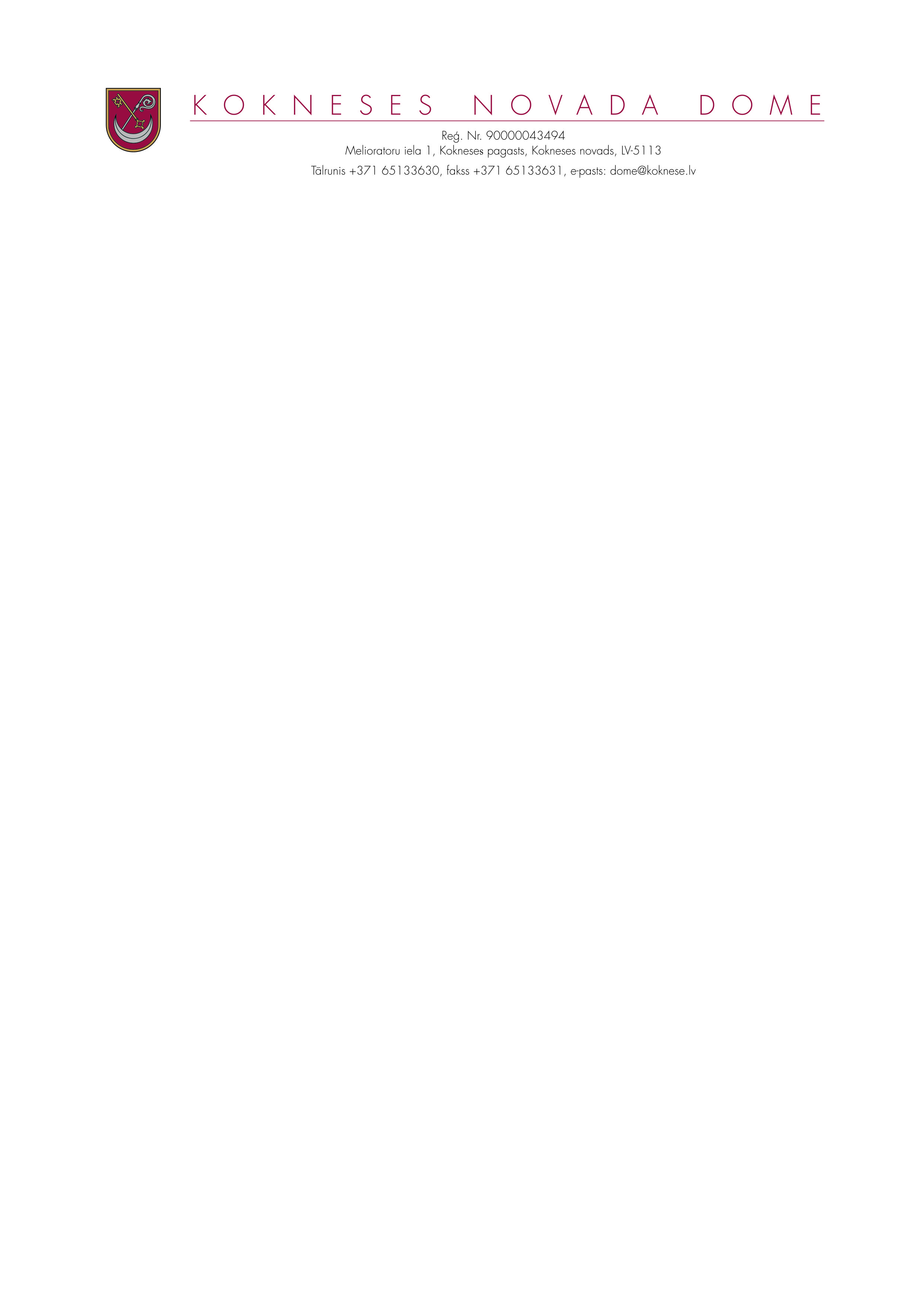 DOMES SĒDES PROTOKOLSKokneses novada Kokneses pagastā2019.gada 18.decembrī 								Nr.16SĒDI  VADA domes priekšsēdētāja vietnieks Māris Reinbergs un domes priekšsēdētājs  Dainis VingrisPROTOKOLĒ- domes sekretāre Dzintra KRIŠĀNESĒDĒ PIEDALĀS:Domes deputāti- Ilgonis Grunšteins, Dāvis Kalniņš, Pēteris Keišs, Rihards Krauklis, Jānis Krūmiņš, Jānis Liepiņš,  Raina Līcīte,  Henriks Ločmelis, Ivars Māliņš,  Edgars Mikāls, Jānis Miezītis ( no plkst.14.08),  Ziedonis VildeDomes administrācijas darbinieki-Ilmārs Klaužs- domes izpilddirektors;Ligita Kronentāle- domes juriste;Lāsma Ruža-Riekstiņa- Iršu pagasta pārvaldes vadītāja;Ilze Pabērza- Bebru pagasta pārvaldes vadītāja;Anita Šmite- Tūrisma un sabiedrisko attiecību nodaļas vadītājaUzaicinātās personas:Brigita Krauze – Aizkraukles novada sporta skolas direktoreSĒDĒ NEPIEDALĀS domes deputāti:Aigars Kalniņš- slims;Sēdes vadītājs M.Reinbergs  atklāj domes sēdi un informē, ka domes priekšsēdētājs D.Vingris kavēsies, jo viņš atrodas sanāksmē. M.Reinbergs lūdz  deputātus  papildus darba kārtībā iekļaut šādus jautājumus:5.18. Par   novada domes izdotajiem saistošajiem  noteikumiem5.19. Par likumprojektu “Administratīvo teritoriju un apdzīvoto vietu likums”6.1.3. Par zemes ierīcības projekta apstiprināšanu6.1.4. Par pašvaldības tiesiskajā valdījumā esošās zemes sadalīšanuAtklāti balsojot, PAR -12 ( Ilgonis Grunšteins, Dāvis Kalniņš, Pēteris Keišs, Rihards Krauklis, Jānis Krūmiņš, Jānis Liepiņš,  Raina Līcīte,  Henriks Ločmelis, Ivars Māliņš,  Edgars Mikāls,,  Ziedonis Vilde Māris Reinbergs), PRET-nav, ATTURAS- nav, Kokneses novada dome NOLEMJ papildus   darba kārtībā iekļaut šādus jautājumus:5.18.Par   novada domes izdotajiem saistošajiem  noteikumiem5.19. Par likumprojektu “Administratīvo teritoriju un apdzīvoto vietu likums”6.1.3. Par zemes ierīcības projekta apstiprināšanu6.1.4. Par pašvaldības tiesiskajā valdījumā esošās zemes sadalīšanuSēdes vadītājs lūdz deputātus ar balsojumu apstiprināt  domes sēdes darba kārtību.Atklāti balsojot, PAR -12 ( Ilgonis Grunšteins, Dāvis Kalniņš, Pēteris Keišs, Rihards Krauklis, Jānis Krūmiņš, Jānis Liepiņš,  Raina Līcīte,  Henriks Ločmelis, Ivars Māliņš,  Edgars Mikāls,,  Ziedonis Vilde Māris Reinbergs), PRET-nav, ATTURAS- nav, Kokneses novada dome NOLEMJ apstiprināt šādu 2019.gada 18.decembra  domes sēdes darba kārtību:SĒDES DARBA KĀRTĪBA:1.Par sporta darbu Kokneses ,  Bebru un Iršu pagastos2.Par Aizkraukles novada sporta skolas darbu3.Par veselības aprūpes  pakalpojumu nodrošināšanu novadā4.Par Iedzīvotāju ienākuma nodokļa iekasēšanu5.DAŽĀDI JAUTĀJUMI5.1. Par grozījumiem  pašvaldības 2019.gada budžetā5.2. Par pašvaldības 2020.gada budžetu (1.lasāijumā)5.3.Noteikumi par pašvaldības zemes gabalu nomas līgumu noslēgšanas un nomas maksas aprēķināšanas kārtību5.4.Par   Kokneses novada domes saistošo noteikumu „ Par Kokneses novada pašvaldībai piekrītošo un piederošo neapbūvētu zemesgabalu nomas maksu”5.5. Par neatgūstamo debitoru parādu izslēgšanu no Kokneses novada domes grāmatvedības uzskaites5.6.Par novada domes darba plānu 2020.gadam5.7.Par Kokneses novada domes Centralizēto iepirkumu komisijas nolikuma apstiprināšanu5.8.Kokneses novada  bibliotēku lietošanas noteikumi5.9.Par Kokneses novada Kokneses pagasta Ratnicēnu bibliotēkas nolikuma apstiprināšanu5.10.Par grozījumiem  Kokneses novada domes 2011.gada 28.decembra saistošajos noteikumos Nr.13 „Par sociālo pakalpojumu saņemšanas un samaksas kārtību Kokneses novadā”5.11.Par Kokneses novada, Bebru pagasta  ēkas - kartupeļu pagraba  iznomāšanu un  izsoles noteikumu apstiprināšanu5.12.Par Bebru pagasta  “ Mehanizācijas angāra” un zemes  iznomāšanas  izsoles noteikumu apstiprināšanu5.13.Par nekustamā īpašuma Vērenes ielā 14,  Koknesē, Kokneses pagastā  otro izsoli5.14.Par pārskata “Ikgadējais pārskats par Kokneses novada ilgtspējīgas attīstības stratēģijas 2013.-2037.gadam un attīstības programmas 2013.-2019.gadam īstenošanu 2018. gadā” apstiprināšanu5.15.Par  Grozījumiem Kokneses novada domes 2012. gada 25. jūlija lēmuma Nr.6.8 ,,Par Kokneses novada domes, tās iestāžu un struktūrvienību sniegtajiem maksas pakalpojumiem” 13. pielikumā5.16.Par maksu par pirmsskolas izglītības iestādes “Gundega” telpu izmantošanu5.17.Par mērķdotācijas sadali Kokneses novada izglītības iestādēm5.18.Par   novada domes izdotajiem saistošajiem  noteikumiem5.19. Par likumprojektu “Administratīvo teritoriju un apdzīvoto vietu likums”6.PAR IESNIEGUMU IZSKATĪŠANU6.1.Par nekustamo īpašumu  jautājumu risināšanu6.2. Par finansiālu atbalstu  Country mūzikas stila festivāla “Vesterna nakts” organizēšanai6.3.Par finansiālu atbalstu sportistei6.4.Par atvaļinājumu novada domes priekšsēdētājam7.Par Dzīvokļu komitejas sēdē pieņemtajiem lēmumiem8.Par Sociālo jautājumu un veselības aprūpes pastāvīgās komitejas  lēmumiem9.Par novada domes sēdi 2020.gada janvārī1.Par sporta darbu  Kokneses , Bebru un Iršu pagastos _______________________________________________________________________________________________________ ZIŅO: Māris ReinbergsKokneses novada dome ir iepazinusies ar sagatavoto informāciju  par sporta darbu Kokneses ,Bebru un Iršu pagastos.	Ņemot vērā iepriekš minēto, Kultūras, izglītības, sporta un sabiedrisko  lietu pastāvīgās komitejas 09.12.2019. ieteikumu, atklāti balsojot, PAR -12 ( Ilgonis Grunšteins, Dāvis Kalniņš, Pēteris Keišs, Rihards Krauklis, Jānis Krūmiņš, Jānis Liepiņš,  Raina Līcīte,  Henriks Ločmelis, Ivars Māliņš,  Edgars Mikāls,,  Ziedonis Vilde Māris Reinbergs), PRET-nav, ATTURAS- nav, Kokneses novada dome NOLEMJ:	1.Pieņemt zināšanai informāciju par sporta darbu  Kokneses pagastā;	2 Pieņemt zināšanai informāciju par sporta darbu  Bebru pagastā;	3. Pieņemt zināšanai informāciju par sporta darbu  Iršu pagastā;1.pielikumsKokneses novada domes2019.gada 18.decembralēmumam Nr.1Sporta pasākumu apmeklējuma apkopojums Bebru pagastā 2019. gadā2.pielikumsKokneses novada domes2019.gada 18.decembraLēmumam Nr.1SPORTS  IRŠU  PAGASTĀ  2019. GADĀI ORGANIZĒTIE SPORTA PASĀKUMIII   DALĪBA LSVS 56. SPORTA SPĒLĒS, 	III  PĀRĒJĀS AKTIVITĀTESVasaras sezonā darbs pie „Pludmales vēju” teritorijas sakopšanas (zālāja pļaušana,), uzturēšanas.25.09.-26.09. -  veikti ūdens meniķa izveides darbi, apkārtnes labiekārtošana.Trenažieru zāles pieejamības nodrošināšana apmeklētājiem.ESF projekta „Koknese – veselīgāka vide visiem ” norises vietas nodrošināšana. Sponsoru piesaiste konkrētam sporta pasākumam, 4)  2019. gadā piesaistītie sponsori konkrētam sporta pasākumam,SIA Jeld – Wen LatvijaSIA Mikas MZ/S Pumpuri u.c.JR “RIEKSTI”Biedrība “Irsis”IV PLĀNOTĀS AKTIVITĀTES 2020. GADAMVeidot pasākumus vairāk orientējoties uz ģimenēm ar bērniem ar dažādu sporta pieredzi.Plānotie pasākumi:Turpināt aizsāktās tradīcijas- “IRŠU KAUSS”, Iršu Zelts”, “Atpūtas un sporta svētki Iršos” u.c.Dalība MOVE WEEK nedēļā;MAMANET spēles apguves nodarbības- tautas buma pēc volejbola noteikumiem - spēle dažāda vecuma dalībniekiem.Sieviešu volejbola komandas atjaunošana.Pasākumi vecākiem ar bērniem.Galda spēļu vakari ( dambrete, šahs u.c.) - halle ir tā vieta, kuru apmeklē vecāki ar bērni, jaunieši, pieaugušie, kuriem sportiskais azarts sirdī. Turpināt piesaistīt sponsorus dažādu sporta pasākumu norisei.Iršu pagasta sporta darba organizators                    O. Ruža2.Par Aizkraukles novada sporta skolas darbu______________________________________________________________________________________________________ ( P.Keišs)ZIŅO: Brigita KrauzeKokneses novada dome  ir iepazinusies ar Aizkraukles  novada  Sporta skolas   2019.gada 31.oktobra vēstuli Nr.1-14/19/72  un  Aizkraukles novada  sporta skolas direktores B.Krauzes  sagatavoto informāciju  par skolas darbu un sportistu sasniegumiem Ņemot vērā  iepriekš minēto, Kultūras, izglītības, sporta un sabiedrisko lietu pastāvīgās komitejas 09.12.2019. ieteikumu,  atklāti balsojot, PAR -10 ( Ilgonis Grunšteins, Pēteris Keišs, Rihards Krauklis, Jānis Krūmiņš, Jānis Liepiņš,  Raina Līcīte,  Henriks Ločmelis,  Edgars Mikāls,,  Ziedonis Vilde Māris Reinbergs), PRET-nav, ATTURAS- nav,  Ivars Māliņš, Dāvis Kalniņš balsojumā nepiedalās,  Kokneses novada dome NOLEMJ:	1.Pieņemt zināšanai informāciju par Aizkraukles novada Sporta skolas darbu.	2.Novērtēt Aizkraukles novada sporta skolas darbu ar atzīmi „  teicami”.	3.Pamatojoties uz likuma „Par pašvaldībām” 15.panta ceturto daļu un Valsts pārvaldes iekārtas likuma 45. un 46.pantu deleģēt Aizkraukles novada pašvaldībai  veikt likumā „Par pašvaldībām” 15.panta pirmās daļas 4.un 6.punktā noteiktās funkcijas, slēdzot deleģēšanas līgumu.	4. 2020.gada budžetā ieplānot finansējumu Aizkraukles novada Sporta skolai –14680,-  euro (četrpadsmit tūkstoši seši simti astoņdesmit euro) apmērā.PielikumsKokneses novada domes2019.gada 18.decembra lēmumam Nr.23.Par veselības aprūpes  pakalpojumu nodrošināšanu novadā_______________________________________________________________________________________________________ ZIŅO: Pēteris KeišsNoklausījusies Kokneses novada administratīvajā teritorijā praktizējošo ģimenes ārstu Andas Elstes, Dainas Eglītes, Ziedoņa Mauliņa, Daces Graudas informāciju par veselības aprūpes pakalpojumu nodrošināšanu Kokneses novadā un ņemot vērā 2019.gada 11.decembra Sociālo jautājumu  un veselības aprūpes pastāvīgās komitejas lēmumu, atklāti balsojot, PAR -13 ( Ilgonis Grunšteins, Dāvis Kalniņš, Pēteris Keišs, Rihards Krauklis, Jānis Krūmiņš, Jānis Liepiņš,  Raina Līcīte,  Henriks Ločmelis, Ivars Māliņš,  Jānis Miezītis, Edgars Mikāls,,  Ziedonis Vilde Māris Reinbergs), PRET-nav, ATTURAS- nav, Kokneses novada dome NOLEMJ:1.Pieņemt zināšanai  Kokneses novada administratīvajā teritorijā praktizējošo ģimenes ārstu Andas Elstes, Dainas Eglītes, Ziedoņa Mauliņa, Daces Graudas informāciju par veselības aprūpes pakalpojumu nodrošināšanu Kokneses novadā.4.Par Iedzīvotāju ienākuma nodokļa iekasēšanu_______________________________________________________________________________________________________ ZIŅO: Māris ReinbergsKokneses novada dome  ir iepazinusies ar domes ekonomistes Inetas Sproģes sagatvoto informāciju  par iedzīvotāju ienākuma  nodokļa iekasēšanu.	Ņemot vērā iepriekš minēto, Finanšu un attīstības pastāvīgās komitejas  11.12.2019. ieteikumu, atklāti balsojot, PAR -13 ( Ilgonis Grunšteins, Dāvis Kalniņš, Pēteris Keišs, Rihards Krauklis, Jānis Krūmiņš, Jānis Liepiņš,  Raina Līcīte,  Henriks Ločmelis, Ivars Māliņš,  Jānis Miezītis, Edgars Mikāls,,  Ziedonis Vilde Māris Reinbergs), PRET-nav, ATTURAS- nav, Kokneses novada dome NOLEMJ:Pieņemt zināšanai informāciju par iedzīvotāju ienākuma nodokli .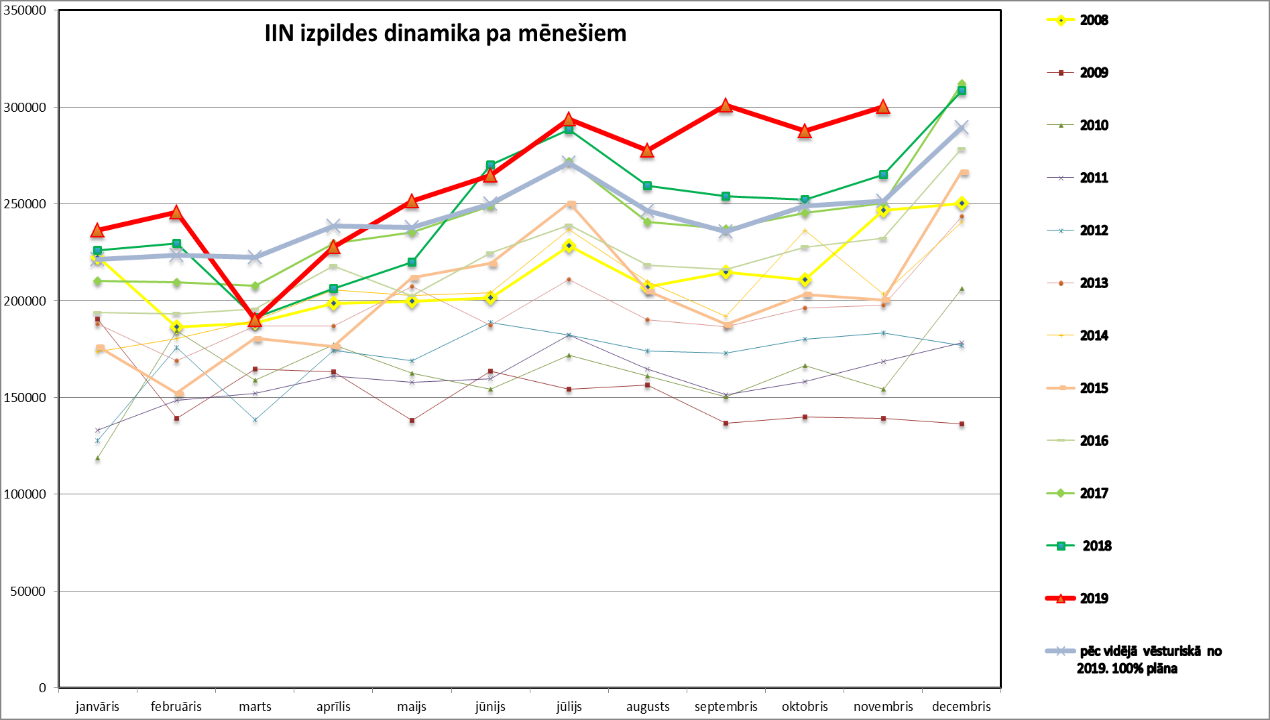 5.1. Par grozījumiem  pašvaldības 2019.gada budžetā_______________________________________________________________________________________________________ ZIŅO: Māris ReinbergsIepazinusies ar  novada domes ekonomistes I.Sproģes  sagatavoto informāciju un saistošo noteikumu projektu,  pamatojoties uz likuma „ Par pašvaldībām” 46.panta pirmo un otro daļu,  ņemot vērā  Finanšu un attīstības pastāvīgās komitejas, 11.12.2019. ieteikumu, atklāti balsojot, PAR -13 ( Ilgonis Grunšteins, Dāvis Kalniņš, Pēteris Keišs, Rihards Krauklis, Jānis Krūmiņš, Jānis Liepiņš,  Raina Līcīte,  Henriks Ločmelis, Ivars Māliņš,  Jānis Miezītis, Edgars Mikāls,,  Ziedonis Vilde Māris Reinbergs), PRET-nav, ATTURAS- nav, Kokneses novada dome NOLEMJ:1. Apstiprināt Kokneses novada domes saistošos noteikumus Nr.14 /2019 “ Par grozījumiem  2019.gada 31.janvāra  saistošajos noteikumos  Nr. 1/ 2019 “Par Kokneses novada pašvaldības  budžetiem 2019.gadam”  ( noteikumi pievienoti pielikumā).	2. Saistošos noteikumus  triju dienu laikā pēc to parakstīšanas  elektroniski  nosūtīt Vides aizsardzības un reģionālās attīstības  ministrijai.   3. Saistošie noteikumi publicējami  pašvaldības mājas lapā  www.koknese.lv  un stājas spēkā nākošajā dienā pēc to parakstīšanas.	4.Atbildīgais par lēmuma izpildi – Kokneses novada domes galvenā grāmatvede I.MikālaSAISTOŠIE NOTEIKUMIKokneses novada Kokneses pagastā2019. gada 18.decembrī                                                                	                  Nr.14/2019Par grozījumiem 30.01.2019. saistošajos noteikumos Nr.1/2019 “Par Kokneses novada pašvaldības  2019.gada budžetu”Izdoti saskaņā ar likumu „ Par valsts budžetu 2019. gadam”, likuma „ Par pašvaldībām” 14.,21. un 46. pantu, likuma  „ Par budžetu un finanšu vadību” 11.,41. pantu, likumu „ Par pašvaldību budžetiem” Izdarīt Kokneses novada domes 2019.gada 30.janvāra saistošajos noteikumos Nr.1/2019  „Par Kokneses novada pašvaldības 2019.gada budžetu” šādus grozījumus: Izteikt 1.punktu šādā redakcijā, atbilstoši grozot pielikumus Nr. 1.;2;3.Apstiprināt Kokneses novada pašvaldības pamatbudžetu 2019. gadam šādā apmērā (1.,2. pielikumi): kārtējā gada ieņēmumi 8 732 493 euro ,kārtējā gada izdevumi  8 955 376  euro, 2.3.    kārtējā gada finansēšana 222 883 euro: 2.3.1. aizņēmuma saņemšana 157 830 euro,2.3.2. naudas līdzekļu atlikums 2019.gada sākumā 532 435 euro,2.3.3. aizņēmumu pamatsummu atmaksa 298 310  euro,2.3.4. kapitāldaļu iegāde radniecīgo komersantu kapitālā 9 300 euro,2.3.5. naudas līdzekļu atlikumu 2019.gada beigās  159 772 euro.Atklāti balsojot, PAR -13 ( Ilgonis Grunšteins, Dāvis Kalniņš, Pēteris Keišs, Rihards Krauklis, Jānis Krūmiņš, Jānis Liepiņš,  Raina Līcīte,  Henriks Ločmelis, Ivars Māliņš,  Jānis Miezītis, Edgars Mikāls,,  Ziedonis Vilde Māris Reinbergs), PRET-nav, ATTURAS- nav, Kokneses novada dome NOLEMJ 5.2 jautājumu skatīt tad,  kad uz domes sēdi ieradīsies domes priekšsēdētājs D.Vingris5.2. Par pašvaldības 2020.gada budžetu (1.lasāijumā)_______________________________________________________________________________________________________ ( P.Keišs, J.Krūmiņš, M.Reinbergs)ZIŅO: Dainis VingrisKokneses novada dome  ir iepazinusies ar ekonomistes Inetas Sproģes  un domes administrācijas vadītāju  sagatavoto  2020. gada budžeta projektu.	Ņemot vērā iepriekš minēto, Finanšu un attīstības  pastāvīgās komitejas 11.12.2019. ieteikumu, atklāti balsojot, PAR -14 ( Ilgonis Grunšteins, Dāvis Kalniņš, Pēteris Keišs, Rihards Krauklis, Jānis Krūmiņš, Jānis Liepiņš,  Raina Līcīte,  Henriks Ločmelis, Ivars Māliņš,  Jānis Miezītis, Edgars Mikāls,,  Ziedonis Vilde Māris Reinbergs, D.Vingris ), PRET-nav, ATTURAS- nav, Kokneses novada dome NOLEMJ:	1.Pieņemt zināšanai informāciju  par  pašvaldības 2020.gada budžetu.5.3.Noteikumi par pašvaldības zemes gabalu nomas līgumu noslēgšanas un nomas maksas aprēķināšanas kārtību_____________________________________________________________________________________________________ ZIŅO: Ligita KronentāleKokneses novada dome ir iepazinusies  ar sagatavoto Noteikumu par pašvaldības zemesgabalu nomas līgumu noslēgšanas un nomas maksas aprēķināšanas kārtību projektu.	Ņemot vērā iepriekš minēto, Finanšu un attīstības pastāvīgās komitejas 2019.gada 11.decembra ieteikumu, atklāti balsojot, PAR -13 ( Ilgonis Grunšteins, Dāvis Kalniņš, Pēteris Keišs, Rihards Krauklis, Jānis Krūmiņš, Jānis Liepiņš,  Raina Līcīte,  Henriks Ločmelis, Ivars Māliņš,  Jānis Miezītis, Edgars Mikāls,,  Ziedonis Vilde Māris Reinbergs), PRET-nav, ATTURAS- nav, Kokneses novada dome NOLEMJ:	1.Apstiprināt Noteikumus par pašvaldības zemesgabalu nomas līgumu noslēgšanas un nomas maksas aprēķināšanas kārtību ( pielikumā).	2. Lēmums stājas spēkā ar 2020.gada 1.janvāri.	3. Līdz ar šo noteikumu stāšanos spēkā, atzīt par spēku zaudējušus ar Kokneses novada domes 2011.gada 30.marta sēdes lēmumu Nr.8.4. apstiprinātos noteikumus “Noteikumi par pašvaldības zemes gabalu nomas līgumu noslēgšanas un nomas maksas aprēķināšanas kārtību”.APSTIPRINĀTI ar Kokneses novada domes2019.gada 18.decembra sēdes lēmumu Nr5.3(protokols Nr.16)NOTEIKUMI PAR PAŠVALDĪBAS ZEMESGABALU NOMAS LĪGUMU NOSLĒGŠANAS UN NOMAS MAKSAS APRĒĶINĀŠANAS KĀRTĪBUNoteikumi izdoti saskaņā arValsts un pašvaldības īpašuma privatizācijas un privatizācijas sertifikātu izmantošanas pabeigšanas likuma 16.panta piekto daļu un Ministru kabineta 2018.gada 19.jūnija noteikumu  Nr.350 „Publiskas personas zemes nomas un apbūves tiesības noteikumi” trešo nodaļu1. Noteikumi nosaka pašvaldības īpašumā un tiesiskajā valdījumā esošo zemju iznomāšanas kārtību, pamatojoties uz Ministru kabineta 2018.gada 19. jūnija noteikumiem  Nr.350 „Publiskas personas zemes nomas un apbūves tiesības noteikumi” (turpmāk – Noteikumi Nr.350).2. Kokneses novada domes Attīstības nodaļa informāciju par iznomājamiem pašvaldības valdījumā vai īpašumā esošiem neapbūvētiem zemesgabaliem ievieto pašvaldības mājas lapā www.koknese.lv .3. Kokneses pagastā iesniegumu izvērtē un nomas līgumu sagatavo Attīstības nodaļa, bet to paraksta domes priekšsēdētājs vai izpilddirektors.4. Bebru un Iršu pagastos iesniegumus izvērtē, nomas līgumu sagatavo pagasta pārvaldes speciālists, elektroniski saskaņo to ar novada domes Attīstības nodaļu, un līgumu paraksta pagasta pārvaldes vadītājs.5. Ja par konkrēto iznomājamo zemesgabalu septiņu darba dienu laikā no pirmā iesnieguma saņemšanas dienas saņemti vairāki iesniegumi, starp šiem pretendentiem tiek rīkota nomas tiesību izsole. Izsole netiek rīkota gadījumos, kas noteikti Noteikumu Nr.350 29.punkta apakšpunktos.6. Nomas līguma projektu sagatavo septiņu darba dienu laikā no iesnieguma saņemšanas vai notikušās izsoles dienas.  7. Lai noslēgtu zemes nomas līgumu, fiziska persona pašvaldībā iesniedz iesniegumu, kurā norādīts:7.1.  vārds, uzvārds, personas kods, deklarētās dzīvesvietas adrese, un cita adrese, kurā persona ir sasniedzama, tālruņa numurs;7.2. nomājamā zemesgabala adrese, platība, kadastra apzīmējums un zemes nomāšanas laikā plānotā darbība.8. Lai noslēgtu zemes nomas līgumu, juridiska persona pašvaldībā iesniedz iesniegumu, kurā norādīts:8.1. nosaukums, reģistrācijas numurs, juridiskā adrese, un cita adrese, kurā persona ir sasniedzama, tālruņa numurs;8.2. nomājamā zemesgabala adrese, platība, kadastra apzīmējums un zemes nomāšanas laikā plānotā darbība.9. Neapbūvēta zemesgabala zemes nomas līgums tiek noslēgts uz laiku līdz 5 (pieciem) gadiem ar pirmtiesībām to pagarināt.10. Novadā tiek noteikta sekojoša nomas maksa:10.1. ja tiek iznomāta lauksaimniecības zeme personīgo palīgsaimniecību vajadzībām, nomas maksa ir 0,5% apmērā no zemes kadastrālās vērtības plus PVN, bet ne mazāk kā 3.00 euro plus PVN;10.2. Pārējos gadījumos - 1,5% apmērā no zemes kadastrālās vērtības plus PVN. 11. Nomnieks par nomāto zemesgabalu papildus nomas maksai iznomātājam maksā Latvijas Republikas normatīvajos aktos noteiktos nodokļus.12. Šie noteikumi neattiecas uz personām, kuras ieguvušas zemes nomas pirmtiesības saskaņā ar Valsts un pašvaldību īpašuma privatizācijas un privatizācijas sertifikātu izmantošanas pabeigšanas likuma 25.panta otro daļu.13. Nomas maksa tiek aprēķināta SIA “ZZ dats” lietojumprogrammā NOMA 1x gadā, nosūtot nomniekam rēķinu uz norādīto e-pastu, e-adresi vai deklarēto dzīvesvietu.14. Noteikumi stājas spēkā ar 2020.gada 1.janvāri.15. Līdz ar šo noteikumu stāšanos spēkā, atzīt par spēku zaudējušus ar Kokneses novada domes 2011.gada 30.marta sēdes lēmumu Nr.8.4. apstiprinātos noteikumus “Noteikumi par pašvaldības zemes gabalu nomas līgumu noslēgšanas un nomas maksas aprēķināšanas kārtību”.5.4.Par   Kokneses novada domes saistošo noteikumu „ Par Kokneses novada pašvaldībai piekrītošo un piederošo neapbūvētu zemesgabalu nomas maksu”_______________________________________________________________________________________________________ ZIŅO: Ligita KronentāleIepazinusies ar sagatavotajiem Kokneses novada domes saistošo noteikumu „ Par Kokneses novada pašvaldībai piekrītošo un piederošo neapbūvētu zemesgabalu nomas maksu” projektu par gada ,t.sk., minimālās nomas maksas noteikšanu neapbūvētajiem  zemesgabaliem, pamatojoties uz Ministru kabineta 2018.gada 19.jūnija noteikumu Nr.350 “Publiskas personas zemes nomas un apbūves tiesības noteikumi” 31.punktu un   likuma „Par pašvaldībām” 21.panta pirmās daļas 14.punkta a) apakšpunktu un  45.pantu,  ņemot vērā Finanšu un attīstības pastāvīgās komitejas 2019.gada 11.decembra sēdes ieteikumu, atklāti balsojot, PAR -13 ( Ilgonis Grunšteins, Dāvis Kalniņš, Pēteris Keišs, Rihards Krauklis, Jānis Krūmiņš, Jānis Liepiņš,  Raina Līcīte,  Henriks Ločmelis, Ivars Māliņš,  Jānis Miezītis, Edgars Mikāls,,  Ziedonis Vilde Māris Reinbergs), PRET-nav, ATTURAS- nav, Kokneses novada dome NOLEMJ:1. Apstiprināt Kokneses novada domes 2019.gada 18.decembra saistošos noteikumus Nr.15/2019 „ Par Kokneses novada pašvaldībai piekrītošo un piederošo neapbūvētu zemesgabalu nomas maksu” (pielikumā).2. Saistošos noteikumus triju dienu laikā pēc to parakstīšanas  elektroniski  un rakstveidā  nosūtīt Vides aizsardzības un reģionālās attīstības  ministrijai atzinuma sniegšanai.  3. Pēc atzinuma saņemšanas no Vides aizsardzības un reģionālās attīstības ministrijas, publicēt saistošos noteikumus Kokneses novada bezmaksas informatīvajā  izdevumā “Kokneses Novada Vēstis”  un Kokneses novada mājas lapā www koknese.lv.4. Saistošie noteikumi stājas spēkā nākamajā dienā pēc to publikācijas Kokneses novada bezmaksas informatīvajā  izdevumā “Kokneses Novada Vēstis”  .Pielikums Kokneses novada domes SAISTOŠIE NOTEIKUMI Nr.15/2019APSTIPRINĀTIar Kokneses  novada domes 2019.gada 18.decembrasēdes lēmumu Nr.  5.4 (protokola Nr.16 )Par Kokneses novada pašvaldībai piekrītošo un piederošo neapbūvētu zemesgabalu nomas maksuIzdoti saskaņā ar Ministru kabineta 2018.gada 19.jūnija noteikumu Nr.350 “Publiskas personas zemes nomas un apbūves tiesības noteikumi” 31.punktuSaistošie noteikumi (turpmāk tekstā – Noteikumi) nosaka Kokneses novada pašvaldībai (turpmāk tekstā – pašvaldība) piekrītošo un piederošo neapbūvētu zemesgabalu nomas maksas apmēru. Neapbūvēta zemesgabala, kas ir starpgabals vai neapbūvēts zemesgabals, kas nav iznomājams patstāvīgai izmantošanai un tiek iznomāts tikai pieguļošā nekustamā īpašuma īpašniekam vai lietotājam ar nosacījumu, ka nomnieks neapbūvētajā zemesgabalā neveic saimniecisko darbību, kurai samazinātas nomas maksas piemērošanas gadījumā atbalsts nomniekam kvalificējams kā komercdarbības atbalsts, nomas maksa tiek noteikta 1,5 % no zemesgabala kadastrālās vērtības gadā, bet ne mazāk kā 3,00 euro gadā. Neapbūvēta zemesgabala, kas tiek izmantots personisko palīgsaimniecību vajadzībām atbilstoši likuma “Par zemes reformu Latvijas Republikas lauku apvidos” 7.pantam ar nosacījumu, ka nomnieks neapbūvētajā zemesgabalā neveic saimniecisko darbību, kurai samazinātas nomas maksas piemērošanas gadījumā atbalsts nomniekam kvalificējams kā komercdarbības atbalsts, nomas maksa tiek noteikta 0,5 %  no  zemesgabala  kadastrālās  vērtības gadā, bet ne mazāk kā 3,00 euro gadā.Kokneses novada domes 2019.gada 18.decembra saistošo noteikumu Nr.15/2019   “Par Koknese novada pašvaldībai piekrītošo un piederošo neapbūvētu zemesgabalu nomas maksu” paskaidrojuma raksts5.5. Par neatgūstamo debitoru parādu izslēgšanu no Kokneses novada domes grāmatvedības uzskaites_______________________________________________________________________________________________________ ZIŅO: Māris ReinbergsPamatojoties uz  likuma „Par pašvaldībām” 14.panta pirmās daļas 2.punktu, kas paredz, ka pildot savas funkcijas, pašvaldībām likuma noteiktajā kārtībā ir tiesības veikt privāttiesiskas rakstura darbības , 21. panta pirmās daļas 2. punktu, kurš nosaka, ka tikai dome var apstiprināt pašvaldības budžetu un budžeta grozījumus un 2018.gada 13.februāra Ministru kabineta noteikumu Nr. 87 „Kārtība, kādā budžeta iestādes kārto grāmatvedības uzskaiti” 187. punktu, kurš nosaka, ka prasības, kuru piedziņa saskaņā ar tiesību normām ir neiespējama, jo parādnieks ir likvidēts vai miris vai ir pagājis parāda piedziņas iespējamības termiņš, izslēdz no uzskaites un atzīst pārējos izdevumos, kā arī saskaņā ar šo noteikumu 192.punktu iepriekšējos gados izveidoto parādu vērtības samazinājumu izslēdz no uzskaites un atzīst pārējos ieņēmumos. Tika izskatīti Kokneses novada domes centralizētajā grāmatvedībā uzskaitītie debitoru parādi un starp parādniekiem konstatētas fiziskās personas, kuras pēc Pilsonības un migrācijas lietu pārvaldes iedzīvotāju reģistrā reģistrētiem datiem ir konstatētas mirušas vai šo fizisko personu debitoru parādi ir uzskatāmi par objektīvi neatgūstamiem.Ņemot vērā iepriekš minēto, Finanšu un attīstības pastāvīgās komitejas 11.12.2019. ieteikumu, atklāti balsojot, PAR -13 ( Ilgonis Grunšteins, Dāvis Kalniņš, Pēteris Keišs, Rihards Krauklis, Jānis Krūmiņš, Jānis Liepiņš,  Raina Līcīte,  Henriks Ločmelis, Ivars Māliņš,  Jānis Miezītis, Edgars Mikāls,,  Ziedonis Vilde Māris Reinbergs), PRET-nav, ATTURAS- nav, Kokneses novada dome NOLEMJ:1.Izslēgt  no Kokneses novada domes  centralizētās  grāmatvedības uzskaites   neatgūstamo  debitoru parādus saskaņā ar pielikumu.PielikumsKokneses novada domes2019.gada 18.decembralēmumam Nr.5.5 (protokols Nr.16)Neatgūstamo parādu debitoru saraksts5.6.Par novada domes darba plānu 2020.gadam_______________________________________________________________________________________________________ (L.Kronentāle)ZIŅO: Māris ReinbergsKokneses novada dome ir iepazinusies ar sagatavoto Darba plāna projektu 2020.gadam.	Ņemot vērā iepriekš minēto, atklāti balsojot, PAR -13 ( Ilgonis Grunšteins, Dāvis Kalniņš, Pēteris Keišs, Rihards Krauklis, Jānis Krūmiņš, Jānis Liepiņš,  Raina Līcīte,  Henriks Ločmelis, Ivars Māliņš,  Jānis Miezītis, Edgars Mikāls,,  Ziedonis Vilde Māris Reinbergs), PRET-nav, ATTURAS- nav, Kokneses novada dome NOLEMJ:1.Apstiprināt Kokneses novada domes Darba plānu 2020.gadam (pielikumā)APSTIPRINĀTSar Kokneses novada domes2019.gada 18.decembra lēmumu Nr.5.6(protokols Nr.16)      KOKNESES NOVADA DOMESDARBA PLĀNS 2020.gadamKokneses novada Kokneses pagastā2020.gada budžeta prioritātes:1) Kokneses novada ilgtspējīgas attīstības stratēģijas, attīstības programmas realizācija2) Atbalsts uzņēmējdarbībai;3) Sociālā palīdzība;4) Izglītība____________________________________________*SKAIDROJUMIFAPK – Finanšu un attīstības pastāvīgā komitejaKISSLPK – Kultūras, izglītības , sporta un sabiedrisko lietu pastāvīgā komitejaSJVAPK – Sociālo jautājumu un veselības aprūpes pastāvīgā komiteja5.7.Par Kokneses novada domes Centralizēto iepirkumu komisijas nolikuma apstiprināšanu______________________________________________________________________________________________________ ZIŅO: Ligita KronentāleIepazinušies ar Kokneses novada domes Centralizēto iepirkumu komisijas priekšsēdētājas Daces Svētiņas informāciju, ka saskaņā ar izmaiņām normatīvajos aktos, ir nepieciešams apstiprināt Kokneses novada domes Centralizēto iepirkumu komisijas nolikumu jaunā redakcijā. Pamatojoties uz likuma „Par pašvaldībām” 41.panta pirmās daļas 2.punktu, Publisko iepirkumu likuma 24.pantu, Valsts pārvaldes iekārtas likuma 72.pantu, un ņemot vērā Kokneses novada domes Finanšu un attīstības pastāvīgās komitejas 2019.gada 11.decembra ieteikumu, atklāti balsojot, PAR -13 ( Ilgonis Grunšteins, Dāvis Kalniņš, Pēteris Keišs, Rihards Krauklis, Jānis Krūmiņš, Jānis Liepiņš,  Raina Līcīte,  Henriks Ločmelis, Ivars Māliņš,  Jānis Miezītis, Edgars Mikāls,,  Ziedonis Vilde Māris Reinbergs), PRET-nav, ATTURAS- nav, Kokneses novada dome NOLEMJ:1. Apstiprināt Kokneses novada domes Centralizēto iepirkumu komisijas nolikumu jaunā redakcijā (pielikumā).2. Noteikt, ka Kokneses novada domes Centralizēto iepirkumu komisijas nolikums stājas spēkā ar 2019.gada 19.decembri.3. Ar šī nolikuma stāšanos spēkā, atzīt par spēku zaudējušu ar Kokneses novada domes 2009.gada 26.augusta lēmumu Nr.5 (prot. Nr.5) apstiprināto Kokneses novada domes pastāvīgās iepirkumu komisijas nolikumu.4. Kokneses novada domes Centralizēto iepirkumu komisijas nolikumu ievietot Kokneses novada mājas lapā www.koknese.lv .5. Atbildīgā par nolikuma ievērošanu Kokneses novada domes Centralizēto iepirkumu komisijas priekšsēdētāja Dace Svētiņa.APSTIPRINĀTSar Kokneses novada domes2019.gada 18.decembra sēdes  lēmumu Nr.5.7(protokols Nr.16)KOKNESES NOVADA DOMES CENTRALIZĒTO IEPIRKUMU KOMISIJASnolikumsIzdots saskaņā ar likuma „Par pašvaldībām” 41.panta pirmās daļas 2.punktu, Publisko iepirkumu likuma 24. pantu, Valsts pārvaldes iekārtas likuma 72.pantuI. Vispārīgie noteikumi1. Centralizēto iepirkumu komisiju (turpmāk tekstā saukta – Komisija), ne mazāk kā 5 cilvēku sastāvā, ar savu  izveido Kokneses novada dome Publisko iepirkumu likumā minēto iepirkuma procedūru veikšanai.2. Komisijā iekļauj personas, kurām nav piemērots administratīvais sods par pārkāpumiem publisko iepirkumu un publiskās un privātās partnerības jomā — aizliegums ieņemt valsts amatpersonas amatus, kuru pienākumos ietilpst lēmumu pieņemšana publisko iepirkumu un publiskās un privātās partnerības jomā vai iepirkuma līgumu, vispārīgo vienošanos, partnerības iepirkuma līgumu vai koncesijas līgumu noslēgšana, kā arī pieņemt attiecīgus lēmumus un slēgt attiecīgus līgumus, — vai šā soda izpilde ir beigusies. Lai pārliecinātos par iepriekš minēto, Kokneses novada dome iegūst informāciju publikāciju vadības sistēmā.3. Komisija izveidota kā pastāvīgi funkcionējoša institūcija.4. Komisija ir Kokneses novada domes pakļautībā.5. Komisija tiek uzturēta no Kokneses novada pašvaldības līdzekļiem.6. Komisija savā darbībā ievēro vispārējo tiesību principus, Latvijas Republikas likumus, Latvijas Republikas Ministru kabineta noteikumus, Kokneses novada domes lēmumus, Kokneses novadā spēkā esošos saistošos noteikumus un citus Latvijas Republikas spēkā esošos normatīvos aktus, kā arī šo nolikumu.II. Komisijas pienākumi un tiesības 7. Komisija veic iepirkuma procedūras Kokneses novada pašvaldības iestāžu, aģentūru un struktūrvienību vajadzībām, saņemot rīkojumus ar norādi par iepirkuma procedūras veidu un paredzamo iepirkuma cenu (bez PVN), kam ir pievienots darba uzdevums un (vai) tehniskā specifikācija un nepieciešamības gadījumā arī citi iepirkuma procedūras veikšanai nepieciešamie dokumenti. 8. Komisijai ir tiesības:8.1. pieprasīt un saņemt no Kokneses novada pašvaldības iestādēm, aģentūrām un struktūrvienībām nepieciešamo informāciju Komisijas kompetencē esošo jautājumu risināšanai; 8.2. aizstāvēt Komisijas viedokli tās kompetencē esošajos jautājumos; 8.3. nepieciešamības gadījumā konkrēta iepirkuma veikšanai pieaicināt ekspertus.III. Komisijas darbības pamatprincipi9. Komisijas locekļi un eksperti nedrīkst pārstāvēt kandidāta vai pretendenta intereses, kā arī nedrīkst būt saistīti ar kandidātu vai pretendentu. Šajā izpratnē Komisijas loceklis un eksperts ir saistīts ar kandidātu vai pretendentu, ja viņš ir:9.1. juridiskās personas – kandidāta, pretendenta vai apakšuzņēmēja – pašreizējais vai bijušais darbinieks, amatpersona, dalībnieks, akcionārs, prokūrists vai biedrs un ja šī saistība ar juridisko personu izbeigusies pēdējo 24 mēnešu laikā; 9.2. juridiskās personas – kandidāta, pretendenta vai apakšuzņēmēja – akcionāra, kuram pieder vismaz 10 procenti akciju, dalībnieka, prokūrista vai amatpersonas tēvs, māte, vecāmāte, vecaistēvs, bērns, mazbērns, adoptētais, adoptētājs, brālis, māsa, pusbrālis, pusmāsa, laulātais (turpmāk – radinieks);9.3. fiziskās personas – kandidāta, pretendenta vai apakšuzņēmēja – radinieks.10. Komisijas locekļu un ekspertu saistība ar kandidātu vai pretendentu attiecas arī uz gadījumiem, kad kandidāts vai pretendents ir personu apvienība, kuras dalībnieki ir fiziskās vai juridiskās personas, ar kurām Komisijas loceklim vai ekspertam ir šī nolikuma 9.1., 9.2. un 9.3. punktos minētā saistība.11. Komisijas locekļi un eksperti paraksta apliecinājumu, ka nav tādu apstākļu, kuru dēļ varētu uzskatīt, ka viņi ir ieinteresēti konkrēta kandidāta vai pretendenta izvēlē vai darbībā vai ka viņi ir saistīti ar tiem šī nolikuma 3.1. punkta izpratnē.12. Komisija nodrošina iepirkuma procedūras īstenošanu, protokolē iepirkuma procesa gaitu un ir atbildīga par iepirkuma procedūras norisi.13. Komisija atlasa kandidātus un vērtē pretendentus un to iesniegtos piedāvājumus saskaņā ar Publisko iepirkumu likumu, šo nolikumu, iepirkuma procedūras dokumentiem, kā arī citiem normatīvajiem aktiem.14. Komisijas lēmums ir saistošs pasūtītājam, ja tiek slēgts iepirkuma līgums.15. Komisijas priekšsēdētājs organizē un vada Komisijas darbu, nosaka Komisijas sēžu vietu, laiku un kārtību, sasauc un vada Komisijas sēdes.IV. Komisijas struktūra un amatpersonu kompetence16. Komisijas sastāvā ir ne mazāk kā 5 locekļi, tajā skaitā Komisijas priekšsēdētājs. 17. Komisijas personālsastāvu apstiprina Kokneses novada dome. Komisijas locekļi, atklāti balsojot, ar vienkāršu balsu vairākumu, Komisijas pirmajā sēdē ievēl Komisijas priekšsēdētāju un sekretāru.18. Komisijas sēžu organizēšanu un protokolēšanu, kā arī Komisijas lietvedības kārtošanu veic komisijas sekretārs.19. Komisijas priekšsēdētājs:19.1. vada komisijas darbu saskaņā ar Publisko iepirkumu likumu;  19.2. vada Komisijas sēdes, par kuru norises vietu, laiku un darba kārtību Komisijas locekļi tiek informēti ne vēlāk kā vienu kalendāro dienu pirms sēdes; 19.3. atbild par Komisijas locekļu un darbinieku kvalifikācijas un profesionālā līmeņa paaugstināšanu; 19.4. kontrolē Komisijas pieņemto lēmumu izpildi;19.5. nodrošina Komisijas kompetencē esošo Kokneses novada domes lēmumu un Kokneses novada domes priekšsēdētāja rīkojumu projektu sagatavošanu;19.6. paraksta Komisijas sēdes protokolu un iepirkuma procedūras ziņojumu.20. Komisijas sekretārs: 20.1. organizē Komisijas sēdes un kārto Komisijas lietvedību (sagatavo sēžu darba kārtību, sagatavo lēmuma projektus, nodrošina pieņemto lēmumu izsniegšanu vai nosūtīšanu adresātiem), veic lietu uzskaiti un nodrošina to saglabāšanu;20.2. pieaicina personas, kuru piedalīšanās Komisijas sēdē ir nepieciešama; 20.3. protokolē Komisijas sēdes; 20.4. paraksta Komisijas sēdes protokolu;20.5. sastāda  iepirkuma procedūras ziņojumu;20.6. organizē Komisijas dokumentu glabāšanu; 20.7. veic citus uzdevumus Komisijas darbības nodrošināšanai.21. Komisijas locekļi:21.1. piedalās Komisijas sēdēs un pieņem lēmumus;21.2. paraksta Komisijas sēdes protokolu;21.3. iesniedz priekšlikumus Komisijas darba uzlabošanai.V. Komisijas lēmumu pieņemšanas kārtība22. Komisija lēmumus pieņem sēdēs. Komisija ir lemttiesīga, ja tās sēdē piedalās vismaz divas trešdaļas Komisijas locekļu, bet ne mazāk kā trīs locekļi. Komisijas locekļu skaitu nosaka, iegūto rezultātu apaļojot uz augšu.23. Komisija pieņem lēmumus ar vienkāršu balsu vairākumu. Ja Komisijas locekļu balsis sadalās vienādi, izšķirošā ir Komisijas priekšsēdētāja balss. Komisijas loceklis nevar atturēties no lēmuma pieņemšanas.24. Ja par piedāvājuma izvēles kritēriju noteikts saimnieciski visizdevīgākais piedāvājums, katrs Komisijas loceklis piedāvājumu vērtē individuāli pēc visiem iepirkuma procedūras dokumentos norādītajiem vērtēšanas kritērijiem. Par saimnieciski visizdevīgāko piedāvājumu atzīst to piedāvājumu, kas, apkopojot individuālos vērtējumus, ieguvis visaugstāko novērtējumu.VI .Noslēguma jautājumi	25. Komisijas pieņemtos  lēmumus var apstrīdēt un pārsūdzēt saskaņā ar Publisko iepirkumu likumu.	26. Ar šī nolikuma stāšanos spēkā, atzīt par spēku zaudējušu ar Kokneses novada domes 2009.gada 26.augusta lēmumu Nr.5 (prot. Nr.5) apstiprināto Kokneses novada domes pastāvīgās iepirkumu komisijas nolikumu.5.8.Kokneses novada  bibliotēku lietošanas noteikumi_____________________________________________________________________________________________________ (P.Keišs)ZIŅO: Māris ReinbergsKokneses novada dome ir iepazinušies ar Kokneses pagasta bibliotēkas vadītājas I. Poišas sagatavoto  informāciju par izmaiņām normatīvajos aktos un novada bibliotēku lietošanas projektu. Lai nodrošinātu mūsdienu prasībām atbilstošu bibliotēkas resursu un informācijas pārvaldību, nepieciešams apstiprināt Kokneses novada bibliotēku  lietošanas noteikumus jaunā redakcijā. Pamatojoties uz likuma „Par pašvaldībām” 41.panta pirmās daļas 2.punktu, Bibliotēku likuma 4.panta otro daļu un ņemot vērā Kokneses novada domes Kultūras, izglītības, sporta un sabiedrisko lietu komitejas 09.12.2019. ieteikumu, atklāti balsojot, PAR -13 ( Ilgonis Grunšteins, Dāvis Kalniņš, Pēteris Keišs, Rihards Krauklis, Jānis Krūmiņš, Jānis Liepiņš,  Raina Līcīte,  Henriks Ločmelis, Ivars Māliņš,  Jānis Miezītis, Edgars Mikāls,,  Ziedonis Vilde Māris Reinbergs), PRET-nav, ATTURAS- nav, Kokneses novada dome NOLEMJ:1.Apstiprināt Kokneses novada bibliotēku lietošanas noteikumus (pielikumā).2.Noteikt, ka Kokneses novada bibliotēku lietošanas noteikumi stājas spēkā ar 2020.gada 1.janvāri.3.Ar šo noteikumu stāšanos spēkā atzīt par spēku zaudējušu ar Kokneses novada domes 2014.gada 26.marta sēdes lēmumā Nr.5.1 (prot. Nr.4) apstiprinātos Kokneses novada bibliotēku lietošanas  noteikumus.4.Kokneses novada bibliotēku lietošanas  noteikumus ievietot Kokneses novada mājas lapā www.koknese.lv .5.Atbildīgā par noteikumu ievērošanu Kokneses pagasta bibliotēkas vadītāja Inta Poiša.   Sagatavoja I.Poiša                                                                                  PielikumsApstiprinātiar Kokneses novada domes 2019.gada 18.decembra sēdes lēmumu Nr.5.8 (protokols Nr.16)KOKNESES NOVADA BIBLIOTĒKULIETOŠANAS NOTEIKUMIIzdoti saskaņā ar likuma “ Par pašvaldībām”                                                                                                 41.panta pirmās daļas 2. punktuI. Vispārīgie noteikumi1. Šie noteikumi nosaka Kokneses novada bibliotēku – Kokneses pagasta bibliotēkas, Ratnicēnu bibliotēkas, Bebru pagasta bibliotēkas un Iršu pagasta bibliotēkas  (turpmāk tekstā – Bibliotēku) pakalpojumu sniegšanas kārtību lietotājiem.2.Bibliotēku lietotāju tiesības un pienākumus nosaka Latvijas Republikas Bibliotēku likums, Latvijas Republikas likumi un citi tiesību akti, Bibliotēku nolikumi un lietošanas noteikumi. 3.Bibliotēku lietošanas noteikumu izmaiņas un papildinājumus ierosina Bibliotēkas un apstiprina Kokneses novada dome. 4.Bibliotēkām ir pienākums iepazīstināt lietotājus ar Bibliotēku lietošanas noteikumiem. Tie izvietojami bibliotēkas lietotājiem pieejamās Bibliotēku telpās.II. Bibliotēku lietotāji5. Bibliotēku lietotājs ir ikviena juridiska vai fiziska persona, kas izmanto Bibliotēku pakalpojumus.6. Reģistrējoties Bibliotēkās, lietotājs iepazīstas ar Bibliotēku lietošanas noteikumiem un  Bibliotēku lietotājs ( datu subjekts - Vispārīgās datu aizsardzības regulas izpratnē ) iepazīstas ar Bibliotēkas lasītāju uzskaiti (1.pielikums), aizpilda Bibliotēkas lietotāja reģistrācijas karti (2.pielikums) un ar savu parakstu apliecina sniegtās informācijas patiesumu un Bibliotēkas lietošanas noteikumu ievērošanu.7. Bibliotēkas darbinieki apņemas nodrošināt iesniegto personas datu aizsardzību atbilstoši Fizisko personu datu aizsardzības likuma un Vispārīgās datu aizsardzības regulas prasībām.8. Lietotājus Bibliotēkās reģistrē, uzrādot pasi vai (eID) elektronisko identifikācijas karti.     9. Lietotājam izsniedz Bibliotēku lietotāja karti, kas dod tiesības izmantot bibliotēkas pakalpojumus. Lasītāju karte ir personīgs dokuments un nevar tikt nodots izmantošanai citai personai.10. Bibliotēkas lietotāja kartes nozaudēšanas vai bojājuma gadījumā karti atjauno, uzrādot pasi vai citu personu apliecinošu dokumentu.11. Mainot uzvārdu, dzīvesvietu, lietotājam par to ir jāpaziņo Bibliotēkai.12. Par Bibliotēku lietotājiem, kuri nav sasnieguši 16 gadu vecumu, atbildīgi ir vecāki. 13. Lietotājus līdz 16 gadu vecumam bibliotēkā reģistrē vecāki vai tiem pielīdzinātas personas, uzrādot personu apliecinošu dokumentu, kā arī aizpildot rakstveida piekrišanu – Galvojumu (3.pielikums).14. Personām, kuras nav Kokneses novada vai Aizkraukles reģiona iedzīvotāji, ir tiesības reģistrēties Bibliotēkās, bet Bibliotēku krājumus drīkst izmantot tikai Bibliotēku telpās. 15. 14.punkta noteikumi neattiecas uz Kokneses novada mācību iestāžu audzēkņiem.16. Reģistrējoties lietotājs iegūst tiesības izmantot Bibliotēkas krājumā esošos informācijas avotus un pakalpojumus.III. Bibliotēkas lietotāju apkalpošanas kārtība17. Bibliotēku sniegtie pamatpakalpojumi ir bez maksas.18. Bezmaksas pamatpakalpojumi Bibliotēkās:18.1.bibliotēku lietotāju reģistrēšana, lietotāju pārreģistrēšana, kartes izsniegšana, konsultāciju sniegšana par    bibliotēku darba kārtību un krājumu un informācijas meklēšanas iespējām.; 18.2. grāmatu, žurnālu, laikrakstu un citu dokumentu izsniegšana pēc lietotāju pieprasījuma vai izmantošana uz vietas Bibliotēkās;18.3. informācijas meklēšana, sistēmu un elektronisko datu bāzu izmantošana, bibliogrāfisko un faktogrāfisko uzziņu sniegšana; 18.4. bibliotēku, lasīšanu un literatūru popularizējoši pasākumi ( izstādes, tematiskie un literārie pasākumi u.c.);18.5. bibliotekāro un bibliogrāfisko uzziņu sniegšana; lietotāju apmācība un konsultāciju sniegšana par Bibliotēkas krājumu, elektronisko katalogu un citiem informācijas resursiem; 18.6. datortehnikas un interneta izmantošana un vispārpieejamo elektroniskās informācijas resursu publiska pieejamība;19. Datoru, interneta un vispārpieejamo elektroniskās informācijas resursu publiskas izmantošanas kārtību Bibliotēkās nosaka Datoru un interneta un vispārpieejamo elektroniskās informācijas resursu publiskas izmantošanas noteikumi( 4.pielikumā).20. Bibliotēkas maksas pakalpojumu veidus un cenas nosaka un apstiprina  Kokneses novada dome. Maksas pakalpojumu veidi un cenas norādīti šo noteikumu( 5.pielikumā).21. Lietotājiem uz māju izsniegto izdevumu lietošanas termiņi un kārtība. 21.1. aizliegts no bibliotēkas iznest nepiereģistrētus materiālus; 21.2. iespieddarbu izmantošanas termiņš – līdz vienam mēnesim;21.3. lietotājam vienlaikus izsniedz ne vairāk kā 7 iespieddarbus;22. Lietotājam jāievēro saņemto izdevumu lietošanas termiņš un jaunus izdevumus viņam ir tiesības saņemt tikai tad, ja savlaicīgi nodoti iepriekš saņemtie. Atsevišķu izdevumu lietošanas termiņu bibliotekārs, pēc lietotāju lūguma, var pagarināt, ja konkrēto iespieddarbu nav pieprasījis cits lietotājs; 23. Lietotāji, kas noteiktajā termiņā nav nokārtojuši savas saistības ar bibliotēku, tiek mutiski vai rakstiski brīdināti;24.  Lietotājam jāsaudzē iespieddarbi u.c. dokumenti. Tos nedrīkst bojāt, izdarīt tajos atzīmes, pasvītrojumus, locīt lapas u.tml. Par tajos pamanītajiem bojājumiem jāpaziņo bibliotekāram:25. Lietotājs nedrīkst bojāt Bibliotēku inventāru un iekārtas vai nodarīt citus materiālus zaudējumus Bibliotēkai, bez darbinieka atļaujas pieslēgties Bibliotēkas elektrības avotiem.26. SBA( starpbibliotēku abonementu) var izmantot jebkurš reģistrēts lietotājs.Bibliotēkas krājumā neesošus lietotājam nepieciešamus izdevumus pieprasa no citām bibliotēkām starpbibliotēku abonementa (SBA) kārtā. Par saņemto literatūru no Latvijas Nacionālās bibliotēkas lietotājam jāsedz dokumentu atpakaļ sūtīšanas pasta izdevumi.  Iespieddarbus vai citus informācijas nesējus, kuri saņemti SBA kārtā no LNB, līdzņemšanai neizsniedz, tos var izmantot tikai Bibliotēkas lasītavā.IV. Bibliotēkas lietotāju tiesības27. Bibliotēka nodrošina Bibliotēku likumā noteikto Bibliotēkas lietotāja tiesību ievērošanu:27.1.  brīvi izmantot Bibliotēkas krājumu un informācijas sistēmu;27.2. bez maksas izmantot publiski pieejamos datorus, kā arī internetu un vispārpieejamos elektroniskās informācijas resursus;27.3. saņemt pilnīgu informāciju par Bibliotēkas krājumu un informācijas resursiem;27.4. iepazīties ar Bibliotēku lietošanas noteikumiem;27.5. piedalīties Bibliotēku darba organizatorisko jautājumu risināšanā, tās sabiedriskajā dzīvē;27.6. izmantot bibliotēkas piedāvātos bezmaksas un maksas pakalpojumus;27.7. izmantot SBA pakalpojumus;28. Lietotājam ir tiesības uz personas datu neaizskaramību. Bez lietotāja piekrišanas Bibliotēkas šīs ziņas nedrīkst nodot vai izpaust trešajai personai, izņemot likumos paredzētos gadījumus.29. Ierosinājumus un atsauksmes par Bibliotēku darbu lietotājam ir tiesības iesniegt Bibliotēku vadītājiem.                                               V. Bibliotēkas lietotāju pienākumi30.  Ievērot Bibliotēku lietošanas noteikumus.31. Saudzīgi izturēties pret lietošanā nodotajiem iespieddarbiem, citiem dokumentiem (neizdarīt tajos atzīmes, svītrojumus, neplēst lapas u.tml.) un izmantojamo datortehniku. Par pamanītajiem bojājumiem jāziņo bibliotekāra.32.Lietotājs nedrīkst iznest no Bibliotēkas grāmatas un citus dokumentus, kuru saņemšanu viņš nav noformējis pie bibliotekāra.33. Saņemtos iespieddarbus un citus materiālus nodot Bibliotēkās norādītajā termiņā;34. Izmantoto literatūru nenovietot atpakaļ plauktos, bet atstāt uz galda vai nodot bibliotekāram.35.Atlīdzināt bibliotēkai radušos zaudējumus, ja iespieddarbs vai cits lietošanā nodotais dokuments sabojāts, vai vispār nav atdots bibliotēkai.36. Ja nozaudēts iespieddarbs vai cits dokuments no bibliotēkas krājuma, to  aizvietot ar tādiem pašiem vai līdzvērtīgiem iespieddarbiem (iespieddarba atbilstību izvērtē bibliotēkas darbinieks).37. Bibliotēkas telpās jāievēro kulturālas uzvedības normas.38. Bibliotēku lietotāju, kurš neievēro Bibliotēku lietošanas noteikumus, ļaunprātīgi traucē darbu citiem lietotājiem vai Bibliotēku darbiniekiem, var izraidīt no Bibliotēku telpām. Bibliotēkām ir tiesības lemt arī par lietotāja izslēgšanu no Bibliotēku lasītāju skaita.        VI. Noslēguma jautājumi39.   Nr. Kokneses novada bibliotēku lietošanas noteikumi stājas spēkā ar 2020.gada 1.janvāri.40.  Nr. Ar šo noteikumu stāšanos spēkā atzīt par spēku zaudējušus ar Kokneses novada domes 2014.gada 26.marta sēdes lēmumā Nr.5.1 (prot. Nr.4) apstiprinātos Kokneses novada bibliotēku lietošanas  noteikumus.1.pielikums Kokneses novada bibliotēku lietošanas noteikumiemInformācija datu subjektam par bibliotēkas lietotāju uzskaitiPersonas datu apstrādes nolūks: Bibliotēkas lietotāju uzskaite.Pārzinis: Kokneses novada pašvaldība. Adrese: Melioratoru iela 1, Koknese, Kokneses pag., Kokneses nov., LV-5113, Nodokļa maksātāja reģistrācijas Nr. LV 90000043494, Tālr. 37165133630, E pasts: dome@koknese.lvDatu aizsardzības speciālists: Raivis Grūbe, tālr.: +371 67419000, e-pasts: raivis@grubesbirojs.lv, Viesturs Grūbe, tālr.: 37167419000, e- pasts: viesturs@grubesbirojs.lvPersonas datu apstrādes juridiskais pamatojums: Vispārīgās datu aizsardzības regulas 6.panta 1.punkta a) apakšpunkts.Personas datu papildus ieguves avoti: Bibliotēkas lietotāju uzskaites informācijas sistēma "Alise".Personas datu kategorijas: Bibliotēkas lietotāji.Personas datu glabāšanas ilgums: 10 gadi. Personas datu saņēmēji: Datu subjekts par sevi; Pārziņa pilnvaroti darbinieki; Apstrādātājs tikai tādā apjomā, lai apstrādātājs varētu nodrošināt un sniegt pakalpojumu Pārzinim atbilstoši savstarpēji noslēgtajam līgumam; Datu aizsardzības speciālists tikai tādā apjomā, lai Datu aizsardzības speciālists varētu nodrošināt uzdevumu izpildi atbilstoši Vispārīgai datu aizsardzības regulai; Valsts kontrolējošās institūcijas (ja tām ir atbilstošs pilnvarojums); Personas dati netiek nosūtīti uz trešajām valstīm vai starptautiskām organizācijām.Datu subjekta tiesības: Datu subjekta tiesības nosaka un regulē Vispārīgā datu aizsardzības regula, t.sk., bet ne tikai, pieprasīt pārzinim piekļuvi saviem personas datiem un to labošanu vai dzēšanu, vai apstrādes ierobežošanu attiecībā uz sevi, vai tiesības iebilst pret apstrādi, kā arī tiesības uz datu pārnesamību; atsaukt piekrišanu, neietekmējot tādas apstrādes likumīgumu, kuras pamatā ir pirms atsaukuma sniegta piekrišana; Tiesības kontaktēties ar Datu aizsardzības speciālistu un iesniegt sūdzību, t.sk. uzraudzības iestādei - Datu valsts inspekcijai.Lēmumu pieņemšana: Personas datu apstrādē netiek automatizēta lēmumu pieņemšana, tostarp profilēšana.2.pielikums Kokneses novada bibliotēku lietošanas noteikumiemLKN____________Kokneses novada bibliotēku lietotāja reģistrācijas karteEsmu informēts par Bibliotēkas lietotāju datu apstrādi:       	 Bibliotēka apstrādā (tostarp ievāc, uzglabā) šajā iesniegumā un citos dokumentos ietvertos Bibliotēkas lietotāja personas datus, lai īstenotu savas funkcijas saskaņā ar Bibliotēku likumu un citiem normatīvajiem aktiem. Dati tiks ievadīti bibliotēku informācijas sistēmā un bibliotēka garantē to aizsardzību.Informējam, ka bibliotēkas pasākumu laikā tiks fotografēts un/vai filmēts un materiāli var tikt izmantoti bibliotēkas publicitātes nolūkos! 	Bibliotēkas lietotāja dati var tikt publicēti dažādos Bibliotēku vai Kokneses novada domes informācijas resursos, tai skaitā Interneta vietnēs. Piekrītu, Nepiekrītu (vajadzīgo pasvītrot)      Ja Bibliotēkas lietotājs nevēlas, ka tiek publiskoti augstāk minētie personas dati, aicinām iepriekš interesēties un izvērtēt dalību  pasākumos  un aktivitātēs, kuru informāciju ir paredzēts publiskot.         Personas dati nepieciešami apstrādei bibliotēku informācijas sistēmā BIS Alise, kuras pārzinis ir Kokneses novada pašvaldība.Ar parakstu apliecinu, ka ar bibliotēkas Lietošanas noteikumiem iepazinos un apņemos tos ievērot, par sevi esmu sniedzis patiesus datus.Datums_________________________	                 			 Paraksts_____________________3.pielikumsKokneses novada bibliotēku lietošanas noteikumiemLKN________________ GALVOJUMSLūdzu reģistrēt manu bērnuEs, likumisks bērna pārstāvis:*Datu aizpilde nav obligāta.Ar Kokneses novada Bibliotēku lietošanas noteikumiem esmu iepazinies un uzņemos atbildību par savlaicīgu iespieddarbu un citu materiālu atdošanu un saglabāšanu. Saskaņā ar Kokneses novada Bibliotēku lietošanas noteikumiem apņemos segt materiālos zaudējumus par Bibliotēkai nodarīto kaitējumu, ja tas radies mana bērna rīcības rezultātā.Mana sniegtā informācija ir patiesa.Bibliotēka piedāvā publiski pieejamas interneta darba vietas. Bibliotēka nav atbildīga par internetā pieejamās informācijas saturu un kvalitāti.Ar šo apliecinu, ka Atļauju , Neatļauju (vajadzīgo pasvītrot) bērnam izmantot bibliotēkas interneta pakalpojumus.Esmu informēts par Bibliotēkas lietotāju datu apstrādi:Bibliotēka apstrādā (tostarp ievāc, uzglabā) šajā iesniegumā un citos dokumentos ietvertos Bibliotēkas lietotāja personas datus, lai īstenotu savas funkcijas saskaņā ar Bibliotēku likumu un citiem normatīvajiem aktiem. Dati tiks ievadīti bibliotēku informācijas sistēmā un bibliotēka garantē to aizsardzību.Informējam, ka bibliotēkas pasākumu laikā tiks fotografēts un/vai filmēts un materiāli var tikt izmantoti bibliotēkas publicitātes nolūkos! Piekrītu, Nepiekrītu (vajadzīgo pasvītrot) Bibliotēkas lietotāja dati var tikt publicēti dažādos Bibliotēku vai Kokneses novada domes informācijas resursos, tai skaitā Interneta vietnēs.      Ja Bibliotēkas lietotāja aizbildņi nevēlas, ka tiek publiskoti augstāk minētie Bibliotēkas lietotāja personas dati, aicinām  iepriekš interesēties un izvērtēt bērna dalību pasākumos un aktivitātēs, kuru informāciju paredzēts publiskot. Datums_____________________	                                 Paraksts4.pielikums Kokneses novada bibliotēku lietošanas noteikumiemDatoru, interneta un vispārpieejamo elektroniskās informācijas resursu               izmantošanas kārtība Kokneses novada bibliotēkās1.Šie noteikumi nosaka kārtību, kādā apmeklētāji izmanto datorus, internetu un vispārpieejamos elektroniskās informācijas resursus Kokneses novada bibliotēkās - Kokneses pagasta bibliotēkā,  Ratnicēnu bibliotēkā, Bebru pagasta bibliotēkā un Iršu pagasta bibliotēkās, :     ( turpmāk – Bibliotēkās)2. Datoru un interneta pakalpojumi pieejami Bibliotēkās - darba laikā. 3. Par datora, interneta lietotāju var kļūt ikviens interesents, ja ir priekšzināšanas darbam ar datoru.4. Lietotāji var iepriekš rezervēt datora lietošanas laiku personīgi vai pa telefonu.5. Pirmsskolas vecuma bērniem atļauts lietot datoru kopā ar pieaugušu cilvēku. 6. Apmeklētājs (turpmāk tekstā- Lietotājs) strādā ar datoru līdz vienai stundai dienā, saskaņojot ar bibliotēkas darbinieku strādāšanas laiku. Laika ierobežojums neattiecas uz informācijas meklēšanu, datu bāzu lietošanu mācību, studiju, darba un uzņēmējdarbības vajadzībām.7.Bibliotēkas lietotājam savā darbā stingri jāievēro darba drošības, elektrodrošības un ugunsdrošības noteikumi:7.1. neaiztikt elektriskos vadus, to savienojumus, kontaktdakšas, kontaktligzdas, datoru daļu savienojošos vadus u.c.;7.2. konstatējot bojājumus, nepieciešams pārtraukt darbu un par to informēt Bibliotēku darbinieku;7.3. darba laikā sekot datora darbībai - ja pēkšņi mainās datora darba režīms (parādās trokšņi, dūmi, nodziest monitora ekrāns u.c.) vai arī rodas programmu kļūmes, tad par to nekavējoties ziņot Bibliotēkas darbiniekam.8. Lietotājam ir tiesības:8.1. saņemt palīdzību no bibliotekāra;8.2. izmantot datorā esošās datorprogrammas, lai izmantotu bibliotēkas piedāvātās autorizētās datu bāzes lietotājam jāvēršas pie Bibliotēkas darbinieka;8.3. pēc saskaņošanas ar bibliotekāru, veikt izdrukas. Par veiktajām izdrukām lietotājs norēķinās saskaņā ar Bibliotēku lietošanas noteikumos (5. pielikums) noteiktajiem izcenojumiem, pretī saņemot kvīti.9. Pirmo reizi reģistrējoties, lietotājam jāiepazīstas ar Datoru un interneta izmantošanas noteikumiem. 10. Darbu beidzot, lietotājam ir jāaizver visas lietotās programmas, jāsakārto darba vieta.11. Lietotājiem aizliegts:11.1. pašiem ieslēgt vai izslēgt datoru, to pārstartēt, pieslēgt vai atslēgt kādu datoriekārtu;11.2. mainīt datora konfigurāciju, datora parametrus vai uzstādīt programmas;11.3. neatļauti kopēt un pārvietot programmnodrošinājumu;11.4. atrasties pie datora ar pārtikas produktiem;11.5. pie datora atrasties virsdrēbēs, mitrās drēbēs un ar mitrām rokām;11.6. trokšņot, skaļi sarunāties savā starpā vai pa mobilo tālruni, vai citādi traucēt citu lietotāju vai darbinieku darbu;11.7. spēlēt vardarbīgas datorspēles;11.8. lietot personiskos datu nesējus u.c. ierīces bez saskaņošanas ar  bibliotekāru;12. Ierobežojumi:12.1. izmantojot internetu, jāievēro vispārpieņemtie ētikas principi, aizliegts apmeklēt interneta saites, kuru aplūkošana nav paredzēta sabiedriskās vietās (piemēram, pornogrāfiska, uz vardarbību vērsta satura saites u.c.);12.2. datoru izmantošanas galvenais mērķis ir informācijas meklēšana, nevis datorspēles; 12.3. izdrukas veic, saskaņojot ar Bibliotēkas darbinieku, ievērojot Autortiesību likumu;12.4. datnes, kuras izveidojis lietotājs standartprogrammās, drīkst saglabāt, saskaņojot ar Bibliotēkas darbinieku;12.5. lietotāja izraisītos  inventāra, datu vai programmatūras bojājumus ir jākompensē pašam lietotājam;13. Personām, kuras pārkāpj datoru, interneta un vispārpieejamo elektroniskās informācijas resursu publiskas izmantošanas kārtību, var tikt liegta iespēja uz noteiktu laiku izmantot Bibliotēku datorus un internetu!  Lēmumu pieņem bibliotēkas vadītājs.14. Neskaidrību gadījumā lietotājam jāvēršas pie Bibliotēkas darbinieka.5.pielikums Kokneses novada bibliotēku lietošanas noteikumiemAPSTIPRINĀTI ar Kokneses novada domes2015. gada 29. aprīļa  lēmumu Nr.7.12 ( prot. Nr.5)Maksas pakalpojumi Kokneses novada bibliotēkās5.9.Par Kokneses novada Kokneses pagasta Ratnicēnu bibliotēkas nolikuma apstiprināšanu_______________________________________________________________________________________________________ ZIŅO: Dainis VingrisKokneses novada dome ir iepazinušies ar Kokneses pagasta Ratnicēnu bibliotēkas vadītājas S.Rodes  sagatavoto  informāciju par izmaiņām normatīvajos aktos .Lai nodrošinātu mūsdienu prasībām atbilstošu bibliotēkas resursu un informācijas pārvaldību, nepieciešams apstiprināt Kokneses pagasta Ratnicēnu bibliotēkas nolikumu jaunā redakcijā. Pamatojoties uz likuma „Par pašvaldībām” 41.panta pirmās daļas 2.punktu, Bibliotēku likuma 4.panta otro daļu un ņemot vērā Kokneses novada domes Kultūras, izglītības, sporta un sabiedrisko lietu komitejas 09.12.2019.  ieteikumu, atklāti balsojot, PAR -14 ( Ilgonis Grunšteins, Dāvis Kalniņš, Pēteris Keišs, Rihards Krauklis, Jānis Krūmiņš, Jānis Liepiņš,  Raina Līcīte,  Henriks Ločmelis, Ivars Māliņš,  Jānis Miezītis, Edgars Mikāls,,  Ziedonis Vilde ,Māris Reinbergs, Dainis Vingris), PRET-nav, ATTURAS- nav, Kokneses novada dome NOLEMJ:1.Apstiprināt Kokneses pagasta Ratnicēnu bibliotēkas nolikumu (pielikumā).2.Noteikt, ka Kokneses pagasta Ratnicēnu bibliotēkas nolikums stājas spēkā ar 2019.gada 19.decembri.3.Ar  šī nolikuma stāšanos spēkā  atzīt par spēku zaudējušu ar Kokneses novada domes 2009.gada 30.septembra lēmumu Nr.7 (protokols Nr.5) apstiprināto Kokneses  pagasta Ratnicēnu bibliotēkas  nolikumu.4.Kokneses novada Kokneses pagasta Ratnicēnu bibliotēkas nolikumu ievietot Kokneses novada mājas lapā www. koknese.lv.5.Atbildīgā par nolikuma ievērošanu Kokneses pagasta Ratnicēnu bibliotēkas vadītāja Sarmīte Leitāne.Sagatavoja S. Leitāne65129213                                                                                                                           Apstiprinātsar Kokneses novada domes 2019.gada 18.decembra sēdeslēmumu Nr.5.9(prot.Nr.16)KOKNESE NOVADA KOKNESES PAGASTARATNICĒNU  BIBLIOTĒKASNOLIKUMSIzdots saskaņā ar likuma „Par pašvaldībām”
21.panta pirmās daļas 8.punktu un
Bibliotēku likumuI. Vispārīgie jautājumi 1. Nolikums nosaka Kokneses novada domes ( turpmāk tekstā –Dome) Koknese pagasta Ratnicēnu bibliotēkas statusu, darbības pamatvirzienus, uzdevumus un tiesības, organizatorisko struktūru un vadības institūciju.2. Koknese pagasta Ratnicēnu bibliotēka (turpmāk – Bibliotēka) ir Kokneses novada domes (turpmāk – Domes) izglītojoša, informatīva un kultūras iestāde, kas Bibliotēku likumā noteiktajā kārtībā reģistrēta Latvijas Republikas Kultūras ministrijā un veic pasaules kultūras mantojuma – iespieddarbu, elektronisko izdevumu, rokrakstu un citu dokumentu uzkrāšanu, sistematizēšanu, kataloģizēšanu, bibliogrāfēšanu un saglabāšanu, kā arī nodrošina tajā esošās informācijas publisku pieejamību un tās izmantošanu.3. Bibliotēka savā darbībā ievēro Satversmi, Latvijas Republikas  Bibliotēku likumu, likumu „Par pašvaldībām” un citus Latvijas Republikas  likumus, Ministru kabineta noteikumus, citus normatīvos aktus, Domes lēmumus un rīkojumus, Bibliotēkas izmantošanas (lietošanas) noteikumus un šo Nolikumu. 4. Bibliotēka ir akreditēta un tai piešķirts vietējās nozīmes bibliotēkas statuss.5. Bibliotēkas darbību finansē no Domes budžeta līdzekļiem .6. Bibliotēka atrodas Kokneses novada domes pakļautībā un savu darbību realizē saskaņā ar Bibliotēku likumu, šo nolikumu, Domes lēmumiem un citiem spēkā esošajiem normatīvajiem aktiem.7. Bibliotēka saimniecisko jautājumu risināšanā sadarbojas ar Kokneses Domi.8. Attiecībā uz krājuma veidošanu Bibliotēka ir neatkarīga.9. Bibliotēka ir Kokneses novada struktūrvienība bez juridiskas personas tiesībām. 10. Bibliotēku reģistrā Bibliotēkas nosaukums: Kokneses pagasta Ratnicēnu  bibliotēka, juridiskā adrese:“Raudas”, Bormaņi, Kokneses pagasts, Kokneses novads LV-5113. Bibliotēku reģistra numurs BLB028511. Lēmumu par Bibliotēkas izveidošanu, reorganizāciju un likvidāciju pieņem Dome, ņemot vērā Latvijas Republikas Bibliotēku padomes atzinumu.II. Bibliotēkas uzdevumi12.Attīstīt Bibliotēku par izglītības, informācijas, kultūras, novadpētniecības un sabiedriskās saskarsmes centru, nodrošināt operatīvus un kvalitatīvus vietējās sabiedrības vajadzībām atbilstošus informācijas pakalpojumus, sniegt atbalstu vietējās sabiedrības attīstībā.13. Veikt Bibliotēkai nepieciešamo iespieddarbu un citu dokumentu komplektēšanu, jaunieguvumu bibliotekāro apstrādi, iespieddarbu un citu materiālo vērtību uzskaiti un saglabāšanu, atbilstoši normatīvo aktu prasībām un Bibliotēkas krājuma komplektēšanas un organizācijas vadlīnijām.14. Iekļauties Valsts vienotā bibliotēku informācijas sistēmā, realizējot noteiktās un deleģētās funkcijas.15. Iepazīstināt Bibliotēkas lietotājus ar Bibliotēkas lietošanas noteikumiem.16. Sniegt kvalitatīvus pakalpojumus Bibliotēkas lietotājiem, saskaņā ar Bibliotēkas lietošanas noteikumiem, un nodrošināt Bibliotēkas pakalpojumu pieejamību.17. Veikt bibliogrāfisko uzziņu un informācijas darbu, sadarboties ar reģiona galveno bibliotēku kopkataloga un datu bāzu veidošanā.18. Nodrošināt valsts un pašvaldību institūciju sagatavotās un publicētās informācijas pieejamību.19. Rūpēties par informācijas un komunikāciju tehnoloģiju ieviešanu un attīstību Bibliotēkā, nodrošināt Bibliotēkas lietotājiem bezmaksas pieeju internetam un vispārpieejamiem elektroniskās informācijas resursiem, kā arī nodrošināt iespēju bez maksas izmantot datorus.20. Organizēt bibliotēku, literatūru un lasīšanu vecinošus pasākumus.21. Veikt Bibliotēkas darba procesus atbilstoši bibliotēku nozares nacionālo standartu prasībām.22. Pēc reģiona galvenās bibliotēkas vai Domes pieprasījuma, sniegt nepieciešamo profesionālo informāciju un saskaņā ar likumu “Par valsts statistiku” sniegt ikgadējo statistisko un teksta pārskatu par Bibliotēkas darbību.23. Sadarboties ar citām bibliotēkām, iekļauties starpbibliotēku abonementa sistēmā.24. Veikt citus normatīvajos aktos noteiktos uzdevumus.III. Bibliotēkas tiesības25. Patstāvīgi veikt darbību, saskaņā ar šajā nolikumā fiksētiem uzdevumiem, noteikt šīs darbības virzienus un Bibliotēkas lietošanas kārtību.26. Saskaņā ar šo nolikumu veidot Bibliotēkas struktūru.27. Saņemt no Domes nepieciešamo finansiālo, materiālo un tehnisko nodrošinājumu Bibliotēkas uzdevumu izpildei.28. Veikt saimniecisko darbību, kas nav pretrunā ar Bibliotēkas uzdevumiem, šo nolikumu un citiem normatīvajiem aktiem.29. Atbilstoši Latvijas Republikā spēkā esošo normatīvo aktu prasībām sniegt maksas pakalpojumus, kuru izcenojumi apstiprināti ar Domes lēmumu.30. Novērtēt zaudējumus un saņemt atlīdzību par sabojātajiem, noteiktā laikā vai vispār neatdotiem iespieddarbiem un citiem dokumentiem, kas izsniegti Bibliotēkas lietotājiem.31. Izmantot maksas pakalpojumu, ziedojumu vai dāvinājumu, kā arī saimnieciskās darbības rezultātā iegūtos līdzekļus Bibliotēkas darbības attīstīšanai – darbinieku tālākizglītībai, Bibliotēkas krājuma papildināšanai un darba procesu uzlabošanai.32. Normatīvajos aktos noteiktā kārtībā norakstīt no Bibliotēkas krājumiem iespieddarbus un citus dokumentus.33.Reproducēt izdevumu kopijas, ievērojot normatīvo aktu prasības (Autortiesību likums u. c.).34. Patstāvīgi sadarboties ar bibliotēkām Latvijā un ārvalstīs, apvienoties asociācijās, apvienībās, biedrībās un citās sabiedriskajās organizācijās, piedalīties to darbībā.35. Iesniegt priekšlikumus Kokneses  Domei  par Bibliotēkas darbību.36. Īstenot citas normatīvajos aktos noteiktās tiesības.IV. Organizatoriskā struktūra un vadība37.Bibliotēkas struktūru nosaka tās darbības mērķi un uzdevumi. Bibliotēkas struktūru, amatu un algu sarakstu un darba reglamentējošos dokumentus – nolikumu, lietošanas noteikumus apstiprina Dome, ievērojot Bibliotēkas likuma un citu normatīvo aktu prasības.38. Bibliotēkas darbu vada bibliotēkas vadītājs, ko apstiprina novada dome ar savu lēmumu.39.Bibliotēkas vadītājs ir pakļauts Kokneses novada domei.40.Bibliotēkas vadītāja amata pienākumus un tiesības nosaka amata apraksts, ko apstiprina Kokneses novada dome.41. Bibliotēkas vadītāju pieņem darbā un atbrīvo no darba Koknese novada dome.42. Bibliotēkas vadītājs: 42.1.organizē un plāno Bibliotēkas darbu un ir atbildīgs par tās darbību, realizējot tās uzdevumus un tiesības;42..2. nodrošina Bibliotēkas akreditāciju un atbilstību Bibliotēku likumā paredzētajiem bibliotēku akreditācijas nosacījumiem;42.3.izstrādā Bibliotēkas lietošanas noteikumus un iesniedz apstiprināšanai Domē;42..4.bez speciāla pilnvarojuma pārstāv Bibliotēku attiecībās ar fiziskām un juridiskām personām;42.5.sastāda un iesniedz Kokneses novada domei  Bibliotēkas budžeta projektu, nepieciešamo līdzekļu pieprasījumu budžeta projektam, nodrošina piešķirto līdzekļu racionālu izmantošanu;42.6.atbild par Bibliotēkas darbu, un tās rīcībā esošās mantas saglabāšanu;42.7.kontrolē grāmatu krājuma un citu materiālo vērtību uzskaiti, saglabāšanu un drošību;43..Bibliotēkas krājuma uzskaiti  veic elektroniski programmā ALISE;44.pēc Domes pieprasījuma sniedz atskaites par savu darbību;45.savas kompetences robežās pārstāv Bibliotēku valsts un pašvaldības iestādēs un organizācijās;46.Bibliotēkas grāmatvedības uzskaiti veic Domes finanšu un grāmatvedības nodaļa;47. par Bibliotēkas grāmatvedības dokumentu apgrozījumu atbild Domes galvenais grāmatvedis;48. Bibliotēkas lietvedības dokumentus sastāda, noformē atbilstoši normatīvajiem aktiem un sistematizē atbilstoši lietu nomenklatūrai, ko apstiprina Zonālais Valsts arhīvs.49. Bibliotēkas budžeta līdzekļu izmantošanas iekšējo kontroli veic Kokneses novada domes izpilddirektors.V. Noslēguma jautājumi50. Nolikums stājas spēkā ar 2019.gada 19.decembri.51. Ar šī nolikuma stāšanos spēkā  atzīt par spēku zaudējušu ar Kokneses novada domes 2009.gada 30.septembra lēmumu Nr.7 (protokols Nr.5) apstiprināto Kokneses  pagasta Ratnicēnu bibliotēkas  nolikumu.Kokneses pagasta Ratnicēnu bibliotēkas vadītāja: S. Leitāne5.10.Par grozījumiem  Kokneses novada domes 2011.gada 28.decembra saistošajos noteikumos Nr.13 „Par sociālo pakalpojumu saņemšanas un samaksas kārtību Kokneses novadā”______________________________________________________________________________________________________ ZIŅO: Dainis VingrisIepazinusies ar sagatavotajiem grozījumiem Kokneses novada domes 2011.gada 28.decembra saistošajos noteikumos Nr.13„Par sociālo pakalpojumu saņemšanas un samaksas kārtību Kokneses novadā”, pamatojoties uz likuma „Par pašvaldībām” 43.panta trešo daļu, ņemot vērā Sociālo jautājumu un veselības aprūpes pastāvīgās komitejas 2019.gada 11.decembra sēdes ieteikumu, atklāti balsojot, PAR -14 ( Ilgonis Grunšteins, Dāvis Kalniņš, Pēteris Keišs, Rihards Krauklis, Jānis Krūmiņš, Jānis Liepiņš,  Raina Līcīte,  Henriks Ločmelis, Ivars Māliņš,  Jānis Miezītis, Edgars Mikāls,,  Ziedonis Vilde Māris Reinbergs, Dainis Vingris), PRET-nav, ATTURAS- nav, Kokneses novada dome NOLEMJ:1. Apstiprināt Kokneses novada domes saistošos noteikumus Nr.16/2019 “Grozījumi Kokneses novada domes 2011.gada 28.decembra saistošajos noteikumos Nr.13 “Par sociālo pakalpojumu saņemšanas un samaksas kārtību Kokneses novadā””  (pievienoti pielikumā).2. Noteikt, ka Kokneses novada domes saistošie noteikumi Nr.16/2019 “Grozījumi Kokneses novada domes 2011.gada 28.decembra saistošajos noteikumos Nr.13 “Par sociālo pakalpojumu saņemšanas un samaksas kārtību Kokneses novadā”” stājas spēkā ar 2020.gada 1.martu.3. Saistošos noteikumus triju dienu laikā pēc to parakstīšanas  elektroniski  un rakstveidā  nosūtīt Vides aizsardzības un reģionālās attīstības  ministrijai atzinuma sniegšanai.  4. Pēc atzinuma saņemšanas no Vides aizsardzības un reģionālās attīstības ministrijas, publicēt saistošos noteikumus Kokneses novada bezmaksas  izdevumā “Kokneses Novada Vēstis”  un Kokneses novada mājas lapā www koknese.lv.Pielikums Kokneses novada domes SAISTOŠIE NOTEIKUMI Nr.16/2019Kokneses novada Kokneses pagastā 2019.gada 18.decembrī APSTIPRINĀTI ar Kokneses novada domes 2019.gada 18.decembra  sēdes lēmumu Nr.5.10 (prot.Nr.16) Grozījumi  Kokneses novada domes 2011.gada 28.decembra saistošajos noteikumos Nr.13„Par sociālo pakalpojumu saņemšanas un samaksas kārtību Kokneses novadā”Izdoti saskaņā ar Latvijas Republikas Sociālo pakalpojumu un sociālās palīdzības likuma 3.panta trešo daļu,Ministru kabineta 27.05.2003. noteikumu Nr.275„Sociālās aprūpes un sociālās rehabilitācijas pakalpojumu samaksas kārtība un kārtība, kādā pakalpojuma izmaksas tiek segtas no pašvaldības budžeta”6.punktu Izdarīt Kokneses novada domes 2011.gada 28.decembra saistošajos noteikumos Nr.13 “Par sociālo pakalpojumu saņemšanas un samaksas kārtību Kokneses novadā” šādus grozījumus:Izteikt 16.punktu un tā apakšpunktus šādā redakcijā: “16.Šo noteikumu15.punktā minētā aprūpe tiek nodrošināta šādā apmērā:16.1. pirmā līmeņa aprūpes – 4 stundas nedēļā;16.2. otrā līmeņa aprūpe – 6 stundas nedēļā;16.3. trešā līmeņa aprūpe- 10 stundas nedēļā;16.4. ceturtā līmeņa aprūpe- 25 stundas nedēļā.”Papildināt saistošos noteikumus ar 161. punktu šādā redakcijā:“161. Ceturtā līmeņa aprūpes pakalpojums tiek piešķirts īslaicīgi, uz laiku līdz aprūpes nodrošināšanai ilgstošas sociālās aprūpes un sociālās rehabilitācijas institūcijā”Svītrot  19.3. apakšpunktu.Svītrot 20.punktu.Papildināt saistošos noteikumus ar 201. punktu šādā redakcijā:“201. Pakalpojums “Drošības poga” nodrošina nepārtrauktas saziņas iespējas, informatīvu atbalstu un palīdzību 24 stundas diennaktī personām, kurām veselības un funkcionālā stāvokļa dēļ pastāv risks nonākt bezpalīdzīgā stāvoklī. Aprūpes pakalpojuma sniedzējs atbilstoši noslēgtajam līgumam un konstatētajai nepieciešamībai nodrošina pakalpojumu pēc izsaukuma.”Papildināt saistošos noteikumus ar 202. punktu šādā redakcijā:“202. Mobilā aprūpes kompleksa pakalpojums ietver aprūpi mājās ar īpaši aprīkotu transportu, nodrošinot personai viņai trūkstošos resursus (silto ūdeni, dušu, veļas mašīnu u.c.). Vienlaicīgi aprūpējamajai personai tiek sniegta palīdzība mājas darbu veikšanā un sadzīvē, kā arī veikta personiskā aprūpe un pēdu aprūpe personas dzīvesvietā. Pakalpojums tiek veikts pēc vajadzības vienu līdz divas reizes mēnesī.” Saistošie noteikumi stājas spēkā 2020.gada 1.martā.Kokneses novada domes 2019.gada 18.decembra saistošo noteikumu Nr. 16/2019 “Grozījumi  Kokneses novada domes 2011.gada 28.decembra saistošajos noteikumos Nr.13 „Par sociālo pakalpojumu saņemšanas un samaksas kārtību Kokneses novadā””paskaidrojuma raksts 5.11.Par Kokneses novada, Bebru pagasta  ēkas - kartupeļu pagraba  iznomāšanu un  izsoles noteikumu apstiprināšanu _______________________________________________________________________________________________________ ( J.Krūmiņš, J.Miezītis, L.Kronentāle)ZIŅO: Dainis Vingris           Kokneses novada dome  iepazīstoties ar informāciju, par to, ka Bebru pagasta nedzīvojamās  ēkas -  kartupeļu pagraba ar kadastra apzīmējumu 32460050008 001 un zemesgabalu 0,42 ha ar kadastra apzīmējumu 32460050008 un  adresi Kokneses novada, Bebru pagastā, „Volšēni-Virši” , LV- 5135,nomas līgums un tam piesaistītā zemesgabala nomas līgums  lauzts.  Likuma „Par pašvaldībām” 14.panta otrās daļas 3.punktā ir noteikts, ka, lai izpildītu savas funkcijas, pašvaldībām likumā noteiktajā kārtībā ir pienākums racionāli un lietderīgi apsaimniekot pašvaldības kustamo un nekustamo mantu.Saskaņā ar „ Publiskās personas finanšu līdzekļu un  mantas izšķērdēšanas novēršanas likuma”, Ministru kabineta 2018.gada 20.februāra noteikumiem Nr. 97.  “Publiskas personas mantas iznomāšanas noteikumi”  zemes noma tiek noteikta vienlaikus ar ēku nomu un iekļauta vienā  līgumā. Pašvaldības manta var tikt iznomāta  rakstveida vai mutiskā izsolē .Nomas maksa tiek noteikta kopējā par visu nekustamā īpašuma Kokneses novada, Bebru pagastā, „Volšēni-Virši”  nedzīvojamo ēku- pagrabu  ar kadastra apzīmējumu 3246 005 0008 001 un zemesgabalu 0,42 ha ar kadastra apzīmējumu 32460050008, saskaņā ar sertificēta nekustamā īpašuma vērtētāja SIA “Dzieti” 2019.gada 10.septembra Reģ.Nr.K-19/64 vērtējumu un Kokneses novada domes mantas vērtēšanas un objektu apsekošanas komisijas lēmumu nosacīto nomas maksu 152,47  euro (viens simts piecdesmit divi  euro 47 centi) mēnesī un attiecīgi gadā 1829,66 euro (viens tūkstotis astoņi simti divdesmit deviņi euro 66 centi).Pamatojoties uz likuma „Par pašvaldībām” 21.panta pirmās daļas 27.punktu,  Publiskās personas finanšu līdzekļu un  mantas izšķērdēšanas novēršanas likuma  61. panta pirmo, otro daļu, Ministru kabineta 2018.gada 20.februāra noteikumiem Nr. 97.  “Publiskas personas mantas iznomāšanas noteikumi” ,ņemot vērā Finanšu un attīstības pastāvīgās komitejas 11.12.2019. ieteikumu,  atklāti balsojot, PAR -13 ( Ilgonis Grunšteins, Dāvis Kalniņš, Pēteris Keišs, Rihards Krauklis,  Jānis Liepiņš,  Raina Līcīte,  Henriks Ločmelis, Ivars Māliņš,  Jānis Miezītis, Edgars Mikāls,,  Ziedonis Vilde Māris Reinbergs, Dainis Vingris), PRET-nav, ATTURAS- nav, Jānis Krūmiņš balsojumā nepiedalās, Kokneses novada dome NOLEMJ:	1. Iznomāt Kokneses novada domei piederošo nedzīvojamo ēku – pagrabu 1270,60 m2 platībā ar kadastra apzīmējumu 32460050008 001 un zemesgabalu 0,42 ha ar kadastra apzīmējumu 32460050008 ( turpmāk tekstā –Objekts), ar adresi „Volšēni-Virši”  Bebru pagasts, Kokneses novads,  uz 10 (desmit) gadiem. 2. Nomnieku noskaidrot mutiskā izsolē ar augšupejošu soli 2020. gada 14.janvārī plkst.10.30.3. Noteikt Objekta izsoles sākuma cenu -  nomas maksu gadā 1829,66 euro (viens tūkstotis astoņi simti divdesmit deviņi euro 66 centi) plus pievienotās vērtības nodoklis un  izsoles soli – 100 euro ( viens simts  euro).4. Noteikt nomas Objekta izmantošanas mērķi - komercdarbība.5. Apstiprināt nomas tiesību izsoles noteikumus un nomas līguma projektu ( 1.un 2. pielikums). 6. Publicēt informāciju par izsoli  pašvaldības mājas lapā www.koknese.lv un izlikt Bebru pagasta pārvaldes telpās.7. Izsoli organizē  Kokneses novada domes  Izsoles komisija.8. Kontroli par lēmuma izpildi uzdot domes izpilddirektoram Ilmāram Klaužam.1.pielikumsApstiprināti ar Kokneses  novada domes 2019.gada 18.decembra sēdes  lēmumu Nr.5.11 (prot. Nr.. 16)Nekustamā īpašuma  Kokneses novada, Bebru pagasta nedzīvojamās ēkas - pagraba  ar kadastra apzīmējumu 3246 005 0008 001 un zemesgabala 0,42 ha ar kadastra apzīmējumu 32460050008NOMAS TIESĪBU  MUTISKĀS IZSOLES NOTEIKUMIVispārīgie noteikumi1.1. Izsole tiek organizēta saskaņā ar Publiskas personas finanšu līdzekļu un  mantas izšķērdēšanas novēršanas likuma un 2018.gada 20.februāra noteikumiem Nr. 97.  “Publiskas personas mantas iznomāšanas noteikumi”  (turpmāk-Noteikumi).1.2. Nomas tiesību izsoles mērķis ir noteikt konkrētu Kokneses novada domei (turpmāk tekstā pašvaldība) piederošā nekustamā īpašuma nedzīvojamās  ēkas- pagraba  ar kadastra apzīmējumu 3246 005 0008 001 un zemesgabala 0,42 ha ar kadastra apzīmējumu 32460050008 ar adresi „Volšēni-Virši”  Bebru pagasts, Kokneses novads, iznomāšanas  nomnieku, kurš mutiskā izsolē  ar augšupejošu  soli piedāvā izdevīgāko finansiālo piedāvājumu nomas tiesību nodibināšanai ar pašvaldība ar telpu izmantošanas mērķi- komercdarbība.1.3. Nomas tiesību izsoli rīko Kokneses novada domes izsoles komisija (turpmāk-Komisija). Komisija atbild par izsoles norisi un ar to saistīto lēmumu pieņemšanu.1.4. Izsole notiek kā atklāta finanšu piedāvājuma - nomas tiesību maksas summas par Objekta cenu gadā, vairāksolīšana. Pretendents, kurš piedāvā augstāko nomas maksu par Objekta kopējo cenu mēnesī, tiek atzīts par izsoles uzvarētāju un iegūst Objekta nomas tiesības. 1.5. Izsoles solis 100 euro ( viens simts euro).1.6. Sludinājums par pašvaldības nekustamā īpašuma izsoli publicējams pašvaldības mājas lapā www.Koknese.lv un izliekams Bebru pagasta pārvaldē un pie objekta. Nomas objekts2. Nomas Objekts ir Kokneses  novada domei piederošais nekustamais īpašums nedzīvojamā ēka – pagrabs 1270,60 m2 platībā ar kadastra apzīmējumu 32460050008 001 un zemesgabals 0,42 ha ar kadastra apzīmējumu 32460050008 ( turpmāk tekstā –Objekts), ar adresi „Volšēni-Virši”  Bebru pagasts, Kokneses novads,saskaņā ar šo noteikumu 1.2. punktu .2.1. Telpu  lietošanas mērķis – komercdarbības nodrošināšanai ar nosacījumiem: 2.1.1. Nomnieks ar iesniegumu izsolei iesniedz plānotās darbības īsu plānu;2.1.2. Nomnieks, uzsāk (ja nav uzsākta) nomas objektā komercdarbību ne vēlāk kā viena gada laikā un divu gadu laikā nodrošina tajā vismaz divas darba vietas, no nomas līguma noslēgšanas dienas.2.1.3. Nomnieks  par saviem līdzekļiem gada laikā, no nomas līguma slēgšanas dienas, veic ēkas jumta remontu un divu gadu laikā ieliek jaunas durvis. Šie ieguldījumi, kā arī citi Nomnieka veiktie derīgie un nepieciešamie ieguldījumi , no Iznomātāja puses netiek atmaksāti.2.1.4. Nomnieks viena mēneša laikā,  no nomas līguma slēgšanas dienas, noslēdz Objekta apdrošināšanas līgumu un uzrāda to Iznomātājam.2.2. Objekta- mehanizācijas angāra  (turpmāk Telpas) un piesaistītās zemes vienības  nosacītās nomas maksas apmērs ar izsoles sākuma cenu nomas maksu gadā 1829,66 euro (viens tūkstotis astoņi simti divdesmit deviņi euro 66 centi) plus nosolītais un plus  pievienotās vērtības nodoklis. 2.3. Izsoles solis 100 euro ( viens simts euro), kas nevar būt lielāks par 10% no izsoles sākuma cenas.2.4. Vienlaicīgi Nomnieks maksā nekustamā īpašuma nodokli par iznomāto ēku un zemesgabalu, saskaņā ar spēkā esošajiem normatīvajiem aktiem.2.5. Telpu un zemes vienības nomas termiņš – 10 (desmit gadi) no līguma noslēgšanas dienas.2.6. Nomnieks patstāvīgi slēdz līgumus ar pakalpojumu sniedzējiem par elektroenerģijas un apsardzes pakalpojumiem. 2.7. Nomas tiesību iegūšanas veids – nomas tiesību pārdošana mutiskā izsolē ar augšupejošu soli.2.6. Nomas objekta apskate iespējama, iepriekš piesakoties Bebru pagasta pārvaldē pa telefonu 65164291 vai 20016603.2.7. Objekts ir Kokneses  novada domes īpašums. Tas reģistrēts Zemgales rajona tiesas Zemesgrāmatu nodaļas Bebru pagasta  zemesgrāmatā. Izsoles dalībnieki3.1. Par izsoles dalībnieku var kļūt juridiskā vai fiziskā persona, kura saskaņā ar spēkā esošajiem normatīvajiem aktiem un šiem noteikumiem ir tiesīga piedalīties izsolē un iegūst nomas tiesības, un ja izsoles dalībnieks uz izsoles brīdi  nav parādā Kokneses novada pašvaldībai nodokļus vai citus maksājumus saskaņā ar citām likumiskām vai līgumiskām saistībām, nav fiksēti saistību nepildīšanas gadījumi pret pašvaldību vai tās iestādēm, SIA vai aģentūru , kā fiziskai personai  vai  juridiskās personas amatpersonai vai tās pārstāvim.3.2. Reģistrējoties izsolei, tās dalībnieks apliecina, ka šo noteikumu 3.1.punktā minētie ierobežojumi uz viņu neattiecas. 3.3. Nomas tiesību pretendents piekrīt, ka iznomātājs kā kredītinformācijas lietotājs ir tiesīgs pieprasīt un saņemt kredītinformāciju, tai skaitā ziņas par nomas tiesību pretendenta kavētajiem maksājumiem un tā kredītreitingu, no iznomātajam pieejamām datu bāzēm.3.4. Ja tiek atklāts, ka izsoles dalībnieks ir sniedzis nepatiesas ziņas, izsoles dalībnieks tiek svītrots no izsoles dalībnieku saraksta.4.Izsoles dalībnieku reģistrācija4.1. Izsoles pretendentu pieteikumu pieņemšana notiek katru darba dienu līdz 2020.gada 13.janvāra  plkst.10.00, Kokneses novada domē, Melioratoru ielā 1, Koknesē, 2.stāvā , 13.kabinetā pie juristes vai kancelejā. Izziņas pa tālr.29716779. 4.2. Fiziskā persona, reģistrējoties dalībai izsolē, iesniedz šādus dokumentus:4.2.1. izsoles pieteikumu, norādot – vārdu, uzvārdu, personas kodu, deklarētās dzīvesvietas adresi, elektroniskā pasta adresi , bankas rekvizītus , nomas objektu, uz kuru piesakās, iesniedz plānotās darbības īsu plānu; 4.2.2.uzrāda personu apliecinošu dokumentu.4.3. Latvijā reģistrēta juridiskā persona( arī personālsabiedrība) (pārstāvim uzrādot personu apliecinošu dokumentu), reģistrējoties dalībai izsolē, iesniedz šādus dokumentus:4.3.1. izsoles pieteikumu, norādot – nosaukumu (firmu), reģistrācijas numuru, juridisko adresi, nomas tiesību pretendenta pārstāvja vārdu, uzvārdu, elektroniskā pasta adresi, nomas objektu, uz kuru piesakās, iesniedz plānotās darbības īsu plānu;4.3.2. iestādes apliecinātu komersanta reģistrācijas apliecības kopiju;4.3.3. pilnvaru pārstāvēt juridisko personu izsolē, ja juridisko personu pārstāv persona, kurai nav paraksta tiesību;4.3.4. bankas rekvizītus.4.4. Latvijā nereģistrēta juridiskā persona (pārstāvim uzrādot personu apliecinošu dokumentu), reģistrējoties dalībai izsolē, iesniedz šādus dokumentus:4.4.1. izsoles pieteikumu, norādot – nosaukumu (firmu), reģistrācijas numuru, juridisko adresi, nomas tiesību pretendenta pārstāvja vārdu, uzvārdu, elektroniskā pasta adresi , nomas objektu, uz kuru piesakās, iesniedz plānotās darbības īsu plānu;4.4.2. starptautiskajos līgumos noteiktā kārtībā ārvalstī vai Latvijā izsniegtu apliecinātus komersanta reģistrācijas dokumentus;4.4.3. pilnvaru pārstāvēt juridisko personu izsolē, ja juridisko personu pārstāv persona, kurai nav paraksta tiesību;4.4.4. bankas rekvizītus.5. Pieteikumu iesniegšana izsolei5.1. Šo noteikumu 4.nodaļā minētie dokumenti iesniedzami Kokneses novada domē ne vēlāk kā līdz 2020.gada 13.janvāra plkst.10.00.5.2. Pēc šo noteikumu 5.1.punktā norādītā termiņa dokumenti netiek pieņemti. 5.3. Pieteikumu paraksta izsoles pretendents vai tā pilnvarotā persona.5.4. Visi dokumenti iesniedzami latviešu valodā. 5.5. Reģistrācijai iesniegtie dokumenti izsoles dalībniekiem netiek atgriezti.5.6. Komisija reģistrē saņemtos pieteikumus to saņemšanas secībā, norāda saņemšanas datumu un laiku, kā arī nomas tiesību pretendentu, kurš iesniedzis pieteikumu.5.7. Katram izsoles dalībniekam tiek piešķirts kārtas numurs. 5.8. Reģistrējoties izsolei, pretendents (pilnvarotais pārstāvis) ar savu parakstu apliecina, ka  ir iepazinies ar izsoles noteikumiem.5.9. Ja noteiktā termiņā izsolei ir reģistrējies tikai viens nomas pretendents, tad izsoli atzīst par notikušu un Komisija lemj par nomas tiesību piešķiršanu vienīgajam reģistrētajam izsoles dalībniekam par noteikto izsoles  cenu ar viena soļa paaugstinājumu vai organizē atkārtotu izsoli.5.10. Nomas tiesību pretendents drīkst piedalīties izsolē, ja pieteikums iesniegts šajos noteikumos un  mājas lapā www.koknese.lv publikācijā norādītajā termiņā.5.11. Ziņas par izsoles pretendentiem un to skaitu netiek izpaustas līdz pat izsoles sākumam. Par ziņu neizpaušanu atbildīga ir Komisija.6. Izsoles norise6.1. Izsole notiks 2020.gada 14.janvārī plkst.10.30, Melioratoru ielā 1, Koknesē, administrācijas ēkas 1.stāva mazajā zālē(telpa Nr.1).6.2. Izsoli vada Komisijas priekšsēdētājs, kurš atklājot izsoli nosauc savu vārdu, uzvārdu un iepazīstina klātesošos ar pārējiem komisijas locekļiem, raksturo izsolāmo nomas objektu un paziņo tā nomas sākotnējo sākuma cenu gadā 1829,66 euro (viens tūkstotis astoņi simti divdesmit deviņi euro 66 centi) apmērā bez pievienotās vērtības nodokļa, paskaidrojot ka  pie rēķina tiks piemērots PVN nodoklis, kā arī nosauc  izsoles soli 100 euro (viens simts euro) paskaidrojot, ka izsole notiek tikai pa noteikto izsoles soli(vairāk nevar solīt kā vienu soli). 6.3.Sākot izsoli komisija sastāda dalībnieku sarakstu, ierakstot katra pretendenta vārdu un uzvārdu vai nosaukumu, kā arī pretendenta pārstāvja vārdu un uzvārdu. Izsoles dalībnieki ar parakstu apliecina, ka iepazinušies ar izsoles norises kārtību. 6.4. Izsole tiek protokolēta. Tiek sastādīta izsoles cenu tabula norādot katru solītāju un izsoles gaitā  atzīmējot visus katra solītāja solījumus.6.5 Izsoles vadītājs nosauc Objekta izsoles sākumcenu. Visi izsoles dalībnieki paceļ savas dalībnieku kartītes ar to apstiprinot dalību izsolē. Solīšanas procesā  izsoles dalībnieki paceļ savas solītāja kartītes numuru. Izsoles vadītājs atkārto pirmā solītāja reģistrācijas numuru un nosauc piedāvāto cenu. Ja vairāki solītāji reizē sola vienādu cenu un neviens to nepārsola, tad priekšroka dodama solītājam, kas izsoles dalībnieku sarakstā reģistrēts ar mazāku kārtas numuru. Ja solītājs iepriekšējā solī ir solījis un atzīts par pirmo solītāju, tad viņam nav tiesību solīt nākamajā solī, tas ir pārsolīt pašam sevi. Ja neviens no izsoles dalībniekiem vairs augstāku cenu nepiedāvā, izsoles vadītājs trīs reizes atkārto visaugstāko piedāvāto cenu un fiksē to ar piesitienu. Pēdējais piesitiens aizstāj izsolītāja paziņojumu par to, ka viņš pieņēmis vairāk solījumu, un šis piesitiens noslēdz iznomāšanas cenas noteikšanu. Ja vairāki dalībnieki nosauc vienu augstāko cenu, izsoles vadītājs kā solījumu pieņem tikai pirmo cenas pieteikumu.6.5. Izsoles dalībnieks, kurš piedāvājis visaugstāko cenu ar savu parakstu piedāvātā cenas tabulā ( kas ir protokola pielikums) apliecina savu gribu nomāt Pašvaldības mantu par nosolīto, cenu tabulā norādīto cenu. Izsoles dalībnieks, kurš nosolījis nomas tiesības, bet neparakstās cenu tabulā, tādējādi ir atteicies no nomas tiesībām. Viņš tiek svītrots no izsoles dalībnieku saraksta, nomas tiesības tiek piedāvātas izsoles dalībniekam, kurš nosolījis nākamo augstāko cenu.6.6. Atsakoties no turpmākas solīšanas, katrs izsoles dalībnieks cenu tabulā  ar parakstu apliecina savu pēdējo solīto nomas maksas summu.6.7. Komisija ir tiesīga pārbaudīt izsoles pretendentu sniegtās ziņas. 6.8. Ja nepieciešams papildu laiks, lai izvērtētu pieteikumu atbilstību publicētajiem iznomāšanas nosacījumiem, mutiskās izsoles beigās paziņo laiku un vietu, kad tiks paziņoti mutiskās izsoles rezultāti. Ja papildu izvērtējums nav nepieciešams, mutiskās izsoles beigās paziņo, ka izsole pabeigta, kā arī nosauc visaugstāko nosolīto nomas maksu un nomas tiesību pretendentu, kas to nosolījis un ieguvis tiesības slēgt nomas līgumu. 6.9.Izsoles komisija protokolē visu izsoles gaitu. Izsoles protokolam kā pielikumus pievieno izsoles dalībnieku sarakstu un cenu tabulu ar nosolītām cenām.7. Nenotikusī izsole7.1. Izsole var tikt uzskatīta par nenotikušu:7.1.1. ja neviens izsoles dalībnieks nav iesniedzis pieteikumu;7.1.2. ja  nav pārsolītā sākumcena;7.1.3. ja neviens no izsoles dalībniekiem, kurš atzīts par nosolītāju, nenoslēdz nomas līgumu noteiktajā termiņā;7.1.4. ja tiek konstatēts, ka bijusi noruna kādu atturēt no piedalīšanās izsolē vai ja izsolē starp dalībniekiem konstatēta vienošanās, kas ietekmējusi izsoles rezultātus vai tās gaitu;7.1.5. ja izsolāmo objektu nomas tiesības iegūst persona, kurai nav bijušas tiesības piedalīties izsolē.7.2. Atkārtotas izsoles gadījumā Kokneses novada dome ar atsevišķu lēmumu nosaka atkārtotās izsoles priekšmeta sākumcenu, to atstājot negrozītu vai samazinot. 8. Izsoles rezultātu apstiprināšana8.1. Izsoles protokolu apstiprina Komisija.8.2. Sūdzības par izsoles komisijas darbu iesniedzamas Kokneses novada domes priekšsēdētājam ne vēlāk kā 1 (vienas) darbdienas laikā kopš izsoles dienas. Vēlāk iesniegtās sūdzības netiek skatītas.8.3. Izsoles komisija sagatavo un iesniedz apstiprināšanai Kokneses  novada domes priekšsēdētājam vai izpilddirektoram izsoles rezultātus ar rezolūciju “Apstiprināts” uz  izsoles protokola.8.4. Rīkotās izsoles rezultātus apstiprina Kokneses novada domes priekšsēdētājs vai izpilddirektors.8.5. Informācija par izsoles rezultātu tiek publicēta pašvaldības mājas lapā www.koknese.lv9. Nomas līguma noslēgšana9.1. Pretendentam, kurš ir piedāvājis visaugstāko nomas maksu, 10(desmit ) dienu laikā pēc notikušās izsoles ir jānoslēdz nomas līgums ar pašvaldību vai rakstiski jāpaziņo par atteikumu slēgt nomas līgumu. Ja iepriekšminētajā termiņā pretendents nomas līgumu neparaksta un neiesniedz attiecīgu atteikumu, ir uzskatāms, ka nomas tiesību pretendents no nomas līguma slēgšanas ir atteicies.9.2. Gadījumā, ja nomas līgums netiek noslēgts, nomas tiesības tiek piedāvātas iegūt izsoles dalībniekam, kurš ir piedāvājis pēdējo nomas maksu pirms visaugstākās piedāvātās nomas maksas. Nomas līgums ar nākamo izsoles pretendentu ir slēdzams, ja nākamais pretendents piekrīt parakstīt nomas līgumu vienas nedēļas laikā pēc piedāvājuma saņemšanas dienas. Iznomātājs ne vēlāk kā divu darbdienu laikā pēc nomas līguma parakstīšanas publicē minēto informāciju Kokneses novada pašvaldības mājas lapā www.koknese.lv.9.3. Strīdus, kas radušies sakarā ar šo noteikumu piemērošanu, izšķir Kokneses novada dome.2.pielikumsAPSTIPRINĀTSar Kokneses novada domes 2019.gada  18.decembra sēdes lēmumu Nr.5.11 (prot. Nr.. 16)LĪGUMS Nr.2.1-6/2020-	par nedzīvojamo telpu un zemes nomu	Kokneses novada Kokneses pagastā                                            	  2020.gada ___________	             Kokneses novada dome, reģistrācijas  Nr. LV 90000043494, Melioratoru ielā 1, Koknesē, Kokneses pagasts, Kokneses novads, kuras vārdā saskaņā ar likumu „Par pašvaldībām” un Kokneses novada pašvaldības Nolikumu rīkojas domes priekšsēdētājs Dainis Vingris, turpmāk tekstā saukts “ IZNOMĀTĀJS”  no vienas puses, un _______________________ reģistrācijas  Nr. _________________________ juridiskā adrese_______________________________________________________________________kuras vārdā saskaņā ar statūtiem rīkojas ____________________________________,turpmāk tekstā saukts “NOMNIEKS”,  noslēdz šo līgumu (turpmāk – līgums), abas kopā tālāk tekstā sauktas par Pusēm, bet katra atsevišķi – Puse, izsakot brīvu gribu, bez maldiem, piespiešanas un viltus saskaņā ar Latvijas Republikā spēkā esošajiem normatīvajiem aktiem un pamatojoties uz 2020.gada ___________________ notikušās nomas tiesību izsoles rezultātiem, noslēdz šādu līgumu (turpmāk-Līgums), kurš saistošs Pusēm, to tiesību un saistību pārņēmējiem un mantiniekiem: I. LĪGUMA PRIEKŠMETS	1. IZNOMĀTĀJS nodod un NOMNIEKS pieņem lietošanā par maksu nedzīvojamo ēku- pagrabu  1270,60 m2 ar kadastra apzīmējumu 3246 005 0008 001 un zemesgabalu 0,42 ha ar kadastra apzīmējumu 32460050008  ( turpmāk tekstā –Objekts), ar adresi „Volšēni-Virši”  Bebru pagasts, Kokneses novads,  2. Telpu  lietošanas mērķis –komercdarbības nodrošināšanai ar nosacījumiem: 	2.1.1. Nomnieks ar iesniegumu izsolei iesniedz plānotās darbības īsu plānu;2.1.2. Nomnieks, uzsāk (ja nav uzsākta) nomas objektā komercdarbību ne vēlāk kā viena gada laikā un divu gadu laikā nodrošina tajā vismaz divas darba vietas, no nomas līguma noslēgšanas dienas.2.1.3. Nomnieks  par saviem līdzekļiem gada laikā, no nomas līguma slēgšanas dienas, veic ēkas jumta remontu un divu gadu laikā ieliek jaunas durvis. Šie ieguldījumi, kā arī citi Nomnieka veiktie derīgie un nepieciešamie ieguldījumi , no Iznomātāja puses netiek atmaksāti.	2.1.4. Nomnieks viena mēneša laikā,  no nomas līguma slēgšanas dienas, noslēdz Objekta apdrošināšanas līgumu un uzrāda to Iznomātājam.	3. Iznomāto telpu ēkas –  pagraba 1270,60 m2 un zemesgabala 0,42 ha nomas maksa, saskaņā ar izsolē nosolīto  sastāda _____________________ euro (_________________________euro) , plus  PVN, gadā.3.1.Līguma parakstīšanas brīdī NOMNIEKS ir iepazinies ar telpu, inženiertehnisko tīklu stāvokli, kā arī ar telpu un ēkas, kurā tās atrodas, apgrūtinājumiem.	4. Nomas līgums tiek noslēgts uz  10(desmit)gadiem līdz 2030.gada ______________.II. SAMAKSAS KĀRTĪBA	5. Par līguma 1.punktā norādītajām iznomāt o ēku un zemi  NOMNIEKS maksā IZNOMĀTĀJAM  ______________euro (____________________________centi) mēnesī plus PVN, par katru iepriekšējo mēnesi līdz nākošā mēneša 15 (piecpadsmitajam) datumam, saskaņā ar uz Nomnieka e pastā _______________________nosūtīto rēķinu. Rēķina nesaņemšanas gadījumā, Nomnieks maksā saskaņā ar Līgumu un  netiek atbrīvots no laicīgas nomas maksas samaksas.   Nomas maksa tiek pārskaitīta uz IZNOMĀTĀJA norādītās bankas  kontu .5.1. Nomnieks  tiek informēts, ka Iznomātājs kā kredītinformācijas lietotājs ir tiesīgs pieprasīt un saņemt kredītinformāciju, tai skaitā ziņas par Nomnieka esību kavētajiem maksājumiem un tā kredītreitingu, no Iznomātajam pieejamām datu bāzēm. Vienlaicīgi tiek informēts, ka ja  nomas maksas vai citu maksājumu kavējums ir vairāk par  90 dienām ziņas tiks nodotas AS “Kredītinformācijas birojs” informācijas apstrādei , lai saskaņā ar Kredītinformācijas biroju likumu , nodotu informāciju trešajām personām kredītspējas vērtēšanai vai to kredītrisku pārvaldībai. 	6.   Papildus  Nomnieks maksā nekustamā īpašuma nodokli par ēkas iznomāto daļu un iznomāto zemesgabalu, saskaņā ar spēkā esošajiem normatīvajiem aktiem un maksāšanas paziņojumu. 	7. Par elektroenerģijas, apsardzes un citiem pakalpojumiem Nomnieks patstāvīgi slēdz līgumus ar pakalpojumu sniedzējiem un apmaksā pats.	8. Nomas maksas lielumu IZNOMĀTĀJS ir tiesīgs vienpusēji mainīt pēc jaunu īpašuma iznomāšanas tarifu noteikšanas, nosūtot NOMNIEKAM rakstisku paziņojumu, kas NOMNIEKAM kļūst saistošs sākot ar nākamo kalendāro mēnesi pēc paziņojuma saņemšanas. 	9. Nomnieks apmaksā visus Latvijas Republikas spēkā esošajos normatīvajos aktos paredzētos nodokļus, nodevas un citus maksājumus, ar ko nekustamais īpašums, nomas un citi maksājumi tiek aplikti līguma darbības laikā t.sk. nekustamā īpašuma nodokli.III. LĪGUMA PUŠU TIESĪBAS UN PIENĀKUMI	10. IZNOMĀTĀJA pienākums ir desmit dienu laikā pēc līguma noslēgšanas nodot NOMNIEKAM lietošanā telpas, par to sastādot pieņemšanas-nodošanas aktu, norādot tajā katras telpas stāvokli un tur esošo iekārtu stāvokli . Pieņemšanas-nodošanas akts ir šī līguma neatņemama sastāvdaļa. Pieņemšanas-nodošanas aktu sastāda un Objektu nodod Iznomātājam Bebru pagasta pārvaldes vadītāja un vienu eksemplāru iesniedz domē.  	11. IZNOMĀTĀJA tiesības:	11.1. pārbaudīt iepriekš saskaņotā laikā ar šo līgumu iznomāto telpu un iekārtu stāvokli un ekspluatācijas pareizību, pieaicinot NOMNIEKA pārstāvi.	11.2. pieprasīt šī līguma spēkā esamības laikā saglabāt uz iekārtām plāksnītes, kas norāda iekārtu īpašnieku vai inventarizācijas numuru;	11.3. nesegt izmaksas par telpu un iekārtu uzlabojumiem, ja NOMNIEKS tos veicis bez IZNOMĀTĀJA atļaujas vai tas nav paredzēts līgumā;11.4.  Reizi gadā vienpusēji mainīt šajā līgumā noteikto nomas maksu proporcionāli Latvijas Republikas Centrālās statistikas pārvaldes noteiktajām patēriņa cenu indeksa svārstībām. Par šādām nomas maksas izmaiņām IZNOMĀTĀJS paziņo NOMNIEKAM rakstiski 20 darba dienu laikā pirms nomas maksas izmaiņas.	12. NOMNIEKS apņemas:	12.1. veikt maksājumus līgumā noteiktā kārtībā;      	12.2. par saviem līdzekļiem gada laikā, no nomas līguma slēgšanas dienas, salabot ēkas jumtu un uzturēt to lietošanas kārtībā visu nomas termiņa laiku.Veicot remontus, ja to izmaksu tāmes  saskaņotas ar IZNOMĀTĀJU, uzrādot izmaksu dokumentus, Puses vienojas par nomas maksas  samazināšanu;	12.3. būt pilnīgi materiāli atbildīgs IZNOMĀTĀJAM par nomā saņemto telpu un infrastruktūras saglabāšanu, atdot tās atpakaļ, pieļaujot vienīgi dabisku nolietošanās pakāpi pēc šī līgumā izbeigšanās vai pēc līguma laušanas;	12.4. lietot telpas, iekārtas atbilstoši līgumam, to pamatuzdevumiem un tehniskajiem noteikumiem, uzturēt nomā saņemtās telpas sanitārajos un ugunsdrošības noteikumos paredzētajā kārtībā, stingri ievērot telpu ekspluatācijas noteikumus, kā arī atbildēt par tajās atrodošos elektroiekārtu un citu inženiertehnisko tīklu un ierīču saglabāšanu, ekspluatāciju un drošības tehnikas noteikumu ievērošanu, kā arī novērst bojājumus. Avārijas gadījumā Nomnieks apņemas nekavējoties informēt iznomātāju un veikt visus iespējamos pasākumus avārijas seku likvidācijai.	12.5. neizdarīt telpu pārplānošanu, neveikt nekādus pārveidojumus vai izmaiņas inženiertehnisko tīklu un ierīču konstrukcijā, bez IZNOMĀTĀJA rakstiskas piekrišanas; 	12.6. nodrošināt nomā saņemtās telpās atrodošos, tanī skaitā NOMNIEKAM piederošo infrastruktūras  un iekārtu saglabāšanu un apsardzi, kā arī nepieļaut to pazušanu vai bojā eju, ja vien tas nav  radies nepārvaramas varas rezultātā;	12.7. paziņot IZNOMĀTĀJAM rakstiski par telpu atbrīvošanu ne vēlāk kā mēnesi pirms to atbrīvošanas un nodošanas. Nodot IZNOMĀTĀJAM telpas ar pieņemšanas-nodošanas aktu. Telpās veiktie uzlabojumi pāriet IZNOMĀTĀJA īpašumā bez atlīdzības, ja Puses nevienojas savādāk;	12.8. saskaņot ar Iznomātāju, ja telpas nodod apakšnomā. 12.9. 30 ( trīsdesmit) dienu laikā no šī līguma noslēgšanas veikt Objekta apdrošināšanu kādā no Latvijas Republikas Uzņēmumu reģistrā reģistrētajām apdrošināšanas sabiedrībām visa šī līguma darbības laikā pret uguni saskaņā ar Civillikuma 1213. pantu, iesniedzot apdrošināšanas polisi IZNOMĀTĀJAM. Apdrošināšanas gadījuma iestāšanās rezultātā apdrošināšanas atlīdzību saņem IZNOMĀTĀJS.	13. NOMNIEKAM ir tiesības:	13.1. veikt kapitālo remontu, noslēdzot par to ar IZNOMĀTĀJU rakstveida vienošanos, kas kļūs par šī līguma neatņemamu sastāvdaļu .	13.2. veikt telpu pārplānošanu un uzlabošanu, noslēdzot par to ar IZNOMĀTĀJU rakstveida vienošanos, kas kļūs par šī līguma neatņemamu sastāvdaļu.IV. ATBILDĪBA	14. Ja nomas maksa, vai citi maksājumi netiek maksāti līgumā noteiktajā termiņā, NOMNIEKS maksā IZNOMĀTĀJAM nokavējuma procentus, ko aprēķina no laikā nenomaksātās maksājumu summas. Nokavējuma procentus aprēķina no maksājuma kavējuma sākuma brīža – 0,5%  apmērā no nesamaksātās summas par katru kavējuma dienu.	15. Ja NOMNIEKS pēc līguma termiņa beigām neatbrīvo telpas un ja starp IZNOMĀTĀJU un NOMNIEKU nav rakstiskas vienošanās pagarināt nomas līguma darbības laiku, tad par katru kavēto dienu NOMNIEKS maksā soda naudu divkāršā nomas maksas apmērā. Šāds nomas attiecību turpinājums nav uzskatāms par šī līguma pagarinājumu.V. LĪGUMA LAUŠANA	16. IZNOMĀTĀJS var izbeigt nomas līgumu pirms termiņa, neatlīdzinot zaudējumus, ja NOMNIEKS:	16.1. ilgāk par  90 dienām šī līguma 6.punktā noteiktajā termiņā nav samaksājis nomas maksu un citus maksājumus;	16.2. telpas un iekārtas lieto neatbilstoši līgumam vai iekārtu pamatuzdevumam;	16.3. apzināti vai rupjas neuzmanības dēļ pasliktina telpu un iekārtu stāvokli;	164. nomas objektā veicis būvniecību, kas ir pretrunā ar šī līguma un normatīvo aktu noteikumiem.	16.5. ja šī līguma priekšmets nepieciešams IZNOMĀTĀJAM izglītības procesa vai citu normatīvajos aktos paredzēto, IZNOMĀTĀJA kompetencei atbilstošu darbību veikšanai, vai ja šī līguma priekšmeta lietošana apdraud iedzīvotāju un  izglītojamo veselību, dzīvību un drošību, vai ir pretrunā ar morāles un ētikas normām, IZNOMĀTĀJS līgumu var lauzt, vienu mēnesi iepriekš brīdinot par to NOMNIEKU.	17. Līguma laušanas gadījumā, IZNOMĀTĀJS ir tiesīgs pieprasīt viena mēneša laikā atbrīvot telpas un nodot iekārtas saskaņā ar līgumam pievienoto pieņemšanas-nodošanas aktu.VI. LĪGUMA DARBĪBA UN STRĪDU IZSKATĪŠANA	18. Līgums stājas spēkā ar 2020.gada _________un darbojas līdz saistību pilnīgai izpildei.	19. Visi grozījumi un papildinājumi šajā līgumā spēkā ir tikai tad, ja tie noformēti rakstiski un  tos parakstījušas abas Puses .	20. Visus strīdus, kuri var rasties šī līguma izpildes laikā, Puses risina, abpusēji vienojoties. Ja  mēneša laikā vienošanās nav panākta, strīdu izskata tiesa Latvijas Republikas  spēkā esošo normatīvo aktu noteiktajā kārtībā.	21. Līgums ir latviešu valodā divos eksemplāros: pa vienam eksemplāram katrai Pusei . Līguma pielikumā ir ēkas plāns uz vienas lapas.VII. LĪGUMA IZBEIGŠANĀS	22. Līgumattiecības par pabeigtām atzīstamas tikai pēc tam, kad Puses izpildījušas savstarpējās saistības un starp tām ir pilnīgi nokārtoti savstarpējie norēķini.VIII. ĪPAŠIE NOTEIKUMI               23. Nomas objekts –pagrabs un tam pieguļošā teritorija tiek nodoti līdz 2020.gada ____________(ieskaitot) ar nodošanas pieņemšanas aktu. Atbildīgā persona no Iznomātāja puses Bebru pagasta pārvaldes vadītāja Ilze Pabērza  tālr.20016603.IX. PUŠU JURIDISKĀS ADRESES UN REKVIZĪTI5.12.Par Bebru pagasta  “ Mehanizācijas angāra” un zemes  iznomāšanas  izsoles noteikumu apstiprināšanu_______________________________________________________________________________________________________ ZIŅO: Dainis VingrisKokneses novada dome  iepazīstoties ar informāciju, par to, ka par Vecbebru tehnikuma kompleksa Mehanizācijas angāra daļu  ar platību 509,60 m2 un kadastra apzīmējumu 3246 006 0110 004 ar adresi “ Mehanizācijas angārs”, Vecbebri, Bebru pagasts, Kokneses novads,  nomas līgums un tam piesaistītā zemesgabala nomas līgums ar 2019.gada 31.augustu lauzts.  Likuma „Par pašvaldībām” 14.panta otrās daļas 3.punktā ir noteikts, ka, lai izpildītu savas funkcijas, pašvaldībām likumā noteiktajā kārtībā ir pienākums racionāli un lietderīgi apsaimniekot pašvaldības kustamo un nekustamo mantu.Saskaņā ar „ Publiskās personas finanšu līdzekļu un  mantas izšķērdēšanas novēršanas likuma”, Ministru kabineta 2018.gada 20.februāra noteikumiem Nr. 97.  “Publiskas personas mantas iznomāšanas noteikumi”  zemes noma tiek noteikta vienlaikus ar ēku nomu un iekļauta vienā  līgumā. Pašvaldības manta var tikt iznomāta  rakstveida vai mutiskā izsolē .Nomas maksa ēkai – angāram un zemei tiek noteikta saskaņā ar sertificēta nekustamā īpašuma vērtētāja SIA “Dzieti” 2019.gada 10.septembra Reģ.Nr.K-19/63 vērtējumu un Kokneses novada domes mantas vērtēšanas un objektu apsekošanas komisijas lēmumu nosacīto nomas maksu 137,59  euro (viens simts trīsdesmit septiņi euro 59 centi) mēnesī un attiecīgi gadā 1651,10 euro (viens tūkstotis seši simti piecdesmit viens euro 10 centi).Pamatojoties uz likuma „Par pašvaldībām” 21.panta pirmās daļas 27.punktu,  Publiskās personas finanšu līdzekļu un  mantas izšķērdēšanas novēršanas likuma  61. panta pirmo, otro daļu, Ministru kabineta 2018.gada 20.februāra noteikumiem Nr. 97.  “Publiskas personas mantas iznomāšanas noteikumi” ,ņemot vērā Finanšu un attīstības pastāvīgās komitejas 11.12.2019. ieteikumu,  atklāti balsojot, PAR -13 ( Ilgonis Grunšteins, Dāvis Kalniņš, Pēteris Keišs, Rihards Krauklis,  Jānis Liepiņš,  Raina Līcīte,  Henriks Ločmelis, Ivars Māliņš,  Jānis Miezītis, Edgars Mikāls,,  Ziedonis Vilde Māris Reinbergs, Dainis Vingris), PRET-nav, ATTURAS- nav, Jānis Krūmiņš balsojumā nepiedalās, Kokneses novada dome NOLEMJ:	1. Iznomāt Kokneses novada domei piederošo neapdzīvojamās ēkas – Vecbebru tehnikuma kompleksa “Mehanizācijas angāra” ar kadastra apzīmējumu 3246 006 0110 004 ( turpmāk tekstā –Objekts) daļu ar platību 509,60 m2 ar adresi “ Mehanizācijas angārs”, Vecbebri, Bebru pagasts, Kokneses novads un funkcionāli saistīto zemes vienības daļu 0,15 ha platībā no zemesgabala ar kadastra apzīmējumu 3246 006 0110,  uz 10 (desmit) gadiem. 2. Nomnieku noskaidrot mutiskā izsolē ar augšupejošu soli 2020. gada 14.janvārī plkst.10.00.3. Noteikt Objekta izsoles sākuma cenu -  nomas maksu gadā 1651,10 euro (viens tūkstotis seši simti piecdesmit viens euro 10 centi) plus pievienotās vērtības nodoklis un  izsoles soli – 100 euro ( viens simts  euro).4. Noteikt nomas Objekta izmantošanas mērķi – komercdarbība ar nosacījumiem, kas atrunāti  izsoles noteikumos un  nomas Līgumā  ( 1.un 2. pielikums). 5. Apstiprināt nomas tiesību izsoles noteikumus un nomas līguma projektu ( 1.un 2. pielikums). 6. Publicēt informāciju par izsoli  pašvaldības mājas lapā www.koknese.lv un izlikt Bebru pagasta pārvaldes telpās.7. Izsoli organizē  Kokneses novada domes  Izsoles komisija.8. Kontroli par lēmuma izpildi uzdot domes izpilddirektoram Ilmāram Klaužam.1.pielikumsApstiprināti ar Kokneses  novada domes 2019.gada 18.decembra sēdes  lēmumu Nr.5.12 (prot. Nr. 16 )Nekustamā īpašuma  Kokneses novada, Bebru pagasta nedzīvojamās  ēkas – “ Mehanizācijas angāra” daļas 509.6 m2 ar kadastra apzīmējumu 3246 006 0110 004 un zemes gabala 0,15ha ar kadastra apzīmējumu 32460060110  NOMAS TIESĪBU  MUTISKĀS IZSOLES NOTEIKUMIVispārīgie noteikumi1.1. Izsole tiek organizēta saskaņā ar Publiskas personas finanšu līdzekļu un  mantas izšķērdēšanas novēršanas likuma un 2018.gada 20.februāra noteikumiem Nr. 97.  “Publiskas personas mantas iznomāšanas noteikumi”  (turpmāk-Noteikumi).1.2. Nomas tiesību izsoles mērķis ir noteikt konkrētu Kokneses novada domei (turpmāk tekstā pašvaldība) piederošā nekustamā īpašuma Vecbebru tehnikuma kompleksa “ Mehanizācijas angāra” daļas  ar platību 509,60 m2 ar kadastra apzīmējumu 3246 006 0110 004 ar adresi  “Mehanizācijas angārs”, Vecbebri, Bebru pagasts, Kokneses novads, LV- 5135, un zemes vienības 0,15 ha no zemesgabala ar kadastra apzīmējumu 32460060110 iznomāšanas  nomnieku, kurš mutiskā izsolē  ar augšupejošu  soli piedāvā izdevīgāko finansiālo piedāvājumu nomas tiesību nodibināšanai ar pašvaldība ar telpu izmantošanas mērķi- komercdarbība.				1.3. Nomas tiesību izsoli rīko Kokneses novada domes izsoles komisija (turpmāk-Komisija). Komisija atbild par izsoles norisi un ar to saistīto lēmumu pieņemšanu.1.4. Izsole notiek kā atklāta finanšu piedāvājuma - nomas tiesību maksas summas par Objekta cenu gadā, vairāksolīšana. Pretendents, kurš piedāvā augstāko nomas maksu par Objekta kopējo cenu mēnesī, tiek atzīts par izsoles uzvarētāju un iegūst Objekta nomas tiesības. 1.5. Izsoles solis 100 euro ( viens simts euro).1.6. Sludinājums par pašvaldības nekustamā īpašuma izsoli publicējams pašvaldības mājas lapā www.Koknese.lv un izliekams Bebru pagasta pārvaldē un pie objekta. Nomas objekts2. Nomas Objekts ir Kokneses  novada domei piederošais nekustamais īpašums Vecbebru tehnikuma kompleksa “Mehanizācijas angāra” daļa  ar platību 509,60 m2 ar kadastra apzīmējumu  3246 006 0110 004 ar  adresi “ Mehanizācijas angārs”, Vecbebri, Bebru pagasts, Kokneses novads, LV- 5135 un zem ēkas esošā un tai pieguļošā zemes vienības 0,15 ha no zemesgabala ar kadastra apzīmējumu 32460060110, saskaņā ar šo noteikumu 1.2. punktu .2.1. Telpu  lietošanas mērķis –komercdarbība ar nosacījumiem: 2.1.1. Nomnieks ar iesniegumu izsolei iesniedz plānotās komercdarbības īsu plānu;2.1.2. Nomnieks, uzsāk (ja nav uzsākta) nomas objektā komercdarbību ne vēlāk kā viena gada laikā un divu gadu laikā nodrošina tajā vismaz divas darba vietas, no nomas līguma noslēgšanas dienas.2.1.3. Nomnieks  par saviem līdzekļiem gada laikā, no nomas līguma slēgšanas dienas, salabo ēkas jumtu un uztur to lietošanas kārtībā visu nomas termiņa laiku. 2.1.4. Nomnieks viena mēneša laikā,  no nomas līguma slēgšanas dienas, noslēdz Objekta apdrošināšanas līgumu un uzrāda to Iznomātājam.2.2. Objekta- mehanizācijas angāra  (turpmāk Telpas) un piesaistītās zemes vienības  nosacītās nomas maksas apmērs ar izsoles sākuma cenu gadā 1651,10 euro (viens tūkstotis seši simti piecdesmit viens euro 10 centi) plus nosolītais un plus  pievienotās vērtības nodoklis. 2.3. Izsoles solis 100 euro ( viens simts euro), kas nevar būt lielāks par 10% no izsoles sākuma cenas.2.4. Vienlaicīgi Nomnieks maksā nekustamā īpašuma nodokli par ēkas iznomāto daļu un iznomāto zemesgabalu, saskaņā ar spēkā esošajiem normatīvajiem aktiem.2.5. Telpu un zemes vienības nomas termiņš – 10 (desmit gadi) no līguma noslēgšanas dienas.2.6. Nomnieks patstāvīgi slēdz līgumus ar pakalpojumu sniedzējiem par elektroenerģijas un apsardzes pakalpojumiem. 2.7. Nomas tiesību iegūšanas veids – nomas tiesību pārdošana mutiskā izsolē ar augšupejošu soli.2.6. Nomas objekta apskate iespējama, iepriekš piesakoties Bebru pagasta pārvaldē pa telefonu 65164291 vai 20016603.2.7. Objekts ir Kokneses  novada domes īpašums. Tas reģistrēts Zemgales rajona tiesas Zemesgrāmatu nodaļas Bebru pagasta  zemesgrāmatā. Izsoles dalībnieki3.1. Par izsoles dalībnieku var kļūt juridiskā vai fiziskā persona, kura saskaņā ar spēkā esošajiem normatīvajiem aktiem un šiem noteikumiem ir tiesīga piedalīties izsolē un iegūst nomas tiesības, un ja izsoles dalībnieks uz izsoles brīdi  nav parādā Kokneses novada pašvaldībai nodokļus vai citus maksājumus saskaņā ar citām likumiskām vai līgumiskām saistībām, nav fiksēti saistību nepildīšanas gadījumi pret pašvaldību vai tās iestādēm, SIA vai aģentūru , kā fiziskai personai  vai  juridiskās personas amatpersonai vai tās pārstāvim.3.2. Reģistrējoties izsolei, tās dalībnieks apliecina, ka šo noteikumu 3.1.punktā minētie ierobežojumi uz viņu neattiecas. 3.3. Nomas tiesību pretendents piekrīt, ka iznomātājs kā kredītinformācijas lietotājs ir tiesīgs pieprasīt un saņemt kredītinformāciju, tai skaitā ziņas par nomas tiesību pretendenta kavētajiem maksājumiem un tā kredītreitingu, no iznomātajam pieejamām datu bāzēm.3.4. Ja tiek atklāts, ka izsoles dalībnieks ir sniedzis nepatiesas ziņas, izsoles dalībnieks tiek svītrots no izsoles dalībnieku saraksta.4.Izsoles dalībnieku reģistrācija4.1. Izsoles pretendentu pieteikumu pieņemšana notiek katru darba dienu līdz 2020.gada 13.janvāra  plkst.10.00, Kokneses novada domē, Melioratoru ielā 1, Koknesē, 2.stāvā , 13.kabinetā pie juristes vai kancelejā. Izziņas pa tālr.29716779. 4.2. Fiziskā persona, reģistrējoties dalībai izsolē, iesniedz šādus dokumentus:4.2.1. izsoles pieteikumu, norādot – vārdu, uzvārdu, personas kodu, deklarētās dzīvesvietas adresi, elektroniskā pasta adresi , bankas rekvizītus , nomas objektu, uz kuru piesakās, iesniedz plānotās komercdarbības īsu plānu; 4.2.2.uzrāda personu apliecinošu dokumentu.4.3. Latvijā reģistrēta juridiskā persona( arī personālsabiedrība) (pārstāvim uzrādot personu apliecinošu dokumentu), reģistrējoties dalībai izsolē, iesniedz šādus dokumentus:4.3.1. izsoles pieteikumu, norādot – nosaukumu (firmu), reģistrācijas numuru, juridisko adresi, nomas tiesību pretendenta pārstāvja vārdu, uzvārdu, elektroniskā pasta adresi, nomas objektu, uz kuru piesakās, iesniedz plānotās komercdarbības īsu plānu;4.3.2. iestādes apliecinātu komersanta reģistrācijas apliecības kopiju;4.3.3. pilnvaru pārstāvēt juridisko personu izsolē, ja juridisko personu pārstāv persona, kurai nav paraksta tiesību;4.3.4. bankas rekvizītus.4.4. Latvijā nereģistrēta juridiskā persona (pārstāvim uzrādot personu apliecinošu dokumentu), reģistrējoties dalībai izsolē, iesniedz šādus dokumentus:4.4.1. izsoles pieteikumu, norādot – nosaukumu (firmu), reģistrācijas numuru, juridisko adresi, nomas tiesību pretendenta pārstāvja vārdu, uzvārdu, elektroniskā pasta adresi , nomas objektu, uz kuru piesakās, iesniedz plānotās komercdarbības īsu plānu;4.4.2. starptautiskajos līgumos noteiktā kārtībā ārvalstī vai Latvijā izsniegtu apliecinātus komersanta reģistrācijas dokumentus;4.4.3. pilnvaru pārstāvēt juridisko personu izsolē, ja juridisko personu pārstāv persona, kurai nav paraksta tiesību;4.4.4. bankas rekvizītus.5. Pieteikumu iesniegšana izsolei5.1. Šo noteikumu 4.nodaļā minētie dokumenti iesniedzami Kokneses novada domē ne vēlāk kā līdz 2020.gada 13.janvāra plkst.10.00.5.2. Pēc šo noteikumu 5.1.punktā norādītā termiņa dokumenti netiek pieņemti. 5.3. Pieteikumu paraksta izsoles pretendents vai tā pilnvarotā persona.5.4. Visi dokumenti iesniedzami latviešu valodā. 5.5. Reģistrācijai iesniegtie dokumenti izsoles dalībniekiem netiek atgriezti.5.6. Komisija reģistrē saņemtos pieteikumus to saņemšanas secībā, norāda saņemšanas datumu un laiku, kā arī nomas tiesību pretendentu, kurš iesniedzis pieteikumu.5.7. Katram izsoles dalībniekam tiek piešķirts kārtas numurs. 5.8. Reģistrējoties izsolei, pretendents (pilnvarotais pārstāvis) ar savu parakstu apliecina, ka  ir iepazinies ar izsoles noteikumiem.5.9. Ja noteiktā termiņā izsolei ir reģistrējies tikai viens nomas pretendents, tad izsoli atzīst par notikušu un Komisija lemj par nomas tiesību piešķiršanu vienīgajam reģistrētajam izsoles dalībniekam par noteikto izsoles  cenu ar viena soļa paaugstinājumu vai organizē atkārtotu izsoli.5.10. Nomas tiesību pretendents drīkst piedalīties izsolē, ja pieteikums iesniegts šajos noteikumos un  mājas lapā www.koknese.lv publikācijā norādītajā termiņā.5.11. Ziņas par izsoles pretendentiem un to skaitu netiek izpaustas līdz pat izsoles sākumam. Par ziņu neizpaušanu atbildīga ir Komisija.6. Izsoles norise6.1. Izsole notiks 2020.gada 14.janvārī plkst.10.00, Melioratoru ielā 1, Koknesē, administrācijas ēkas 1.stāva mazajā zālē(telpa Nr.1).6.2. Izsoli vada Komisijas priekšsēdētājs, kurš atklājot izsoli nosauc savu vārdu, uzvārdu un iepazīstina klātesošos ar pārējiem komisijas locekļiem, raksturo izsolāmo nomas objektu un paziņo tā nomas sākotnējo sākuma cenu gadā 1651,10 euro (viens tūkstotis seši simti piecdesmit viens euro 10 centi) apmērā bez pievienotās vērtības nodokļa, paskaidrojot ka  pie rēķina tiks piemērots PVN nodoklis, kā arī nosauc  izsoles soli 100 euro (viens simts euro) paskaidrojot, ka izsole notiek tikai pa noteikto izsoles soli(vairāk nevar solīt kā vienu soli). 6.3.Sākot izsoli komisija sastāda dalībnieku sarakstu, ierakstot katra pretendenta vārdu un uzvārdu vai nosaukumu, kā arī pretendenta pārstāvja vārdu un uzvārdu.Izsoles dalībnieki ar parakstu apliecina, ka iepazinušies ar izsoles norises kārtību. 6.4. Izsole tiek protokolēta. Tiek sastādīta izsoles cenu tabula norādot katru solītāju un izsoles gaitā  atzīmējot visus katra solītāja solījumus.6.5 Izsoles vadītājs nosauc Objekta izsoles sākumcenu. Visi izsoles dalībnieki paceļ savas dalībnieku kartītes ar to apstiprinot dalību izsolē. Solīšanas procesā  izsoles dalībnieki paceļ savas solītāja kartītes numuru. Izsoles vadītājs atkārto pirmā solītāja reģistrācijas numuru un nosauc piedāvāto cenu. Ja vairāki solītāji reizē sola vienādu cenu un neviens to nepārsola, tad priekšroka dodama solītājam, kas izsoles dalībnieku sarakstā reģistrēts ar mazāku kārtas numuru. Ja solītājs iepriekšējā solī ir solījis un atzīts par pirmo solītāju, tad viņam nav tiesību solīt nākamajā solī, tas ir pārsolīt pašam sevi. Ja neviens no izsoles dalībniekiem vairs augstāku cenu nepiedāvā, izsoles vadītājs trīs reizes atkārto visaugstāko piedāvāto cenu un fiksē to ar piesitienu. Pēdējais piesitiens aizstāj izsolītāja paziņojumu par to, ka viņš pieņēmis vairāk solījumu, un šis piesitiens noslēdz iznomāšanas cenas noteikšanu. Ja vairāki dalībnieki nosauc vienu augstāko cenu, izsoles vadītājs kā solījumu pieņem tikai pirmo cenas pieteikumu.6.5. Izsoles dalībnieks, kurš piedāvājis visaugstāko cenu ar savu parakstu piedāvātā cenas tabulā ( kas ir protokola pielikums) apliecina savu gribu nomāt Pašvaldības mantu par nosolīto, cenu tabulā norādīto cenu. Izsoles dalībnieks, kurš nosolījis nomas tiesības, bet neparakstās cenu tabulā, tādējādi ir atteicies no nomas tiesībām. Viņš tiek svītrots no izsoles dalībnieku saraksta, nomas tiesības tiek piedāvātas izsoles dalībniekam, kurš nosolījis nākamo augstāko cenu.6.6. Atsakoties no turpmākas solīšanas, katrs izsoles dalībnieks cenu tabulā  ar parakstu apliecina savu pēdējo solīto nomas maksas summu.6.7. Komisija ir tiesīga pārbaudīt izsoles pretendentu sniegtās ziņas. 6.8. Ja nepieciešams papildu laiks, lai izvērtētu pieteikumu atbilstību publicētajiem iznomāšanas nosacījumiem, mutiskās izsoles beigās paziņo laiku un vietu, kad tiks paziņoti mutiskās izsoles rezultāti. Ja papildu izvērtējums nav nepieciešams, mutiskās izsoles beigās paziņo, ka izsole pabeigta, kā arī nosauc visaugstāko nosolīto nomas maksu un nomas tiesību pretendentu, kas to nosolījis un ieguvis tiesības slēgt nomas līgumu. 6.9.Izsoles komisija protokolē visu izsoles gaitu. Izsoles protokolam kā pielikumus pievieno izsoles dalībnieku sarakstu un cenu tabulu ar nosolītām cenām.7. Nenotikusī izsole7.1. Izsole var tikt uzskatīta par nenotikušu:7.1.1. ja neviens izsoles dalībnieks nav iesniedzis pieteikumu;7.1.2. ja  nav pārsolītā sākumcena;7.1.3. ja neviens no izsoles dalībniekiem, kurš atzīts par nosolītāju, nenoslēdz nomas līgumu noteiktajā termiņā;7.1.4. ja tiek konstatēts, ka bijusi noruna kādu atturēt no piedalīšanās izsolē vai ja izsolē starp dalībniekiem konstatēta vienošanās, kas ietekmējusi izsoles rezultātus vai tās gaitu;7.1.5. ja izsolāmo objektu nomas tiesības iegūst persona, kurai nav bijušas tiesības piedalīties izsolē.7.2. Atkārtotas izsoles gadījumā Kokneses novada dome ar atsevišķu lēmumu nosaka atkārtotās izsoles priekšmeta sākumcenu, to atstājot negrozītu vai samazinot. 8. Izsoles rezultātu apstiprināšana8.1. Izsoles protokolu apstiprina Komisija.8.2. Sūdzības par izsoles komisijas darbu iesniedzamas Kokneses novada domes priekšsēdētājam ne vēlāk kā 1 (vienas) darbdienas laikā kopš izsoles dienas. Vēlāk iesniegtās sūdzības netiek skatītas.8.3. Izsoles komisija sagatavo un iesniedz apstiprināšanai Kokneses  novada domes priekšsēdētājam vai izpilddirektoram izsoles rezultātus ar rezolūciju “Apstiprināts” uz  izsoles protokola.8.4. Rīkotās izsoles rezultātus apstiprina Kokneses novada domes priekšsēdētājs vai izpilddirektors.8.5. Informācija par izsoles rezultātu tiek publicēta pašvaldības mājas lapā www.koknese.lv9. Nomas līguma noslēgšana9.1. Pretendentam, kurš ir piedāvājis visaugstāko nomas maksu, 10(desmit ) dienu laikā pēc notikušās izsoles ir jānoslēdz nomas līgums ar pašvaldību vai rakstiski jāpaziņo par atteikumu slēgt nomas līgumu. Ja iepriekšminētajā termiņā pretendents nomas līgumu neparaksta un neiesniedz attiecīgu atteikumu, ir uzskatāms, ka nomas tiesību pretendents no nomas līguma slēgšanas ir atteicies.9.2. Gadījumā, ja nomas līgums netiek noslēgts, nomas tiesības tiek piedāvātas iegūt izsoles dalībniekam, kurš ir piedāvājis pēdējo nomas maksu pirms visaugstākās piedāvātās nomas maksas. Nomas līgums ar nākamo izsoles pretendentu ir slēdzams, ja nākamais pretendents piekrīt parakstīt nomas līgumu vienas nedēļas laikā pēc piedāvājuma saņemšanas dienas. Iznomātājs ne vēlāk kā divu darbdienu laikā pēc nomas līguma parakstīšanas publicē minēto informāciju Kokneses novada pašvaldības mājas lapā www.koknese.lv.9.3. Strīdus, kas radušies sakarā ar šo noteikumu piemērošanu, izšķir Kokneses novada dome.2.pielikumsAPSTIPRINĀTSar Kokneses novada domes 2019.gada  18.decembra sēdes lēmumu Nr. 5.12(prot.Nr.16)LĪGUMS Nr.2.1-6/2020-	par nedzīvojamo telpu nomu	Kokneses novada Kokneses pagastā                                            	  2020.gada ___________	             Kokneses novada dome, reģistrācijas  Nr. LV 90000043494, Melioratoru ielā 1, Koknesē, Kokneses pagasts, Kokneses novads, kuras vārdā saskaņā ar likumu „Par pašvaldībām” un Kokneses novada pašvaldības Nolikumu rīkojas domes priekšsēdētājs Dainis Vingris, turpmāk tekstā saukts “ IZNOMĀTĀJS”  no vienas puses, un _______________________ reģistrācijas  Nr. _________________________ juridiskā adrese_______________________________________________________________________kuras vārdā saskaņā ar statūtiem rīkojas ____________________________________,turpmāk tekstā saukts “NOMNIEKS”,  noslēdz šo līgumu (turpmāk – līgums), abas kopā tālāk tekstā sauktas par Pusēm, bet katra atsevišķi – Puse, izsakot brīvu gribu, bez maldiem, piespiešanas un viltus saskaņā ar Latvijas Republikā spēkā esošajiem normatīvajiem aktiem un pamatojoties uz 2020.gada ___________________ notikušās nomas tiesību izsoles rezultātiem, noslēdz šādu līgumu (turpmāk-Līgums), kurš saistošs Pusēm, to tiesību un saistību pārņēmējiem un mantiniekiem: I. LĪGUMA PRIEKŠMETS	1. IZNOMĀTĀJS nodod un NOMNIEKS pieņem lietošanā par maksu nedzīvojamās telpas - nekustamā īpašuma Vecbebru tehnikuma kompleksa “Mehanizācijas angāra” daļu  509,60 m2 platībā ar kadastra apzīmējumu 3246 006 0110 004 un funkcionāli saistīto zemes vienības daļu 0,15 ha platībā no zemesgabala ar kadastra apzīmējumu 3246 006 0110.Objekta adrese “ Mehanizācijas angārs”, Vecbebri, Bebru pagasts, Kokneses novads, LV- 5135. 2. Telpu  lietošanas mērķis –komercdarbība ar nosacījumiem: 	2.1.1.Nomnieks ar iesniegumu izsolei iesniedz plānotās komercdarbības īsu plānu;	2.1.2.Nomnieks, uzsāk (ja nav uzsākta) nomas objektā komercdarbību ne vēlāk kā viena gada laikā un divu gadu laikā nodrošina tajā vismaz divas darba vietas,  no nomas līguma noslēgšanas dienas.	2.1.3.Nomnieks  par saviem līdzekļiem gada laikā, no nomas līguma slēgšanas dienas, salabo ēkas jumtu un uztur to lietošanas kārtībā visu nomas termiņa laiku. 	2.1.4. Nomnieks viena mēneša laikā,  no nomas līguma slēgšanas dienas, noslēdz Objekta apdrošināšanas līgumu un uzrāda to Iznomātājam.	3. Iznomāto telpu ēkas – “Mehanizācijas angāra”  daļas   platība ir  509,60  m2  un nomas maksa, saskaņā ar izsolē nosolīto  sastāda 1680,00 euro (vienu tūkstoti seši simti astoņdesmit euro) , plus  PVN, gadā.3.1.Līguma parakstīšanas brīdī NOMNIEKS ir iepazinies ar telpu, inženiertehnisko tīklu stāvokli, kā arī ar telpu un ēkas, kurā tās atrodas, apgrūtinājumiem.	4. Nomas līgums tiek noslēgts uz  10(desmit)gadiem līdz 2030.gada ______________.II. SAMAKSAS KĀRTĪBA	5. Par līguma 1.punktā norādītajām iznomātajām telpām NOMNIEKS maksā IZNOMĀTĀJAM  ______________euro (____________________________centi) mēnesī plus PVN, par katru iepriekšējo mēnesi līdz nākošā mēneša 15 (piecpadsmitajam) datumam, saskaņā ar uz Nomnieka e pastā _______________________nosūtīto rēķinu. Rēķina nesaņemšanas gadījumā, Nomnieks maksā saskaņā ar Līgumu un  netiek atbrīvots no laicīgas nomas maksas samaksas.   Nomas maksa tiek pārskaitīta uz IZNOMĀTĀJA norādītās bankas  kontu .5.1. Nomnieks  tiek informēts, ka Iznomātājs kā kredītinformācijas lietotājs ir tiesīgs pieprasīt un saņemt kredītinformāciju, tai skaitā ziņas par Nomnieka esību kavētajiem maksājumiem un tā kredītreitingu, no Iznomātajam pieejamām datu bāzēm. Vienlaicīgi tiek informēts, ka ja  nomas maksas vai citu maksājumu kavējums ir vairāk par  90 dienām ziņas tiks nodotas AS “Kredītinformācijas birojs” informācijas apstrādei , lai saskaņā ar Kredītinformācijas biroju likumu , nodotu informāciju trešajām personām kredītspējas vērtēšanai vai to kredītrisku pārvaldībai. 	6.   Papildus  Nomnieks maksā nekustamā īpašuma nodokli par ēkas iznomāto daļu un iznomāto zemesgabalu, saskaņā ar spēkā esošajiem normatīvajiem aktiem un maksāšanas paziņojumu. 	7. Par elektroenerģijas, apsardzes un citiem pakalpojumiem Nomnieks patstāvīgi slēdz līgumus ar pakalpojumu sniedzējiem un apmaksā pats.	8. Nomas maksas lielumu IZNOMĀTĀJS ir tiesīgs vienpusēji mainīt pēc jaunu īpašuma iznomāšanas tarifu noteikšanas, nosūtot NOMNIEKAM rakstisku paziņojumu, kas NOMNIEKAM kļūst saistošs sākot ar nākamo kalendāro mēnesi pēc paziņojuma saņemšanas. 	9. Nomnieks apmaksā visus Latvijas Republikas spēkā esošajos normatīvajos aktos paredzētos nodokļus, nodevas un citus maksājumus, ar ko nekustamais īpašums, nomas un citi maksājumi tiek aplikti līguma darbības laikā t.sk. nekustamā īpašuma nodokli.III. LĪGUMA PUŠU TIESĪBAS UN PIENĀKUMI	10. IZNOMĀTĀJA pienākums ir desmit dienu laikā pēc līguma noslēgšanas nodot NOMNIEKAM lietošanā telpas, par to sastādot pieņemšanas-nodošanas aktu, norādot tajā katras telpas stāvokli un tur esošo iekārtu stāvokli . Pieņemšanas-nodošanas akts ir šī līguma neatņemama sastāvdaļa. Pieņemšanas-nodošanas aktu sastāda un Objektu nodod Iznomātājam Bebru pagasta pārvaldes vadītāja un vienu eksemplāru iesniedz domē.  11. IZNOMĀTĀJA tiesības:	11.1. pārbaudīt iepriekš saskaņotā laikā ar šo līgumu iznomāto telpu un iekārtu stāvokli un ekspluatācijas pareizību, pieaicinot NOMNIEKA pārstāvi.	11.2. pieprasīt šī līguma spēkā esamības laikā saglabāt uz iekārtām plāksnītes, kas norāda iekārtu īpašnieku vai inventarizācijas numuru;	11.3. nesegt izmaksas par telpu un iekārtu uzlabojumiem, ja NOMNIEKS tos veicis bez IZNOMĀTĀJA atļaujas vai tas nav paredzēts līgumā;11.4.  Reizi gadā vienpusēji mainīt šajā līgumā noteikto nomas maksu proporcionāli Latvijas Republikas Centrālās statistikas pārvaldes noteiktajām patēriņa cenu indeksa svārstībām. Par šādām nomas maksas izmaiņām IZNOMĀTĀJS paziņo NOMNIEKAM rakstiski 20 darba dienu laikā pirms nomas maksas izmaiņas.12. NOMNIEKS apņemas:12.1. veikt maksājumus līgumā noteiktā kārtībā;	12.2. par saviem līdzekļiem gada laikā, no nomas līguma slēgšanas dienas, salabot ēkas jumtu un uzturēt to lietošanas kārtībā visu nomas termiņa laiku.Veicot remontus, ja to izmaksu tāmes  saskaņotas ar IZNOMĀTĀJU, uzrādot izmaksu dokumentus, Puses vienojas par nomas maksas  samazināšanu;	12.3. būt pilnīgi materiāli atbildīgs IZNOMĀTĀJAM par nomā saņemto telpu un infrastruktūras saglabāšanu, atdot tās atpakaļ, pieļaujot vienīgi dabisku nolietošanās pakāpi pēc šī līgumā izbeigšanās vai pēc līguma laušanas;	12.4. lietot telpas, iekārtas atbilstoši līgumam, to pamatuzdevumiem un tehniskajiem noteikumiem, uzturēt nomā saņemtās telpas sanitārajos un ugunsdrošības noteikumos paredzētajā kārtībā, stingri ievērot telpu ekspluatācijas noteikumus, kā arī atbildēt par tajās atrodošos elektroiekārtu un citu inženiertehnisko tīklu un ierīču saglabāšanu, ekspluatāciju un drošības tehnikas noteikumu ievērošanu, kā arī novērst bojājumus. Avārijas gadījumā Nomnieks apņemas nekavējoties informēt iznomātāju un veikt visus iespējamos pasākumus avārijas seku likvidācijai.	12.5. neizdarīt telpu pārplānošanu, neveikt nekādus pārveidojumus vai izmaiņas inženiertehnisko tīklu un ierīču konstrukcijā, bez IZNOMĀTĀJA rakstiskas piekrišanas; 	12.6. nodrošināt nomā saņemtās telpās atrodošos, tanī skaitā NOMNIEKAM piederošo infrastruktūras  un iekārtu saglabāšanu un apsardzi, kā arī nepieļaut to pazušanu vai bojā eju, ja vien tas nav  radies nepārvaramas varas rezultātā;	12.7. paziņot IZNOMĀTĀJAM rakstiski par telpu atbrīvošanu ne vēlāk kā mēnesi pirms to atbrīvošanas un nodošanas. Nodot IZNOMĀTĀJAM telpas ar pieņemšanas-nodošanas aktu. Telpās veiktie uzlabojumi pāriet IZNOMĀTĀJA īpašumā bez atlīdzības, ja Puses nevienojas savādāk;12.8. saskaņot ar Iznomātāju, ja telpas nodod apakšnomā. 12.9. 30(trīsdesmit) dienu laikā no šī līguma noslēgšanas veikt Objekta apdrošināšanu kādā no Latvijas Republikas Uzņēmumu reģistrā reģistrētajām apdrošināšanas sabiedrībām visa šī līguma darbības laikā pret uguni saskaņā ar Civillikuma 1213. pantu, iesniedzot apdrošināšanas polisi IZNOMĀTĀJAM. Apdrošināšanas gadījuma iestāšanās rezultātā apdrošināšanas atlīdzību saņem IZNOMĀTĀJS.13. NOMNIEKAM ir tiesības:	13.1. veikt kapitālo remontu, noslēdzot par to ar IZNOMĀTĀJU rakstveida vienošanos, kas kļūs par šī līguma neatņemamu sastāvdaļu .	13.2. veikt telpu pārplānošanu un uzlabošanu, noslēdzot par to ar IZNOMĀTĀJU rakstveida vienošanos, kas kļūs par šī līguma neatņemamu sastāvdaļu.IV. ATBILDĪBA	14. Ja nomas maksa, vai citi maksājumi netiek maksāti līgumā noteiktajā termiņā, NOMNIEKS maksā IZNOMĀTĀJAM nokavējuma procentus, ko aprēķina no laikā nenomaksātās maksājumu summas. Nokavējuma procentus aprēķina no maksājuma kavējuma sākuma brīža – 0,5%  apmērā no nesamaksātās summas par katru kavējuma dienu.	15. Ja NOMNIEKS pēc līguma termiņa beigām neatbrīvo telpas un ja starp IZNOMĀTĀJU un NOMNIEKU nav rakstiskas vienošanās pagarināt nomas līguma darbības laiku, tad par katru kavēto dienu NOMNIEKS maksā soda naudu divkāršā nomas maksas apmērā. Šāds nomas attiecību turpinājums nav uzskatāms par šī līguma pagarinājumu.V. LĪGUMA LAUŠANA	16. IZNOMĀTĀJS var izbeigt nomas līgumu pirms termiņa, neatlīdzinot zaudējumus, ja NOMNIEKS:	16.1. ilgāk par  90 dienām šī līguma 6.punktā noteiktajā termiņā nav samaksājis nomas maksu un citus maksājumus;16.2. telpas un iekārtas lieto neatbilstoši līgumam vai iekārtu pamatuzdevumam;16.3. apzināti vai rupjas neuzmanības dēļ pasliktina telpu un iekārtu stāvokli;	164. nomas objektā veicis būvniecību, kas ir pretrunā ar šī līguma un normatīvo aktu noteikumiem.	16.5. ja šī līguma priekšmets nepieciešams IZNOMĀTĀJAM izglītības procesa vai citu normatīvajos aktos paredzēto, IZNOMĀTĀJA kompetencei atbilstošu darbību veikšanai, vai ja šī līguma priekšmeta lietošana apdraud iedzīvotāju un  izglītojamo veselību, dzīvību un drošību, vai ir pretrunā ar morāles un ētikas normām, IZNOMĀTĀJS līgumu var lauzt, vienu mēnesi iepriekš brīdinot par to NOMNIEKU.	17. Līguma laušanas gadījumā, IZNOMĀTĀJS ir tiesīgs pieprasīt viena mēneša laikā atbrīvot telpas un nodot iekārtas saskaņā ar līgumam pievienoto pieņemšanas-nodošanas aktu.VI. LĪGUMA DARBĪBA UN STRĪDU IZSKATĪŠANA	18. Līgums stājas spēkā ar 2020.gada 1.decembri un darbojas līdz saistību pilnīgai izpildei.	19. Visi grozījumi un papildinājumi šajā līgumā spēkā ir tikai tad, ja tie noformēti rakstiski un  tos parakstījušas abas Puses .	20. Visus strīdus, kuri var rasties šī līguma izpildes laikā, Puses risina, abpusēji vienojoties. Ja  mēneša laikā vienošanās nav panākta, strīdu izskata tiesa Latvijas Republikas  spēkā esošo normatīvo aktu noteiktajā kārtībā.	21. Līgums ir latviešu valodā divos eksemplāros: pa vienam eksemplāram katrai Pusei . Līguma pielikumā ir ēkas plāns uz vienas lapas.VII. LĪGUMA IZBEIGŠANĀS	22. Līgumattiecības par pabeigtām atzīstamas tikai pēc tam, kad Puses izpildījušas savstarpējās saistības un starp tām ir pilnīgi nokārtoti savstarpējie norēķini.VIII. ĪPAŠIE NOTEIKUMI               23. Reizē ar ēkas telpu nomas līgumu tiek noslēgts zemes nomas līgums zem ēkas un tai pieguļošajai  teritorijai, saskaņā ar līgumu un zemes plānu.                24. Nomas objekts –mehanizācijas angārs un tam pieguļošā teritorija tiek nodoti līdz 2020.gada ____________(ieskaitot) ar nodošanas pieņemšanas aktu. Atbildīgā persona no Iznomātāja puses Bebru pagasta pārvaldes vadītāja Ilze Pabērza  tālr.20016603.IX. PUŠU JURIDISKĀS ADRESES UN REKVIZĪTI5.13.Par nekustamā īpašuma Vērenes ielā 14,  Koknesē, Kokneses pagastā  otro izsoli_______________________________________________________________________________________________________ ZIŅO: Ligita KronentāleNekustamais  īpašums ar kadastra Nr. 32600140224  Vērenes ielā 14, Koknesē, Kokneses pagastā, Kokneses novadā  sastāv no   viena zemes gabala ar kadastra apzīmējumu 32600140224 ar platību 1706 m2 ar zemes lietošanas mērķi -  individuālo dzīvojamo māju apbūve– kods 0601; Nekustamais īpašums ar kadastra Nr. 32600140224 Vērenes ielā 14, Koknesē, Kokneses pagastā, Kokneses novadā, zemesgrāmatā reģistrēts uz Kokneses novada domes vārda Kokneses pagasta zemesgrāmatas nodalījumā Nr. 100000591621.  Lai minēto nekustamo īpašumu varētu atsavināt tika veikta nekustamā īpašuma sertificēta vērtēšana un 2019.gada 14.oktobrī saņemts vērtējums. Ar Kokneses novada domes 2019.gada 30.oktobra sēdes lēmumu Nr.9.10. tika izsludināta pirmā izsole uz kuru bija jāpiesakās līdz 2019.gada 6.decembra plkst.10.00  ar atsavināšanas izsoles sākuma cenu  7450,00 euro (septiņi tūkstoši četri simti piecdesmit euro 00 centi). Publiskas personas  mantas atsavināšanas likuma 32.panta pirmā daļa nosaka, ka rīkojot otro izsoli izsoles sākuma cenu var pazemināt līdz 20%.Kokneses novada domes Mantas vērtēšanas un objektu  apsekošanas komisija, ņemot vērā Publiskas personas  mantas atsavināšanas likuma 32.pantu Kokneses novada, Kokneses pagasta, Kokneses, Vērene ielas 14  nekustamajam īpašumam ar kadastra Nr. 32600140224 noteikusi nosacīto atsavināšanas cenu  5 960,00 euro (pieci tūkstoši deviņi simti sešdesmit euro 00 centi). Pamatojoties uz minēto un saskaņā  ar  Publiskas personas  mantas atsavināšanas likuma 3.panta pirmās daļas 1.punktu un otro daļu;  4.panta pirmo un trešo daļu; 5.panta pirmo daļu; 8.panta sesto  daļu; 10.panta pirmo un otro daļu, 32.panta pirmo daļu , Kokneses novada domes 27.03.2013. saistošajiem noteikumiem Nr.4 „Kokneses novada teritorijas plānojuma 2013.-2024.gadam Teritorijas izmantošanas un apbūves noteikumi un Grafiskā daļa”,  ņemot vērā Finanšu un attīstības pastāvīgās komitejas 11.12.2019.ieteikumu, atklāti balsojot, PAR -14 ( Ilgonis Grunšteins, Dāvis Kalniņš, Pēteris Keišs, Rihards Krauklis,  Jānis Krūmiņš, Jānis Liepiņš,  Raina Līcīte,  Henriks Ločmelis, Ivars Māliņš,  Jānis Miezītis, Edgars Mikāls,,  Ziedonis Vilde Māris Reinbergs, Dainis Vingris), PRET-nav, ATTURAS- nav, Kokneses novada dome NOLEMJ:1. Pārdot atklātā otrā izsolē ar augšupejošu soli Kokneses novada domei piederošu  nekustamo īpašumu  ar kadastra Nr. 32600140224  Vērenes ielā 14, Koknesē, Kokneses pagastā, Kokneses novada, zemes gabalu  1706 m2 platībā  ar zemes lietošanas mērķi -  individuālo dzīvojamo māju apbūve– kods 0601;2. Noteikt, nekustamā īpašuma  ar kadastra Nr. 32600140224  Vērenes ielā 14, Koknesē, pārdošanas izsoles sākumcenu  5 960,00 euro (pieci tūkstoši deviņi simti sešdesmit euro 00 centi).	3. Noteikt, ka izsolei var reģistrēties līdz 2020.gada 11.februāra plkst.10.00. Izsole notiks 2020.gada 14.februārī   plkst.10.00, Kokneses novada domes administrācijas ēkas 1. stāva 1.telpā (apspriežu zālē) Melioratoru ielā 1, Koknesē, Kokneses pagasta, Kokneses novadā. 4. Apstiprināt nekustamā īpašuma ar kadastra Nr.32600140224  Vērenes ielā 14, Koknesē, Kokneses pagastā, Kokneses novadā, izsoles noteikumus(pielikumā).5. Sludinājumu par izsoli publicēt laikrakstā  „Latvijas Vēstnesis”, laikrakstā „ Kokneses Novada Vēstis” un ievietot Kokneses novada domes mājas lapā www.koknese.lv.6. Izsoli organizē Kokneses novada domes Izsoles komisija.Sagatavoja L.KronentālePielikums APSTIPRINĀTIar Kokneses  novada domes 18.12.2019. sēdes lēmumu Nr.5.13   (protokols Nr.16)              KOKNESES  NOVADA  DOMESnekustamā īpašuma ar  kadastra Nr.32600140224  Vērenes ielā 14, Koknesē, Kokneses pagastā, Kokneses novadā IZSOLES NOTEIKUMI1. Šie izsoles noteikumi nosaka kārtību, kādā tiks rīkota izsole nekustamā īpašuma  ar kadastra nekustamā īpašuma ar kadastra Nr. Nr.32600140224  Vērenes ielā 14, Koknesē, Kokneses pagastā, Kokneses novadā ar  platību 1706 m2 un zemes lietošanas mērķi -  individuālo dzīvojamo māju apbūve– kods 0601, pircēja noteikšanai saskaņā ar Latvijas Republikas Publiskas personas mantas atsavināšanas likumu.2. Ziņas par izsolē pārdodamo objektu:2.1. Nosaukums: nekustamais īpašums ar kadastra Nr. Nr.32600140224  Vērenes ielā 14, Koknesē, Kokneses pagastā, Kokneses novada.2.2. Īpašnieks: Kokneses novada dome. Īpašums nostiprināts Aizkraukles zemesgrāmatu nodaļas Kokneses pagasta zemesgrāmatas nodalījumā Nr. 100000591621.2.3. Pārdodamais objekts – Nekustamais  īpašums ar kadastra Nr. 32600140224  Vērenes ielā 14, Koknesē, Kokneses pagastā, Kokneses novadā , sastāv no   viena zemes gabala ar kadastra apzīmējumu 32600140224 ar platību 1706 m2 ar zemes lietošanas mērķi -  individuālo dzīvojamo māju apbūve– kods 0601; 	3. Pārdošanas metode: Pārdošana atklātā mutiskā izsolē ar augšupejošu soli.3.1. Objekta izsoles sākumcena 5 960,00 euro (pieci tūkstoši deviņi simti sešdesmit euro 00 centi).3.2. Maksāšanas līdzeklis: euro 100% apmērā.3.3. Izsoles solis  100,-euro(viens  simts euro ).4. Izsolē var piedalīties fiziska vai juridiska persona,  kura saskaņā ar spēkā esošajiem normatīvajiem aktiem un šiem noteikumiem ir tiesīga piedalīties izsolē un ja:4.1. fiziska vai juridiska persona, kas reģistrējies izsoles reģistrā no publikācijas laikrakstā „Latvijas Vēstnesis” līdz 2020.gada 11.februāra plkst.10.00, iemaksājis reģistrācijas maksu 30,euro (trīsdesmit euro) un drošības naudu 10% no objekta sākumcenas, t. i., 596, euro(pieci simti deviņdesmit seši euro ).4.2. Izsoles drošības nauda  tiek atmaksāta šādos gadījumos:4.2.1.ja izsole atzīta par nenotikušu izsoles rīkotāja vainas dēļ;4.2.2. ja izsoles objektu pārsolījis cits izsoles dalībnieks. 4.3. Izsoles dalībniekam, kurš nosolījis augstāko cenu drošības nauda tiek ieskaitīta  pirkuma apmaksā.4.4. Reģistrācijas maksa netiek atmaksāta nevienam no dalībniekiem.4.5. Izsoles dalībnieki reģistrācijas maksu un drošības naudu, ar atsevišķiem maksājuma uzdevumiem, norādot iemaksas mērķi ”Nekustamā īpašuma “ Vērenes iela 14” izsolei”  ,   iemaksā Kokneses novada domes reģistrācijas Nr. LV 900000434944.5.1.A/S SEB bankas UNLALV2X kontā LV 22UNLA0035900130701 vai  4.5.2. A/S Swedbank HABA LV22 kontā Nr.: LV94HABA0551003424462.5. Izsoles process notiek saskaņā ar Latvijas Republikas Publiskas personas mantas atsavināšanas likuma nosacījumiem.6. Izsoles dalībnieku reģistrācija:6.1. Izsolei var reģistrēties no izsoles izsludināšanas dienas laikrakstā „Latvijas vēstnesis” līdz 2020.gada 11.februāra plkst.10.00, pie Kokneses novada domes juristes (13. kab.) vai domes kancelejā Melioratoru ielā 1, Koknesē, Kokneses pagastā, Kokneses novadā .7. Izsole notiks 2020.gada 14.februārī plkst.10.00, Kokneses novada domes administrācijas ēkas 1.stāva 1. telpā (apspriežu zālē) Melioratoru ielā 1, Koknesē, Kokneses pagasta, Kokneses novadā.8. Ar  izsoles objektu var iepazīties iepriekš saskaņojot ar nekustamā īpašuma speciālisti pa tālruni 65133634.9. Lai piedalītos Objekta izsolē ir jāiesniedz pieteikums un sekojoši dokumenti:9.1. Fiziskām personām - jāuzrāda pase vai identifikācijas karte  un maksājuma dokumenti  par izsoles drošības un  reģistrācijas maksas samaksu. Izsoles dalībnieks uz izsoles brīdi  nav parādā Kokneses novada pašvaldībai nodokļus vai citus maksājumus saskaņā ar citām likumiskām vai līgumiskām saistībām, nav fiksēti saistību nepildīšanas gadījumi pret pašvaldību vai tās iestādēm, SIA vai aģentūru , kā fiziskai personai.  9.2. Juridiskām personām jāpievieno šādi dokumenti: Komersanta reģistrācijas apliecības kopija( ja ir apliecība), attiecīgās institūcijas lēmumu par nekustamā īpašuma iegādi, pierādoši dokumenti (kvīts vai bankas maksājuma uzdevumi) par izsoles drošības un reģistrācijas maksas samaksu. Izsoles dalībnieks uz izsoles brīdi  nav parādā Kokneses novada pašvaldībai nodokļus vai citus maksājumus saskaņā ar citām likumiskām vai līgumiskām saistībām, nav fiksēti saistību nepildīšanas gadījumi pret pašvaldību vai tās iestādēm, SIA vai aģentūru , kā  juridiskās personas amatpersonai vai tās pārstāvim.9.3. Pieteikumā jānorāda iesniedzēja vārds, uzvārds(personas kods) vai juridiskām personām nosaukums(reģistrācijas Nr), adrese, norēķinu konta numuru kredītiestādē, saziņas līdzekļi (telefons, e pasts), pierādoši dokumenti par izsoles drošības un reģistrācijas maksas samaksu, kā arī jānorāda objekts uz kuru piesakās izsolei un apliecinājumu par piekrišanu izsoles noteikumiem. 9.4.Piedāvājumi, kas neatbilst šīm prasībām, kā arī 9. punktā noteiktajam,  uzskatāmi par nederīgiem.10. Izsole notiek tikai tad, ja izsolei tiks reģistrēts vismaz viens izsoles dalībnieks. Izsoles dalībniekiem, kuri nav nosolījuši visaugstāko cenu, 10 (desmit) darba dienu laikā pēc izsoles protokola parakstīšanas dienas, tiek atmaksāta drošības nauda.11. Izsoles vadītājs atklāj izsoli, raksturo pārdodamo Objektu un paziņo izsolāmā Objekta sākumcenu, izsoles soļa lielumu un  izsoles procesu. Izsoles vadītājs nosauc Objekta izsoles sākumcenu. Visi izsoles dalībnieki paceļ savas dalībnieku kartītes ar to apstiprinot dalību izsolē. Solīšanas procesā  izsoles dalībnieki paceļ savas solītāja kartītes numuru. Izsoles vadītājs atkārto pirmā solītāja reģistrācijas numuru un nosauc piedāvāto cenu. Ja vairāki solītāji reizē sola vienādu cenu un neviens to nepārsola, tad priekšroka dodama solītājam, kas izsoles dalībnieku sarakstā reģistrēts ar mazāku kārtas numuru. Ja solītājs iepriekšējā solī ir solījis un atzīts par pirmo solītāju, tad viņam nav tiesību solīt nākamajā solī, tas ir pārsolīt pašam sevi. Ja neviens no izsoles dalībniekiem vairs augstāku cenu nepiedāvā, izsoles vadītājs trīs reizes atkārto visaugstāko piedāvāto cenu un fiksē to ar piesitienu. Pēdējais piesitiens aizstāj izsolītāja paziņojumu par to, ka viņš pieņēmis vairāk solījumu, un šis piesitiens noslēdz iznomāšanas cenas noteikšanu. Ja vairāki dalībnieki nosauc vienu augstāko cenu, izsoles vadītājs kā solījumu pieņem tikai pirmo cenas pieteikumu.12. Izsoles dalībnieki ar savu parakstu cenu tabulā apstiprina nosolīto summu. Izsoles dalībnieks, kas ir nosolījis visaugstāko cenu ar savu parakstu cenu tabulā apstiprina savu gribu pirkt nekustamo īpašumu par nosolīto cenu un iemaksātā  drošības nauda tiek ieskaitīta nosolītā Objekta apmaksā. Reģistrācijas nauda netiek ieskaitīta Objekta apmaksā un nevienam no dalībniekiem netiek atmaksāta.13. Ja noteiktā termiņā uz izsoli ir reģistrējies tikai viens izsoles dalībnieks, izsoles komisija piedāvā viņam pirkt objektu nosolot vienu soli. Vienīgais izsoles dalībnieks, kurš vēlas iegādāties objektu, nosolot vienu soli, uzskatāms par Objekta nosolītāju. 14. Objekta nosolītājs saņem izziņu norēķinam par izsolē iegūto Objektu.15. Objekta nosolītājam nosolītā cena  jāpārskaita divu nedēļu laikā pēc izsoles protokola parakstīšanas dienas uz vienu no kontiem:15.1. A/S SEB bankas UNLALV2X kontā LV 22UNLA0035900130701 vai A/S Swedbank HABALV22 kontā Nr.: LV94HABA0551003424462.   	15.2 Ja Objekta nosolītājs noteiktajā termiņā nesamaksā nosolīto cenu,  tad viņš zaudē tiesības uz nosolīto, kā arī viņam netiek atmaksāta drošības nauda un reģistrācijas maksa.16. Ja Objekta nosolītājs nav veicis noteiktā termiņā nosolītās cenas samaksu, tad atkārtotu izsoli var nerīkot, ja savu piekrišanu Objekta pirkšanai par savu nosolīto cenu dod izsoles dalībnieks, kurš solījis augstāko cenu pirms Objekta nosolītāja nosolītās cenas.17. Izsoli rīko un izsoles protokolu paraksta Kokneses  novada domes izsoles komisija. Pēc notikušās izsoles rezultātus apstiprina ar Kokneses novada domes lēmumu. 18. Pēc nosolītās cenas pilnīgas samaksas un lēmuma, par izsoles rezultātu apstiprinšanas, Kokneses novada domes priekšsēdētājs Kokneses novada domes vārdā slēdz pirkuma līgumu. 19. Ja nosolītājs pārdomājis un Līgumu slēgt atsakās, tad iemaksātā  drošības nauda viņam netiek atmaksāta un Objekts tiek piedāvāts nākamajam nosolītājam par tā nosolīto cenu vai arī izsoli tad pasludina par nenotikušu.20. Izsole uzskatāma par nenotikušu, ja neviens nav reģistrējies par izsoles dalībnieku.21.Sūdzību ar likumisku pamatojumu  par izsoli var iesniegt Kokneses novada domes priekšsēdētājam  ne vēlāk kā  1 (vienas) darba dienas laikā kopš  notikušās izsoles dienas.5.14.Par pārskata “Ikgadējais pārskats par Kokneses novada ilgtspējīgas attīstības stratēģijas 2013.-2037.gadam un attīstības programmas 2013.-2019.gadam īstenošanu 2018. gadā” apstiprināšanu_______________________________________________________________________________________________________ ( P.Keišs)ZIŅO: Dainis VingrisKokneses novada attīstības programma 2013.-2019.gadam apstiprināta ar Kokneses novada domes 30.01.2013. lēmumu Nr.1, 7.§., vienlaicīgi apstiprinot arī plānošanas dokumenta uzraudzības kārtību. Saskaņā ar Kokneses novada attīstības programmas 2013.-2019.gadam III daļas „Investīciju plāns stratēģisko mērķu sasniegšanai” turpmākajiem 3 gadiem” U1.4. punktu „Vērtēt un analizēt pašvaldībā sasniegtos rādītājus” un IV daļu „Attīstības programmas īstenošanas uzraudzības kārtība”, SIA “Konsorts” un Attīstības nodaļa ir sagatavojusi ikgadējo pārskatu par Kokneses novada ilgtspējīgas attīstības stratēģijas 2013.-2037.gadam un attīstības programmas 2013.-2019.gadam īstenošanu 2018.gadā. Pārskatā atspoguļoti pašvaldības īstenotie pasākumi, aktivitātes un projekti saistībā ar Kokneses novada attīstības programmas investīciju plānā iekļauto aktivitāšu īstenošanu 2018.gadā.Saskaņā ar likuma „Par pašvaldībām” 14.panta otrās daļas 1.punktu, lai izpildītu savas funkcijas, pašvaldībām likumā noteiktajā kārtībā ir pienākums ne tikai izstrādāt pašvaldības teritorijas attīstības programmu un teritorijas plānojumu, bet arī nodrošināt teritorijas attīstības programmas realizāciju un teritorijas plānojuma administratīvo pārraudzību. Pamatojoties uz likuma „Par pašvaldībām” 14.panta otrās daļas 1.punktu, uz Kokneses novada domes attīstības programmas III daļas „Investīciju plāns stratēģisko mērķu sasniegšanai” turpmākajiem 3 gadiem” U1.4. punktu un IV daļu „Attīstības programmas īstenošanas uzraudzības kārtība”, atklāti balsojot, PAR -13 ( Ilgonis Grunšteins, Dāvis Kalniņš,  Rihards Krauklis,  Jānis Krūmiņš, Jānis Liepiņš,  Raina Līcīte,  Henriks Ločmelis, Ivars Māliņš,  Jānis Miezītis, Edgars Mikāls,,  Ziedonis Vilde Māris Reinbergs, Dainis Vingris), PRET-nav, ATTURAS- 1( Pēteris Keišs), Kokneses novada dome NOLEMJ:1.Apstiprināt ikgadējo pārskatu par Kokneses novada Ilgtspējīgas attīstības stratēģijas 2013.-2037.gadam un attīstības programmas 2013.-2019.gadam īstenošanu 2018. gadā.2.Publicēt paziņojumu „Par ikgadējā pārskata par Kokneses novada ilgtspējīgas attīstības stratēģijas 2013.-2037.gadam un attīstības programmas 2013.-2019.gadam īstenošanu 2018. gadā apstiprināšanu” Kokneses novada domes tīmekļa vietnē www.koknese.lv.3.Publicēt sagatavoto pārskatu Kokneses novada domes tīmekļa vietnē www.koknese.lv.4.Atbildīgais par lēmuma izpildi – Kokneses novada domes Attīstības nodaļas vadītāja.5.15.Par  Grozījumiem Kokneses novada domes 2012. gada 25. jūlija lēmuma Nr.6.8 ,,Par Kokneses novada domes, tās iestāžu un struktūrvienību sniegtajiem maksas pakalpojumiem” 13. pielikumā_______________________________________________________________________________________________________ ZIŅO: Dainis VingrisNoklausījusies Iršu pagasta pārvaldes vadītājas Lāsmas Ružas-Riekstiņas informāciju, saskaņā ar likuma ,,Par pašvaldībām” 21. panta pirmās daļas 27.punktu un ņemot vērā Finanšu un attīstības pastāvīgās komitejas  11.12.2019. ieteikumu, atklāti balsojot, PAR -14 ( Ilgonis Grunšteins, Dāvis Kalniņš, Pēteris Keišs, Rihards Krauklis,  Jānis Krūmiņš, Jānis Liepiņš,  Raina Līcīte,  Henriks Ločmelis, Ivars Māliņš,  Jānis Miezītis, Edgars Mikāls,,  Ziedonis Vilde Māris Reinbergs, Dainis Vingris), PRET-nav, ATTURAS- nav, Kokneses novada dome NOLEMJ:1.Apstiprināt Grozījumus Kokneses novada domes 2012. gada 25. jūlija lēmuma Nr. 6.8 ,,Par Kokneses novada domes, tās iestāžu un struktūrvienību sniegtajiem maksas pakalpojumiem” 13. pielikumā (teksts pielikumā).2. Grozījumi Kokneses novada domes 2012. gada 25. jūlija lēmuma Nr.6.8 ,,Par Kokneses novada domes, tās iestāžu un struktūrvienību sniegtajiem maksas pakalpojumiem” 13. pielikumā stājas spēkā ar 2020. gada 1. februāri. 3.Ar 2020. gada 31. janvāri atzīt par spēku zaudējušu 2015. gada 28. janvāra lēmumu Nr.6.8. ,,Par grozījumiem Kokneses novada domes 2012. gada 25. jūlija lēmuma Nr.6.8, ,,Par Kokneses novada domes, tās iestāžu un struktūrvienību sniegtajiem maksas pakalpojumiem” 13. pielikumā	PielikumsApstiprinātsar Kokneses novada domes2019. gada 18. decembralēmumu Nr.5.15 (protokols Nr.16)Izdarīt grozījumus Kokneses novada domes 2012. gada 25. jūlija lēmuma Nr.6.8. ,,Par Kokneses novada domes, tās iestāžu un struktūrvienību sniegtajiem maksas pakalpojumiem” 13. pielikumā šādā redakcijā:Izteikt 10. punktu šādā redakcijā:Izteikt 12. punktu šādā redakcijā:Grozījumi Kokneses novada domes 2012. gada 25. jūlija lēmuma Nr.6.8 ,,Par Kokneses novada domes, tās iestāžu un struktūrvienību sniegtajiem maksas pakalpojumiem” 13. pielikumā stājas spēkā ar 2020. gada 1. februāri.Ar 2020. gada 31. janvāri atzīt par spēku zaudējušu 2015. gada 28. janvāra lēmumu Nr.6.8. ,,Par grozījumiem Kokneses novada domes 2012. gada 25. jūlija lēmuma Nr.6.8, ,,Par Kokneses novada domes, tās iestāžu un struktūrvienību sniegtajiem maksas pakalpojumiem” 13. pielikumā5.16.Par maksu par pirmsskolas izglītības iestādes “Gundega” telpu izmantošanu_______________________________________________________________________________________________________ ZIŅO: Dainis VingrisKokneses novada dome ir iepazinusies ar pirmskolas izglītības iestādes “Gundega” 2019.gada  10.decembra vēstuli Nr.1-8/24  par maksas noteikšanu par pirmsskolas izglītības iestādes “Gundega” pasākumu (lielās) un mūzikas (mazās)  zāles izmantošanu.	Ņemot vērā  iepriekš minēto, Finanšu un attīstības pastāvīgās komitejas 11.12.2019. ieteikumu, atklāti balsojot, PAR -14 ( Ilgonis Grunšteins, Dāvis Kalniņš, Pēteris Keišs, Rihards Krauklis,  Jānis Krūmiņš, Jānis Liepiņš,  Raina Līcīte,  Henriks Ločmelis, Ivars Māliņš,  Jānis Miezītis, Edgars Mikāls,,  Ziedonis Vilde Māris Reinbergs, Dainis Vingris), PRET-nav, ATTURAS- nav, Kokneses novada dome NOLEMJ:	1.Apstiprināt maksu  pirmsskolas izglītības iestādes “Gundega” pasākumu (lielās) un mūzikas (mazās)  zāles izmantošanu.	2.Lēmums stājas spēkā ar 2020.gada 1.janvāra.APSTIPRINĀTSAr Kokneses novada domes2019.gada 18.decembra lēmumu Nr.5.16(protokols Nr.16)Maksa par Kokneses novada pirmsskolas izglītības iestādes “Gundega” pasākumu (lielās) un mūzikas (mazās)  zāles izmantošanu1.Apstiprināt maksu par Kokneses novada pirmsskolas izglītības iestādes “Gundega” pasākumu (lielās) zāles izmantošanu:2.Apstiprināt maksu par Kokneses novada pirmsskolas izglītības iestādes “Gundega” mūzikas (mazās) zāles izmantošanu:3.No Kokneses novada pirmsskolas izglītības iestādes “Gundega” pasākumu ( lielās) zāles un mūzikas (mazās) zāles izmantošanas nomas maksas tiek atbrīvoti:3.1. Kokneses novada dome, tās iestādes un struktūrvienības, ja tās organizē informatīvi izglītojošos vai kultūras pasākumus bez ieejas vai dalības maksas;	3.2. labdarības pasākumi,  ja tie ir saskaņoti  ar Kokneses novada pirmsskolas izglītības iestādes “Gundega” vadītāju;	3.3. novada pašdarbības kolektīvi, ja zālē notiek kolektīvu mēģinājumi.5.17.Par mērķdotācijas sadali Kokneses novada izglītības iestādēm_______________________________________________________________________________________________________ ( P.Keišs)ZIŅO: Dainis VingrisPamatojoties uz Latvijas republikas Ministru kabineta 2019.gada 28.novembra Likumu ”Par valsts budžetu 2020.gadam” “ Par mērķdotācijām pašvaldībām-pašvaldību izglītības iestādēm 2020.gadam”, 2016. gada 5. jūlija Ministru kabineta noteikumiem Nr. 447 “Par valsts budžeta mērķdotāciju pedagogu darba samaksai pašvaldību vispārējās izglītības iestādēs un valsts augstkolu vispārējās vidējās izglītības iestādēs”, pamatojoties uz 2016.gada 15. jūlija Ministru kabineta noteikumiem Nr. 477 “Speciālās izglītības iestāžu, internātskolu un vispārējās izglītības iestāžu speciālās izglītības klašu (grupu) finansēšanas kārtība”, pamatojoties uz 2016. gada 5. jūlija Ministru kabineta noteikumiem Nr. 445 “Pedagogu darba samaksas noteikumi”, ņemot vērā Kokneses novada domes Interešu izglītības programmu  izvērtēšanas un mērķdotācijas sadales komisijas (izveidota ar Kokneses novada domes 2013. gada 28.augusta sēdes lēmuma Nr. 6.1., 1.11. punktu, grozījumi ar Kokneses novada domes 2017.gada 12. jūlija domes sēdes lēmumu Nr. 7.2) ) lēmumu, atklāti balsojot, PAR -14 ( Ilgonis Grunšteins, Dāvis Kalniņš, Pēteris Keišs, Rihards Krauklis,  Jānis Krūmiņš, Jānis Liepiņš,  Raina Līcīte,  Henriks Ločmelis, Ivars Māliņš,  Jānis Miezītis, Edgars Mikāls,,  Ziedonis Vilde Māris Reinbergs, Dainis Vingris), PRET-nav, ATTURAS- nav, Kokneses novada dome NOLEMJ:1.Apstiprināt mērķdotācijas sadali novada vispārizglītojošajām skolām un pirmsskolas izglītības iestādēm, valsts sociālās apdrošināšanas iemaksām 2020.gada janvāra-augusta mēnešiem  (1.pielikums).2.Apstiprināt mērķdotācijas sadali novada interešu izglītības programmu pedagogu darba samaksai un valsts sociālās apdrošināšanas obligātajām iemaksām 2020.gada janvāra-augusta mēnešiem  (1.pielikums).3.Apstiprināt mērķdotācijas sadali Kokneses internātskolas-attīstības centra  internātskolu programmu pedagogu darba samaksai un valsts sociālās apdrošināšanas obligātajām iemaksām un uzturēšanas izdevumiem 2020.gada janvāra-augusta mēnešiem  (1.pielikums)4.Atbalstīt naudas līdzekļu piešķiršanu no pašvaldības budžeta mācību procesa nodrošināšanai Kokneses novada izglītības iestādēs (2.pielikums).1.pielikumsKokneses novada domes2019.gada 18.decembrasēdes lēmumam Nr.5.17 2.pielikums                                                                                                                                                                                                            Kokneses novada domes                                                                                                                                                                                                          2019.gada 18.decembra                                                                                                                                                                                                      Domes lēmumam Nr. ___2020.gadāFaktiskajās izmaksās pēc tarifikācijām5.18Par   novada domes izdotajiem saistošajiem  noteikumiem_______________________________________________________________________________________________________ 5.18.1Par “Grozījumi Kokneses novada domes 2010.gada 29.septembra  saistošajos noteikumos Nr.19  “Kokneses novada sabiedriskās kārtības noteikumi” precizēšanu _____________________________________________________________________________________________________ ZIŅO: Ligita Kronentāle2019.gada 11.decembrī  Vides aizsardzības un reģionālās attīstības  ministrija ar  vēstuli Nr.1-18/11570, norāda precizēt Kokneses novada domes 2019.gada 30.oktobra   saistošos noteikumus Nr.8/2019 ” Grozījumi Kokneses novada domes 2010.gada 29. septembra   saistošajos noteikumos Nr. 19  “Kokneses novada sabiedriskās kārtības noteikumi”. Ar Administratīvās atbildības likuma spēkā stāšanos, saistošajiem noteikumiem ir jāatbilst šā likuma noteikumiem un nepieciešams  pieņemt grozījumus  Kokneses novada domes 2010.gada 29. septembra   saistošajos noteikumos Nr. 19  “Kokneses novada sabiedriskās kārtības noteikumi” ar norādītajiem precizējumiem. Pamatojoties uz likuma „Par pašvaldībām” 43.panta pirmās daļas 4. punktu, 45.pantu un Administratīvās atbildības likumu, atklāti balsojot, PAR -14 ( Ilgonis Grunšteins, Dāvis Kalniņš, Pēteris Keišs, Rihards Krauklis,  Jānis Krūmiņš, Jānis Liepiņš,  Raina Līcīte,  Henriks Ločmelis, Ivars Māliņš,  Jānis Miezītis, Edgars Mikāls,,  Ziedonis Vilde Māris Reinbergs, Dainis Vingris), PRET-nav, ATTURAS- nav, Kokneses novada dome NOLEMJ:1.Pieņemt saistošos noteikumus Nr.8/2019” Grozījumi Kokneses novada domes 2010.gada 29. septembra   saistošajos noteikumos Nr. 19  “Kokneses novada sabiedriskās kārtības noteikumi” ar precizējumiem(pielikumā).2.Saistošie noteikumi triju dienu laikā pēc parakstīšanas nosūtāmi rakstveidā un elektroniskā veidā Vides aizsardzības un reģionālās attīstības ministrijai atzinuma sniegšanai.3. Pēc atzinuma saņemšanas no Vides aizsardzības un reģionālās attīstības ministrijas, publicēt saistošos noteikumus Kokneses novada domes bezmaksas informatīvajā   izdevumā “Kokneses Novada Vēstis”  un Kokneses novada mājas lapā www koknese.lv.4.Saistošie noteikumi stājas spēkā vienlaikus ar Administratīvās atbildības likumu.PielikumsKokneses novada domes saistošie noteikumi Nr.8/2019Kokneses novada Kokneses pagastāApstiprināti arar Kokneses novada domes 2019.gada 30. oktobra sēdeslēmumu Nr.9.15.1(protokols Nr.14) Precizēti ar Kokneses novada domes 2019.gada 18.decembra sēdeslēmumu Nr.5.18.1(protokols Nr. 16) ” Grozījumi Kokneses novada domes 2010.gada 29. septembra   saistošajos noteikumos Nr. 19  “Kokneses novada sabiedriskās kārtības noteikumi”Izdoti saskaņā ar Latvijas Republikas likuma „Par pašvaldībām” 43.panta pirmās daļas 4. punktuIzdarīt Kokneses novada domes 2010.gada 29. septembra  saistošajos noteikumos Nr. 18  “  Kokneses novada sabiedriskās kārtības noteikumi” šādus grozījumus:1.1. Svītrot atsaucē uz tiesiskā pamata norādi likuma “Par pašvaldībām” 14.panta trešo daļu un 21.panta pirmās daļas 16.punktu.1.2. Svītrot 1.1.; 1.2., 2.1.2., 2.5.2., 2.6.1., 2.6.2.apakšpunktus un  2.2. punktu.1.3. Aizstāt 2.2.2.apakšpunktā vārdu kopu  “Latvijas Administratīvo pārkāpumu kodeksu “ ar vārdu kopu “ Administratīvās atbildības likumu”.1.4. Svītrot 2.3. punktu.1.5. Svītrot 2.5.1.apakšpunkta otro teikumu.1.6.  Izteikt 2.4.punktu un apakšpunktus  šādā redakcijā :“2.4. Amatpersonas, kuras ir tiesīgas veikt administratīvā pārkāpuma procesu, līdz administratīvās pārkāpuma lietas izskatīšanai,  saskaņā ar Administratīvās atbildības likumu, speciālajiem normatīvajiem aktiem un šo saistošo noteikumu neievērošanu Kokneses novada administratīvajā teritorijā:2.4.1. Kokneses novada pašvaldības policijas amatpersonas ;2.4.2. Kokneses novada domes priekšsēdētājs, Kokneses novada pašvaldības   izpilddirektors ;2.4.3. Bebru pagasta pārvaldes vadītājs ;2.4.4. Iršu pagasta pārvaldes vadītājs ;2.4.5.  Kokneses apvienotās pašvaldību būvvaldes amatpersonas.” 1.7.   Aizstāt 3.1.1. apakšpunktā skaitli un vārdu “uzliek naudas sodu līdz 15 euro” ar skaitli un vārdiem “ piemēro nauda sodu līdz 3 naudas soda vienībām”;1.8.  Svītrot 3.1.2. apakšpunktu;1.9. Aizstāt 3.1.3. apakšpunktā skaitli un vārdu “uzliek naudas sodu līdz 15 euro” ar skaitli un vārdiem “piemēro nauda sodu līdz 3 naudas soda vienībām”;1.10.  Svītrot 3.1.4. apakšpunktu;1.11.  Aizstāt 3.1.5. apakšpunktā skaitli un vārdu “uzliek naudas sodu līdz 8 euro” ar skaitli un vārdiem “piemēro nauda sodu līdz 2 naudas soda vienībām”;1.12. Aizstāt 3.1.6. apakšpunktā skaitļus un vārdus “uzliek naudas sodu no 8 līdz 36 euro” ar skaitļiem un vārdiem  “piemēro nauda sodu  no 2 līdz 7 naudas soda vienībām”;1.13.  Aizstāt 3.1.7. apakšpunktā vārdus “tiek piemērots LAPK 106.panta pirmā daļa” ar vārdiem “tiek piemēroti speciālie normatīvie akti” un skaitļus un vārdus “no 8 līdz 350 euro” ar skaitļiem un vārdiem  “ no 2 līdz 70 naudas soda vienībām”  un skaitļus un vārdus “ no 15 līdz 712 euro” ar skaitļiem un vārdiem  “ no 3 līdz 142 naudas soda vienībām”;1.14.  Aizstāt 3.2.1. apakšpunktā skaitļus un vārdus “uzliek naudas sodu no 15 līdz 72 euro” ar skaitļiem un vārdiem  “piemēro nauda sodu  no 3 līdz 14 naudas soda vienībām”;1.15. Svītrot 3.2.2. apakšpunktu;1.16.  Aizstāt 3.2.3. apakšpunktā skaitli un vārdu “uzliek naudas sodu līdz 72 euro”ar skaitli un vārdiem “piemēro nauda sodu līdz 14 naudas soda vienībām”;1.17. Svītrot 3.2.4. apakšpunktu;1.18.  Aizstāt 3.2.5. apakšpunktā skaitli un vārdu “uzliek naudas sodu līdz 8 euro” ar skaitli un vārdiem “piemēro nauda sodu līdz 2 naudas soda vienībām”;1.19.  Aizstāt 3.3.1. apakšpunktā skaitli un vārdu “uzliek naudas sodu līdz 35 euro” ar skaitli un vārdiem “piemēro nauda sodu līdz 7 naudas soda vienībām”;1.20. Aizstāt 3.4.1. apakšpunktā skaitli un vārdu “uzliek naudas sodu līdz 43 euro” ar skaitli un vārdiem “piemēro nauda sodu līdz 8 naudas soda vienībām”;1.21. Svītrot 3.4.2. apakšpunktu;1.22.  Aizstāt 3.5.1. apakšpunktā skaitli un vārdu “uzliek naudas sodu līdz 143 euro” ar skaitli un vārdiem “piemēro nauda sodu līdz 28 naudas soda vienībām”;1.23.  Svītrot 3.5.2. apakšpunktu; 1.24.  Aizstāt 3.6.1. apakšpunktā skaitļus un vārdus “uzliek naudas sodu no 8 līdz 143 euro” ar skaitļiem un vārdiem  “piemēro nauda sodu  no 2 līdz 28 naudas soda vienībām”;1.25. Svītrot 3.6.2. apakšpunktu; 1.26. Aizstāt 3.7.1. apakšpunktā skaitli un vārdu “uzliek naudas sodu līdz 22 euro” ar skaitli un vārdiem “piemēro nauda sodu līdz 4 naudas soda vienībām”;1.27.  Aizstāt 3.8.1. apakšpunktā skaitli un vārdu “uzliek naudas sodu līdz 72 euro” ar skaitli un vārdiem “piemēro nauda sodu līdz 14 naudas soda vienībām”;1.28.  Svītrot 3.8.2. apakšpunktu; 1.29.  Aizstāt 3.8.3. apakšpunktā skaitļus un vārdus “uzliek naudas sodu no 29 līdz 143 euro” ar skaitļiem un vārdiem  “piemēro nauda sodu  no 5 līdz 28 naudas soda vienībām”;1.30.  Svītrot 3.8.4. apakšpunktu; 1.31.  Aizstāt 3.8.5. apakšpunktā skaitli un vārdu “uzliek naudas sodu līdz 29 euro” ar skaitli un vārdiem ” piemēro nauda sodu līdz 5  naudas soda vienībām”;1.32.  Svītrot 3.8.6. apakšpunktu; 1.33.  Aizstāt 3.8.7. apakšpunktā skaitli un vārdu “uzliek naudas sodu līdz 72 euro” ar skaitli un vārdiem “piemēro nauda sodu līdz 14 naudas soda vienībām”;1.34.  Aizstāt 3.8.8. apakšpunktā skaitli un vārdu “uzliek naudas sodu līdz 214 euro” ar skaitli un vārdiem “piemēro nauda sodu līdz 42 naudas soda vienībām”;1.35. Svītrot 3.8.9. apakšpunktu; 1.36.  Aizstāt 3.8.10. apakšpunktā skaitli un vārdu “uzliek naudas sodu līdz 214 euro” ar skaitli un vārdiem “piemēro nauda sodu līdz 42 naudas soda vienībām”;1.37. Svītrot 3.8.11. apakšpunktu;1.38. Aizstāt 3.8.12. apakšpunktā skaitli un vārdu “uzliek naudas sodu līdz 214 euro” ar skaitli un vārdiem “piemēro nauda sodu līdz 42 naudas soda vienībām”;1.39.  Svītrot 3.8.13. apakšpunktu;1.40.  Aizstāt 3.8.14. apakšpunktā skaitli un vārdu “uzliek naudas sodu līdz 72 euro” ar skaitli un vārdiem “piemēro nauda sodu līdz 14 naudas soda vienībām”;1.41.  Aizstāt 3.8.15. apakšpunktā skaitli un vārdu “uzliek naudas sodu līdz 72 euro” ar skaitli un vārdiem “piemēro nauda sodu līdz 14 naudas soda vienībām”;1.42. Svītrot 3.8.16. apakšpunktu. Saistošie noteikumi stājas spēkā  vienlaikus ar Administratīvās atbildības likumu.Paskaidrojuma rakstsKokneses novada domes 2019.gada 30.oktobra saistošajiem noteikumiem  Nr.8/2019” Grozījumi Kokneses novada domes 2010.gada 29. septembra   saistošajos noteikumos Nr. 19  “Kokneses novada sabiedriskās kārtības noteikumi”5.18.2Par “Grozījumi  Kokneses novada domes 2010.gada 30.jūnija   saistošajos noteikumos Nr. 10 “Par kapsētu uzturēšanu un lietošanu Kokneses novadā”” precizēšanu _______________________________________________________________________________________________________( P.Keišs. J.Liepiņš, I.Pabērza)ZIŅO: Dainis Vingris2019.gada 11.decembrī  Vides aizsardzības un reģionālās attīstības  ministrija ar  vēstuli Nr.1-18/11566, norāda precizēt Kokneses novada domes 2019.gada 30.oktobra   saistošos noteikumus Nr.9/2019 ” Grozījumi Kokneses novada domes 2010.gada 30.jūnija   saistošajos noteikumos Nr. 10   “Par kapsētu uzturēšanu un lietošanu Kokneses novadā” . Ar Administratīvās atbildības likuma spēkā stāšanos, saistošajiem noteikumiem ir jāatbilst šā likuma noteikumiem un nepieciešams  pieņemt grozījumus  Kokneses novada domes 2010.gada 30.jūnija saistošajos noteikumos Nr.10” Par kapsētu uzturēšanu un lietošanu Kokneses novadā” . Pamatojoties uz likuma „Par pašvaldībām” 43.panta pirmās daļas 4.,6. punktu un trešo daļu, 45.pantu un Administratīvās atbildības likumu, atklāti balsojot, PAR -14 ( Ilgonis Grunšteins, Dāvis Kalniņš, Pēteris Keišs, Rihards Krauklis,  Jānis Krūmiņš, Jānis Liepiņš,  Raina Līcīte,  Henriks Ločmelis, Ivars Māliņš,  Jānis Miezītis, Edgars Mikāls,,  Ziedonis Vilde Māris Reinbergs, Dainis Vingris), PRET-nav, ATTURAS- nav, Kokneses novada dome NOLEMJ:1.Pieņemt saistošos noteikumus Nr.9/2019” Grozījumi Kokneses novada domes 2010.gada 30.jūnija   saistošajos noteikumos Nr. 10   “Par kapsētu uzturēšanu un lietošanu Kokneses novadā” ar precizējumiem (pielikumā).2.Saistošie noteikumi triju dienu laikā pēc parakstīšanas nosūtāmi rakstveidā un elektroniskā veidā Vides aizsardzības un reģionālās attīstības ministrijai atzinuma sniegšanai.3. Pēc atzinuma saņemšanas no Vides aizsardzības un reģionālās attīstības ministrijas, publicēt saistošos noteikumus Kokneses novada domes bezmaksas informatīvajā   izdevumā “Kokneses Novada Vēstis”  un Kokneses novada mājas lapā www koknese.lv .4.Saistošie noteikumi stājas spēkā vienlaikus ar Administratīvās atbildības likumu.PielikumsKOKNESES NOVADA DOMES                     2019.gada 30.oktobra SAISTOŠIE NOTEIKUMI       Nr. 9/2019                                      Kokneses novada Kokneses pagastāApstiprināti arKokneses novada domes 2019.gada  30.oktobra sēdeslēmumu Nr.9.15.2(protokols Nr.14) Precizēti ar  2019.gada  18.decembra  sēdeslēmumu Nr.5.18.2(protokols Nr.16) Grozījumi  Kokneses novada domes 2010.gada 30.jūnija   saistošajos noteikumos Nr. 10 “Par kapsētu uzturēšanu un lietošanu Kokneses novadā”Izdoti saskaņā ar likumu“Par pašvaldībām” 43.panta trešo daļu 1.Izdarīt Kokneses novada domes 2010.gada 30.jūnija   saistošajos noteikumos Nr. 10  “Par kapsētu uzturēšanu un lietošanu Kokneses novadā” (turpmāk –  noteikumi) šādus grozījumus:1.1.  Izteikt  noteikumu  36.punktu šādā redakcijā :“36. Par šo noteikumu 13.punkta un tā apakšpunktiem, 20., 21. un 22.punktu neievērošanu tiek piemērots administratīvais sods fiziskām un juridiskām personām:	36.1. fiziskām personām – brīdinājums vai naudas sods līdz 6 naudas soda vienībām;          	36.2. juridiskām personām – brīdinājums vai naudas sods līdz 28 naudas soda vienībām;”1.2. Izteikt  noteikumu  37.punktu šādā redakcijā :“37. Amatpersonas, kuras ir tiesīgas veikt administratīvā pārkāpuma procesu, līdz administratīvās pārkāpuma lietas izskatīšanai,  saskaņā ar Administratīvās atbildības likumu, speciālajiem normatīvajiem aktiem un šo saistošo noteikumu neievērošanu Kokneses novada administratīvajā teritorijā:37.1. Kokneses novada pašvaldības policijas amatpersonas ;37.2. Kokneses novada domes priekšsēdētājs, Kokneses novada pašvaldības izpilddirektors ;37.3. Bebru pagasta pārvaldes vadītājs ;37.4. Iršu pagasta pārvaldes vadītājs .”1.3. papildināt noteikumus ar 37.1 punktu šādā redakcijā :“ 37.1 Administratīvā pārkāpuma lietas izskata un lēmumu pieņem Kokneses novada domes Administratīvā komisija.”1.4. Izteikt  atsauci uz tiesiskā pamata norādi šādā redakcijā:“Izdoti saskaņā ar likuma “Par pašvaldībām” 43.panta pirmās daļas 4., 6.punktu un trešo daļu”. 2. Saistošie noteikumi stājas spēkā vienlaikus ar Administratīvās atbildības likumu.Paskaidrojuma rakstsKokneses novada domes 2019.gada 30.oktobra saistošajiem noteikumiem  Nr.9/2019  “Grozījums Kokneses novada domes 2010.gada 30.jūnija saistošajos noteikumos Nr.10” Par kapsētu uzturēšanu un lietošanu Kokneses novadā” “5.18.3Par “Grozījumi Kokneses novada domes 2011.gada 31.augusta   saistošajos noteikumos Nr. 8 “   Sadzīves atkritumu apsaimniekošanas noteikumi  Kokneses novadā”” precizēšanu_______________________________________________________________________________________________________ZIŅO: Dainis Vingris2019.gada 12.decembrī  Vides aizsardzības un reģionālās attīstības  ministrija ar  vēstuli Nr.1-18/11598, norāda pārskatīt Kokneses novada domes 2011.gada 31.augusta   saistošajos noteikumus Nr. 8 “Sadzīves atkritumu apsaimniekošanas noteikumi  Kokneses novadā” pamatojoties uz 2019.gada 5.decembrī pieņemtajiem Grozījumiem Atkritumu apsaimniekošanas likumā , kas stājas spēkā ar 27.12.2019 . Ar Administratīvās atbildības likuma spēkā stāšanos, saistošajiem noteikumiem ir jāatbilst šā likuma noteikumiem un nepieciešams  pieņemt grozījumus Kokneses novada domes 2011.gada 31.augusta   saistošajos noteikumus Nr. 8 “Sadzīves atkritumu apsaimniekošanas noteikumi  Kokneses novadā” , precizējot 2019.gada 30.oktobra  Kokneses novada domes saistošos noteikumus Nr.10/2019.Pamatojoties uz likuma „Par pašvaldībām” 14.panta trešo daļu, 43.panta trešo daļu, 45.pantu, 2019.gada 5.decembra Grozījumiem Atkritumu apsaimniekošanas likumā un Administratīvās atbildības likumu, atklāti balsojot, PAR -14 ( Ilgonis Grunšteins, Dāvis Kalniņš, Pēteris Keišs, Rihards Krauklis,  Jānis Krūmiņš, Jānis Liepiņš,  Raina Līcīte,  Henriks Ločmelis, Ivars Māliņš,  Jānis Miezītis, Edgars Mikāls,,  Ziedonis Vilde Māris Reinbergs, Dainis Vingris), PRET-nav, ATTURAS- nav, Kokneses novada dome NOLEMJ:1.Pieņemt saistošos noteikumus Nr.10/2019” Grozījumi Kokneses novada domes 2010.gada 29. septembra   saistošajos noteikumos Nr. 19  “Kokneses novada sabiedriskās kārtības noteikumi” ar precizējumiem (pielikumā).2.Saistošie noteikumi triju dienu laikā pēc parakstīšanas nosūtāmi rakstveidā un elektroniskā veidā Vides aizsardzības un reģionālās attīstības ministrijai atzinuma sniegšanai.3.Pēc atzinuma saņemšanas no Vides aizsardzības un reģionālās attīstības ministrijas, publicēt saistošos noteikumus Kokneses novada domes bezmaksas informatīvajā   izdevumā “Kokneses Novada Vēstis”  un Kokneses novada mājas lapā www koknese.lv  .4.Saistošie noteikumi stājas spēkā vienlaikus ar Administratīvās atbildības likumu.PielikumsKokneses novada domes saistošie noteikumi Nr.10/2019Kokneses novada Kokneses pagastāApstiprināti arKokneses novada domes 2019.gada  30. oktobra sēdes lēmumu Nr.9.15.3(protokols Nr.14) Precizēti ar Kokneses novada domes 2019.gada  18.decembra sēdeslēmumu Nr.5.18.3(protokols Nr.16) ” Grozījumi Kokneses novada domes 2011.gada 31.augusta   saistošajos noteikumos Nr. 8 “   Sadzīves atkritumu apsaimniekošanas noteikumi  Kokneses novadā”Izdoti saskaņā ar likuma "Par pašvaldībām" 43.panta pirmās daļas 13.punktu, 21.panta pirmās daļas 16.punktu un  
Atkritumu apsaimniekošanas likuma 8.panta pirmās daļas 3.punktu 1. Izdarīt  Kokneses novada domes 2011.gada 31.augusta   saistošajos noteikumos Nr. 8  “   Sadzīves atkritumu apsaimniekošanas noteikumi  Kokneses novadā” šādus grozījumus:Izteikt saistošo noteikumu  41.punktu šādā redakcijā:“41. Par normatīvo aktu un  saistošo noteikumu pārkāpumiem ir paredzēta administratīvā atbildība saskaņā ar Administratīvās atbildības likumu un Atkritumu apsaimniekošanas likuma IX nodaļas 43. pantu.1.2. izteikt saistošo noteikumu  42. punktu šādā redakcijā: “42. Administratīvā pārkāpuma procesu par Atkritumu apsaimniekošanas likuma 43.panta pirmajā daļā minēto pārkāpumu līdz administratīvā pārkāpuma lietas izskatīšanai veic Kokneses novada pašvaldības izpilddirektors, pašvaldības policija. Administratīvā pārkāpuma lietu izskata Kokneses novada domes administratīvā komisija”.1.3.  Izteikt saistošo noteikumu  43.punktu šādā redakcijā:“43. Administratīvā pārkāpuma procesu par Atkritumu apsaimniekošanas likuma 43.panta otrajā daļā minēto pārkāpumu līdz administratīvā pārkāpuma lietas izskatīšanai  2. Saistošie noteikumi stājas spēkā  vienlaikus ar Administratīvās atbildības likumu.Paskaidrojuma rakstsKokneses novada domes 2019.gada 30.oktobra saistošajiem noteikumiem  Nr.10/2019” Grozījumi Kokneses novada domes 2011.gada 31.augusta   saistošajos noteikumos Nr. 8     “Sadzīves atkritumu apsaimniekošanas noteikumi  Kokneses novadā”5.19. Par likumprojektu “Administratīvo teritoriju un apdzīvoto vietu likums”_______________________________________________________________________________________________________ ( J.Miezītis, H.Ločmelis)ZIŅO: Dainis VingrisKokneses novada dome ir iepazinusies  Latvijas Republikas Saeimas  Administratīvi teritoriālas reformas komisijas  vēstuli Nr.111.9/19-1-13/19 , kurā visas pašvaldības tiek aicinātas  iesniegt Komisijai viedokli domes lēmuma formā par likumprojektu “Administratīvo teritoriju un apdzīvoto vietu likums” līdz 2019.gada 18.decembrim un likumprojektu “Administratīvo teritoriju un apdzīvoto vietu likums”	Kokneses novada dome 2019.gada 17.jūnija ārkārtas domes  sēdē nolēma organizēt Kokneses novada iedzīvotāju publisko  apspriešanu ar mērķi noskaidrot novada iedzīvotāju viedokli par iespējamo Kokneses novada pievienošanu citām administratīvajām teritorijā  un izsludināja publisko apspriešanu jautājumā “Vai Jūs atbalstāt Kokneses novada kā patstāvīgas Latvijas Republikas administratīvās teritorijas saglabāšanu?” Par jautājumu “Jā, atbalstu Kokneses novada kā patstāvīgas Latvijas Republikas administratīvās teritorijas saglabāšanu” nobalsoja  90,2 %;Par jautājumu “Nē, atbalstu pievienošanu Aizkraukles novadam” nobalsoja 5,6 %;   Šī informācija tika nosūtīta  Vides aizsardzības un reģionālās attīstības ministrijai, bet ,iepazīstoties  ar likumprojektu, redzam, ka iedzīvotāju vēlme nav ņemta vērā. Likumprojekta  pielikumā “Administratīvās teritorijas, to administratīvie centri un teritoriālā iedalījuma vienības – novada pilsētas un novada pagasti” redzams, ka Aizkraukles novadā ietilpst arī  jaunā Kokneses pilsēta, kas ļaus Koknesei būt līdzvērtīgai ar pārējām pilsētām novadā. 	Kokneses novada dome rosina veidot Aizkraukles novadu, kurā ietilptu Daugavas  labā krasta  pašvaldības -  Aizkraukles, Kokneses, Pļaviņu un Skrīveru novadi, jo tie atrodas  Vidzemē un  jaunais novads būtu spēcīgs un  pietiekami ekonomiski aktīvs. Savukārt Jaunjelgavas un   Neretas novadi  atrodas Zemgalē un tie ir izteikuši  priekšlikumu veidot Sēlijas novadu.Ņemot vērā iepriekš minēt, atklāti balsojot, PAR-14 (Ilgonis Grunšteins, Dāvis Kalniņš, Pēteris Keišs, Rihards Krauklis, Jānis Krūmiņš, Jānis Liepiņš,  Raina Līcīte,  Henriks Ločmelis, Ivars Māliņš,  Edgars Mikāls, Jānis Miezītis , Māris Reinbergs  Ziedonis Vilde, Dainis Vingris) PRET-nav, ATTUTAS- nav, Kokneses novada dome  NOLEMJ:1.Ja administratīvi teritoriālā reforma tiks veikta piespiedu kārtā , tad atbalstīt izstrādāto likumprojektu “Administratīvo teritoriju un apdzīvoto vietu likums”  ar ierosinājumu , ka Aizkraukles novadu veido  četras  Vidzemes  pašvaldības - Aizkraukles, Kokneses, Pļaviņu un Skrīveru novadi.6.1.Par nekustamo īpašumu  jautājumu risināšanu_______________________________________________________________________________________________________ ZIŅO: Dainis Vingris6.1.1.PAR NEKUSTAMĀ ĪPAŠUMA LIETOŠANAS MĒRĶA MAIŅUAtklāti balsojot, PAR-14 (Ilgonis Grunšteins, Dāvis Kalniņš, Pēteris Keišs, Rihards Krauklis, Jānis Krūmiņš, Jānis Liepiņš,  Raina Līcīte,  Henriks Ločmelis, Ivars Māliņš,  Edgars Mikāls, Jānis Miezītis , Māris Reinbergs  Ziedonis Vilde, Dainis Vingris) PRET-nav, ATTUTAS- nav, Kokneses novada dome  NOLEMJ:1. Mainīt zemes vienībai ar kadastra apzīmējumu 3260…  nekustamā īpašuma lietošanas mērķi no zeme, uz kuras galvenā saimnieciskā darbība ir lauksaimniecība (kods 0101) 19,8 ha platībā uz derīgo izrakteņu ieguves teritorijas (kods 0401) 19,8 ha platībā.2. Mainīt zemes vienībai ar kadastra apzīmējumu 3260…  nekustamā īpašuma lietošanas mērķi no zeme, uz kuras galvenā saimnieciskā darbība ir lauksaimniecība (kods 0101) 1,84 ha platībā uz derīgo izrakteņu ieguves teritorijas (kods 0401) 1,84 ha platībā.3. Mainīt zemes vienībai ar kadastra apzīmējumu 3260 …  nekustamā īpašuma lietošanas mērķi no zeme, uz kuras galvenā saimnieciskā darbība ir lauksaimniecība (kods 0101) 36,9 ha platībā un derīgo izrakteņu ieguves teritorijas (kods 0401) 12,0 ha platībā uz zeme, uz kuras galvenā saimnieciskā darbība ir lauksaimniecība (kods 0101) 35,2 ha platībā un derīgo izrakteņu ieguves teritorijas (kods 0401) 13,7 ha platībā.	Sēdes lēmums pievienots pielikumā uz vienas lapas.6.1.2. PAR NEKUSTAMĀ ĪPAŠUMA „nosaukums” ZEMES ATSAVINĀŠANUAtklāti balsojot, PAR-14 (Ilgonis Grunšteins, Dāvis Kalniņš, Pēteris Keišs, Rihards Krauklis, Jānis Krūmiņš, Jānis Liepiņš,  Raina Līcīte,  Henriks Ločmelis, Ivars Māliņš,  Edgars Mikāls, Jānis Miezītis , Māris Reinbergs  Ziedonis Vilde, Dainis Vingris) PRET-nav, ATTUTAS- nav, Kokneses novada dome  NOLEMJ:1. Pārdot Kokneses novada, Bebru pagasta  nekustamo īpašumu “nosaukums” ar kadastra Nr.3246…  0,3840 ha platībā I M, personas kods[..] , un K M, personas kods[..], par nosacīto atsavināšanas cenu 1030,00 euro (viens tūkstotis trīsdesmit euro), kas samaksājama līdz 2019.gada 29.februārim.2. Pēc pilnas pirkuma summas saņemšanas, domes priekšsēdētājam slēgt pirkuma līgumu ar I M, personas kods [..], un K M, personas kods[..] .Sēdes lēmums pievienots pielikumā uz vienas lapas.6.1.3. PAR ZEMES IERĪCĪBAS PROJEKTA APSTIPRINĀŠANUAtklāti balsojot, PAR-14 (Ilgonis Grunšteins, Dāvis Kalniņš, Pēteris Keišs, Rihards Krauklis, Jānis Krūmiņš, Jānis Liepiņš,  Raina Līcīte,  Henriks Ločmelis, Ivars Māliņš,  Edgars Mikāls, Jānis Miezītis , Māris Reinbergs  Ziedonis Vilde, Dainis Vingris) PRET-nav, ATTUTAS- nav, Kokneses novada dome  NOLEMJ:1. Apstiprināt SIA “A2 grupa” izstrādāto zemes ierīcības projektu Koknese pagasta nekustamā īpašuma “nosaukums” ar kadastra Nr.3260… zemes vienības ar kadastra apzīmējumu 3260 …   11,1 ha platībā sadalei, izveidojot četras jaunas zemes vienības ar kadastra apzīmējumiem 3260… 4,0 ha platībā, 3260…  2,4 ha platībā, 3260…  2,6 ha platībā un 3260 …  2,1 ha platībā.2. Jaunveidotajām zemes vienībām noteikt sekojošus nekustamā īpašuma lietošanas mērķus:  2.1. zemes vienībai ar kadastra apzīmējumu 3260 ….  4,0 ha platībā - zeme, uz kuras galvenā saimnieciskā darbība ir lauksaimniecība (kods 0101), 2.2. zemes vienībai ar kadastra apzīmējumu 3260…  2,4 ha platībā - zeme, uz kuras galvenā saimnieciskā darbība ir lauksaimniecība (kods 0101), 2.3. zemes vienībai ar kadastra apzīmējumu 3260…  2,6 ha platībā -  zeme, uz kuras galvenā saimnieciskā darbība ir lauksaimniecība (kods 0101),2.4. zemes vienībai ar kadastra apzīmējumu 3260 …  2,1 ha platībā -  zeme, uz kuras galvenā saimnieciskā darbība ir lauksaimniecība (kods 0101).3. Nekustamajam īpašumam, kas sastāv no zemes vienības ar kadastra apzīmējumu 3260 010 0248, piešķirt nosaukumu “nosaukums”. 4. Nekustamajam īpašumam, kas sastāv no zemes vienības ar kadastra apzīmējumu 3260 …., piešķirt nosaukumu “nosaukums”. 5. Nekustamajam īpašumam, kas sastāv no zemes vienības ar kadastra apzīmējumu 3260…, piešķirt nosaukumu “nosaukums” un zemes vienībai ar kadastra apzīmējumu 3260… un uz tās esošām būvēm ar kadastra apzīmējumiem 3260… un 3260… piešķirt adresi “adrese”, Kokneses pagasts, Kokneses novads, LV-5113.6. Nekustamajam īpašumam, kas sastāv no zemes vienības ar kadastra apzīmējumu 3260…., saglabāt nosaukumu “nosaukums” un zemes vienībai ar kadastra apzīmējumu 3260…. saglabāt adresi “adrese”, Kokneses pagasts, Kokneses novads, LV-5113.Sēdes lēmums pievienots pielikumā uz vienas lapas.6.1.4. PAR PAŠVALDĪBAS TIESISKAJĀ VALDĪJUMĀ ESOŠĀS ZEMES SADALĪŠANUAtklāti balsojot, PAR-14 (Ilgonis Grunšteins, Dāvis Kalniņš, Pēteris Keišs, Rihards Krauklis, Jānis Krūmiņš, Jānis Liepiņš,  Raina Līcīte,  Henriks Ločmelis, Ivars Māliņš,  Edgars Mikāls, Jānis Miezītis , Māris Reinbergs  Ziedonis Vilde, Dainis Vingris) PRET-nav, ATTUTAS- nav, Kokneses novada dome  NOLEMJ:1. Piekrist sadalīt pašvaldībai piekritīgā nekustamā īpašuma “nosaukums” zemes vienību ar kadastra apzīmējumu 3246 …  1,9 ha platībā, izveidojot divas jaunas zemes vienības.    2. Zemes vienībai 0,4 ha platībā (vairāk vai mazāk, cik izrādīsies veicot zemes kadastrālo uzmērīšanu) noteikt nekustamā īpašuma lietošanas mērķi – zeme, uz kuras galvenā saimnieciskā darbība ir lauksaimniecība (kods 0101).3. Zemes vienībai 1,5 ha platībā (vairāk vai mazāk, cik izrādīsies veicot zemes kadastrālo uzmērīšanu) noteikt nekustamā īpašuma lietošanas mērķi – zeme, uz kuras galvenā saimnieciskā darbība ir lauksaimniecība (kods 0101). Pielikumā - zemes vienības sadales shēma.Sēdes lēmums pievienots pielikumā uz vienas lapas.6.2. Par finansiālu atbalstu  Country mūzikas stila festivāla “Vesterna nakts” organizēšanai______________________________________________________________________________________________________ ( P.Keišs, Z,Vilde)ZIŅO: Dainis VingrisKokneses novada dome ir iepazinusies ar biedrības “Latvijai” 2019.gada 17.oktobra iesniegumu ar lūgumu  atbalstīt  Country mūzikas stila  festivāla  “Vesterna nakts” organizēšanu Kokneses estrādē 2020.gada 30.-31.maijam un izskatījusi jautājumu 2019.gada 27.novembra domes sēdē.	2019.gada 11.decembrī pašvaldība  saņēma citu biedrības “Latvija” iesniegumu ar lūgumu finansiāli atbalstīt 2020.gada  30 .- 31. maijā Kokneses estrādē organizēto  Country mūzikas stila  festivāla  “Vesterna nakts”.[..]	Ņemot vērā iepriekš minēto, Kokneses novada domes 2019.gada 27.novembra lēmumu Nr. 9.3.  “Par finansiālu atbalstu  Country mūzikas stila festivāla “Vesterna nakts” organizēšanai” , Finanšu un attīstības  pastāvīgās komitejas 11.12.2019. ieteikumu, atklāti balsojot, PAR-13 (Ilgonis Grunšteins, Dāvis Kalniņš,  Rihards Krauklis, Jānis Krūmiņš, Jānis Liepiņš,  Raina Līcīte,  Henriks Ločmelis, Ivars Māliņš,  Edgars Mikāls, Jānis Miezītis , Māris Reinbergs  Ziedonis Vilde, Dainis Vingris) PRET-nav, ATTUTAS- 1 ( Pēteris Keišs), Kokneses novada dome  NOLEMJ:	1.Piekrist ka  biedrība “Latvijai” 2020.gada  30 .- 31. maijā Kokneses estrādē organizē Country mūzikas stila  festivāla  “Vesterna nakts”.	2.Pasākuma atbalstam  biedrību “Latvijai” atbrīvot no estrādes nomas maksas.	3.Apmaksāt  tehniskos izdevumus – 3000,00 euro ( trīs tūkstoši euro) apmērā.	4.Līgumā paredzēt, ka teritoriju pēc pasākuma sakārto pasākuma organizatori.6.3.Par finansiālu atbalstu sportistei_______________________________________________________________________________________________________ ZIŅO: Dainis VingrisKokneses novada dome ir iepazinusies  ar sportistes [..]  2019.gada27. novembra iesniegumu ar lūgumu  finansiāli atbalstīt viņas dalību  RED BULL ICE SROSS posmā Jokohamā (Japānā),  2020. gada 15.februārī ,apmaksājot  izdevumus par aviobiļeti 535,00 euro apmērā.	1.Izvērtējusi pašvaldības rīcībā esošo informāciju un ar lietu saistītos apstākļus, tika konstatēts:	1.1. [..] ir  Kokneses novada iedzīvotāja[..]	;1.2.Šī būs viņas trešā Pasaules čempionāta sezona. Uz doto brīdi  pasaules reitingu tabulā [..]  ieņem 21.vietu, bet Pasaules čempionātā  2018./2019. gada sezonā  bija 17.vietā;	1.3. Šīs sezonas mērķis- pakāpties Pasaules čempionāta tabulā līdz 10.vietai un pasaules reitingā – vismaz līdz 15.vietai	1.4. Šajā sezonā  ir plānots piedalīties  šādās sacensībās: RIDERS CUP (ATSX500) Sanktpēterburā  (Krievija), Rautalampi (Somija) un RED BULL ICE CROSS  (ATSX1000 , posmos -Jokohamā (Japānā), Nur Sultan ( Kazahstānā),  un Maskavā ( Krievijā).	2.Ņemot vērā iepriekš minēto, Kultūras, izglītības, sporta un sabiedrisko lietu pastāvīgās komitejas 09.12.2019.ieteikumu, Finanšu un attīstības pastāvīgās komitejas 11.12.2019.ieteikumu, atklāti balsojot, PAR-13 (Ilgonis Grunšteins, Dāvis Kalniņš, Pēteris Keišs, Rihards Krauklis, Jānis Krūmiņš, Jānis Liepiņš,  Raina Līcīte,  Henriks Ločmelis,   Edgars Mikāls, Jānis Miezītis , Māris Reinbergs  Ziedonis Vilde, Dainis Vingris) PRET-nav, ATTUTAS- nav, Ivars Māliņš balsojumā nepiedalās, Kokneses novada dome  NOLEMJ:	2.1. Kokneses novada dome ir iepazinusies  ar 2019.gada 27.novembra iesniegumu ar lūgumu,  lai finansiāli atbalstītu Kokneses novada sportistes [..]  dalību  RED BULL ICE SROSS posmā Jokohamā (Japānā)  2020. gada 15.februārī ,  no pašvaldības budžeta līdzekļiem apmaksāt  izdevumus par aviobiļeti 535,00 euro  ( pieci simti trīsdesmit pieci euro) apmērā.6.4.Par atvaļinājumu novada domes priekšsēdētājam_______________________________________________________________________________________________________ ZIŅO: Māris ReinbergsKokneses novada dome ir iepazinusies ar domes priekšsēdētāja Daiņa Vingra iesniegumu ar lūgumu viņam piešķirt viņam papildatvaļinājumu – divas kalendāra nedēļas no 2020.gada 6.janvāra līdz 2020.gada 17.janvārim par nostrādāto laiku no 2018.gada 27.jūnija līdz 2019.gada 26.jūnijam.Ņemot vērā iepriekš minētu,  Darba likuma 151..pantu  un Kokneses novada pašvaldības amatpersonu un  darbinieku atlīdzības Nolikuma 70.punktu,  atklāti balsojot, PAR-13 (Ilgonis Grunšteins, Dāvis Kalniņš, Pēteris Keišs, Rihards Krauklis, Jānis Krūmiņš, Jānis Liepiņš,  Raina Līcīte,  Henriks Ločmelis, Ivars Māliņš,  Edgars Mikāls, Jānis Miezītis , Māris Reinbergs  Ziedonis Vilde,) PRET-nav, ATTUTAS- nav, Dainis Vingris balsojumā nepiedalās, Kokneses novada dome  NOLEMJ:1.Piešķirt Kokneses novada domes  priekšsēdētājam Dainim Vingrim  papildatvaļinājumu -  divas kalendāra nedēļas   no 2020.gada 6.janvāra  līdz 2020.gada 17.janvārim ( ieskaitot) par nostrādāto laiku no  2018.gada 27.jūlija līdz 2019.gada 26.jūlijam.atklāti balsojot, PAR-13 (Ilgonis Grunšteins, Dāvis Kalniņš, Pēteris Keišs, Rihards Krauklis, Jānis Krūmiņš, Jānis Liepiņš,  Raina Līcīte,  Henriks Ločmelis, Ivars Māliņš,  Edgars Mikāls, Jānis Miezītis ,   Ziedonis Vilde, Dainis Vingris) PRET-nav, ATTUTAS- nav, Māris Reinbergs balsojumā nepiedalās, Kokneses novada dome  NOLEMJ:2. D.Vingra atvaļinājuma laikā   no 2020.gada 6.janvāra  līdz 2020.gada 17.janvārim (ieskaitot) domes priekšsēdētāja pienākumus veikt domes priekšsēdētāja vietniekam Mārim Reinbergam.3. M.Reinberga veikto darbu D.Vingra atvaļinājuma  laikā  apmaksāt saskaņā ar Kokneses novada  pašvaldības  amatpersonu un  darbinieku atlīdzības  Nolikumu un Kokneses novada domes  2019.gada  30.janvāra  lēmumu  Nr 5. „Par  stunda likmi”  proporcionāli nostrādātajām stundām.7.Par Dzīvokļu komitejas sēdē pieņemtajiem lēmumiem_______________________________________________________________________________________________________7.1.Par īres līgumu pagarināšanu_____________________________________________________________________________________________________ZIŅO: Dainis VingrisAtklāti balsojot, PAR-14 (Ilgonis Grunšteins, Dāvis Kalniņš, Pēteris Keišs, Rihards Krauklis, Jānis Krūmiņš, Jānis Liepiņš,  Raina Līcīte,  Henriks Ločmelis, Ivars Māliņš,  Edgars Mikāls, Jānis Miezītis , Māris Reinbergs  Ziedonis Vilde, Dainis Vingris ) PRET-nav, ATTUTAS- nav, Kokneses novada dome  NOLEMJ:1.Pagarināt īres  līgumus sekojošiem pašvaldības dzīvokļu īrniekiem Kokneses pagastā:Sēdes lēmums pievienots pielikumā uz vienas lapas.7.2.Par pašvaldības palīdzību dzīvokļa jautājuma risināšanā____________________________________________________________________________________________________ ZIŅO: Ligita KronentāleAtklāti balsojot, PAR-14 (Ilgonis Grunšteins, Dāvis Kalniņš, Pēteris Keišs, Rihards Krauklis, Jānis Krūmiņš, Jānis Liepiņš,  Raina Līcīte,  Henriks Ločmelis, Ivars Māliņš,  Edgars Mikāls, Jānis Miezītis , Māris Reinbergs  Ziedonis Vilde, Dainis Vingris ) PRET-nav, ATTUTAS- nav, Kokneses novada dome  NOLEMJ:	1.Reģistrēt S P , p.k. un viņas faktisko vīru J I, p.k. pašvaldības palīdzības reģistrā dzīvokļa jautājuma risināšanā  grupā “Pārējās personas” ar kārtas Nr.7Sēdes lēmums pievienots pielikumā uz vienas lapas.7.3.Par ziņu par deklarēto dzīves vietu anulēšanu____________________________________________________________________________________________________ZIŅO: Dainis Vingris7.3.1Par ziņu par deklarēto dzīves vietu anulēšanu	Atklāti balsojot, PAR-14 (Ilgonis Grunšteins, Dāvis Kalniņš, Pēteris Keišs, Rihards Krauklis, Jānis Krūmiņš, Jānis Liepiņš,  Raina Līcīte,  Henriks Ločmelis, Ivars Māliņš,  Edgars Mikāls, Jānis Miezītis , Māris Reinbergs  Ziedonis Vilde, Dainis Vingris ) PRET-nav, ATTUTAS- nav, Kokneses novada dome  NOLEMJ:	 1. Anulēt  [..],  ziņas par deklarēto dzīvesvietu  “adrese”, Kokneses pagastā,  Kokneses novadā ar 2019.gada 18.decembri.	2.Atbilstoši Ministru kabineta 14.02.2003.noteikumu Nr.72 „Kārtība, kādā anulējamas ziņas par deklarēto dzīvesvietu” 5.punktam, nosūtīt šī  norakstu[..]. Pēc  stāšanās spēkā aktualizēt ziņas Iedzīvotāju reģistrā.Sēdes lēmums pievienots pielikumā uz vienas lapas.7.3.2Par ziņu par deklarēto dzīves vietu anulēšanu	Atklāti balsojot, PAR-14 (Ilgonis Grunšteins, Dāvis Kalniņš, Pēteris Keišs, Rihards Krauklis, Jānis Krūmiņš, Jānis Liepiņš,  Raina Līcīte,  Henriks Ločmelis, Ivars Māliņš,  Edgars Mikāls, Jānis Miezītis , Māris Reinbergs  Ziedonis Vilde, Dainis Vingris ) PRET-nav, ATTUTAS- nav, Kokneses novada dome  NOLEMJ:	 1. Anulēt  [..] ziņas par deklarēto dzīvesvietu  “adrese”, Kokneses pagastā,  Kokneses novadā ar 2019.gada 18.decembri.	2.Atbilstoši Ministru kabineta 14.02.2003.noteikumu Nr.72 „Kārtība, kādā anulējamas ziņas par deklarēto dzīvesvietu” 5.punktam, nosūtīt šī  norakstu [..]. Pēc  stāšanās spēkā aktualizēt ziņas Iedzīvotāju reģistrā.Sēdes lēmums pievienots pielikumā uz vienas lapas.7.3.3Par ziņu par deklarēto dzīves vietu anulēšanu	Atklāti balsojot, PAR-14 (Ilgonis Grunšteins, Dāvis Kalniņš, Pēteris Keišs, Rihards Krauklis, Jānis Krūmiņš, Jānis Liepiņš,  Raina Līcīte,  Henriks Ločmelis, Ivars Māliņš,  Edgars Mikāls, Jānis Miezītis , Māris Reinbergs  Ziedonis Vilde, Dainis Vingris ) PRET-nav, ATTUTAS- nav, Kokneses novada dome  NOLEMJ:	 1. Anulēt  [..],  ziņas par deklarēto dzīvesvietu  “adrese”, Kokneses pagastā,  Kokneses novadā ar 2019.gada 18.decembri.	2.Atbilstoši Ministru kabineta 14.02.2003.noteikumu Nr.72 „Kārtība, kādā anulējamas ziņas par deklarēto dzīvesvietu” 5.punktam, nosūtīt šī  norakstu[..] Pēc  stāšanās spēkā aktualizēt ziņas Iedzīvotāju reģistrā.Sēdes lēmums pievienots pielikumā uz vienas lapas.7.3.4Par ziņu par deklarēto dzīves vietu anulēšanuAtklāti balsojot, PAR-14 (Ilgonis Grunšteins, Dāvis Kalniņš, Pēteris Keišs, Rihards Krauklis, Jānis Krūmiņš, Jānis Liepiņš,  Raina Līcīte,  Henriks Ločmelis, Ivars Māliņš,  Edgars Mikāls, Jānis Miezītis , Māris Reinbergs  Ziedonis Vilde, Dainis Vingris ) PRET-nav, ATTUTAS- nav, Kokneses novada dome  NOLEMJ:	 1. Anulēt  , [..],  ziņas par deklarēto dzīvesvietu  “adrese”, Kokneses pagastā,  Kokneses novadā ar 2019.gada 18.decembri.	2.Atbilstoši Ministru kabineta 14.02.2003.noteikumu Nr.72 „Kārtība, kādā anulējamas ziņas par deklarēto dzīvesvietu” 5.punktam, nosūtīt šī  norakstu [..]. Pēc  stāšanās spēkā aktualizēt ziņas Iedzīvotāju reģistrā.Sēdes lēmums pievienots pielikumā uz vienas lapas.7.3.5Par ziņu par deklarēto dzīves vietu anulēšanu	Atklāti balsojot, PAR-14 (Ilgonis Grunšteins, Dāvis Kalniņš, Pēteris Keišs, Rihards Krauklis, Jānis Krūmiņš, Jānis Liepiņš,  Raina Līcīte,  Henriks Ločmelis, Ivars Māliņš,  Edgars Mikāls, Jānis Miezītis , Māris Reinbergs  Ziedonis Vilde, Dainis Vingris ) PRET-nav, ATTUTAS- nav, Kokneses novada dome  NOLEMJ:	 1. Anulēt  [..] ,  ziņas par deklarēto dzīvesvietu  “adrese”, Kokneses pagastā,  Kokneses novadā ar 2019.gada 18.decembri.	2.Atbilstoši Ministru kabineta 14.02.2003.noteikumu Nr.72 „Kārtība, kādā anulējamas ziņas par deklarēto dzīvesvietu” 5.punktam, nosūtīt šī  noraks[..]. Pēc  stāšanās spēkā aktualizēt ziņas Iedzīvotāju reģistrā.Sēdes lēmums pievienots pielikumā uz vienas lapas.7.3.6Par ziņu par deklarēto dzīves vietu anulēšanu	Atklāti balsojot, PAR-14 (Ilgonis Grunšteins, Dāvis Kalniņš, Pēteris Keišs, Rihards Krauklis, Jānis Krūmiņš, Jānis Liepiņš,  Raina Līcīte,  Henriks Ločmelis, Ivars Māliņš,  Edgars Mikāls, Jānis Miezītis , Māris Reinbergs  Ziedonis Vilde, Dainis Vingris ) PRET-nav, ATTUTAS- nav, Kokneses novada dome  NOLEMJ:	 1. Anulēt [..]  ziņas par deklarēto dzīvesvietu  “adrese”, Kokneses pagastā,  Kokneses novadā ar 2019.gada 18.decembri.	2.Atbilstoši Ministru kabineta 14.02.2003.noteikumu Nr.72 „Kārtība, kādā anulējamas ziņas par deklarēto dzīvesvietu” 5.punktam, nosūtīt šī  norakstu [..] Pēc  stāšanās spēkā aktualizēt ziņas Iedzīvotāju reģistrā.Sēdes lēmums pievienots pielikumā uz vienas lapas.7.3.7Par ziņu par deklarēto dzīves vietu anulēšanu	Atklāti balsojot, PAR-14 (Ilgonis Grunšteins, Dāvis Kalniņš, Pēteris Keišs, Rihards Krauklis, Jānis Krūmiņš, Jānis Liepiņš,  Raina Līcīte,  Henriks Ločmelis, Ivars Māliņš,  Edgars Mikāls, Jānis Miezītis , Māris Reinbergs  Ziedonis Vilde, Dainis Vingris ) PRET-nav, ATTUTAS- nav, Kokneses novada dome  NOLEMJ:	 1. Anulēt [..]  ziņas par deklarēto dzīvesvietu  “adrese”, Kokneses pagastā,  Kokneses novadā ar 2019.gada 18.decembri.	2.Atbilstoši Ministru kabineta 14.02.2003.noteikumu Nr.72 „Kārtība, kādā anulējamas ziņas par deklarēto dzīvesvietu” 5.punktam, nosūtīt šī  norakstu [..]. Pēc  stāšanās spēkā aktualizēt ziņas Iedzīvotāju reģistrā.Sēdes lēmums pievienots pielikumā uz vienas lapas.7.3.8Par ziņu par deklarēto dzīves vietu anulēšanu	Atklāti balsojot, PAR-14 (Ilgonis Grunšteins, Dāvis Kalniņš, Pēteris Keišs, Rihards Krauklis, Jānis Krūmiņš, Jānis Liepiņš,  Raina Līcīte,  Henriks Ločmelis, Ivars Māliņš,  Edgars Mikāls, Jānis Miezītis , Māris Reinbergs  Ziedonis Vilde, Dainis Vingris ) PRET-nav, ATTUTAS- nav, Kokneses novada dome  NOLEMJ:	 1. Anulēt [..]  ziņas par deklarēto dzīvesvietu  “adrese”, Kokneses pagastā,  Kokneses novadā ar 2019.gada 18.decembri.	2.Atbilstoši Ministru kabineta 14.02.2003.noteikumu Nr.72 „Kārtība, kādā anulējamas ziņas par deklarēto dzīvesvietu” 5.punktam, nosūtīt šī  norakstu [..] Pēc  stāšanās spēkā aktualizēt ziņas Iedzīvotāju reģistrā.Sēdes lēmums pievienots pielikumā uz vienas lapas.7.3.9Par ziņu par deklarēto dzīves vietu anulēšanu	Atklāti balsojot, PAR-14 (Ilgonis Grunšteins, Dāvis Kalniņš, Pēteris Keišs, Rihards Krauklis, Jānis Krūmiņš, Jānis Liepiņš,  Raina Līcīte,  Henriks Ločmelis, Ivars Māliņš,  Edgars Mikāls, Jānis Miezītis , Māris Reinbergs  Ziedonis Vilde, Dainis Vingris ) PRET-nav, ATTUTAS- nav, Kokneses novada dome  NOLEMJ:	 1. Anulēt  [..],  ziņas par deklarēto dzīvesvietu  “adrese”, Kokneses pagastā,  Kokneses novadā ar 2019.gada 18.decembri.	2.Atbilstoši Ministru kabineta 14.02.2003.noteikumu Nr.72 „Kārtība, kādā anulējamas ziņas par deklarēto dzīvesvietu” 5.punktam, nosūtīt šī  norakstu [..]. Pēc  stāšanās spēkā aktualizēt ziņas Iedzīvotāju reģistrā.Sēdes lēmums pievienots pielikumā uz vienas lapas.7.3.10Par ziņu par deklarēto dzīves vietu anulēšanu	Atklāti balsojot, PAR-14 (Ilgonis Grunšteins, Dāvis Kalniņš, Pēteris Keišs, Rihards Krauklis, Jānis Krūmiņš, Jānis Liepiņš,  Raina Līcīte,  Henriks Ločmelis, Ivars Māliņš,  Edgars Mikāls, Jānis Miezītis , Māris Reinbergs  Ziedonis Vilde, Dainis Vingris ) PRET-nav, ATTUTAS- nav, Kokneses novada dome  NOLEMJ:	 1. Anulēt [..] ziņas par deklarēto dzīvesvietu  “adrese”, Kokneses pagastā,  Kokneses novadā ar 2019.gada 18.decembri.	2.Atbilstoši Ministru kabineta 14.02.2003.noteikumu Nr.72 „Kārtība, kādā anulējamas ziņas par deklarēto dzīvesvietu” 5.punktam, nosūtīt šī  norakstu [..]. Pēc  stāšanās spēkā aktualizēt ziņas Iedzīvotāju reģistrā.Sēdes lēmums pievienots pielikumā uz vienas lapas.7.3.11Par ziņu par deklarēto dzīves vietu anulēšanu	Atklāti balsojot, PAR-14 (Ilgonis Grunšteins, Dāvis Kalniņš, Pēteris Keišs, Rihards Krauklis, Jānis Krūmiņš, Jānis Liepiņš,  Raina Līcīte,  Henriks Ločmelis, Ivars Māliņš,  Edgars Mikāls, Jānis Miezītis , Māris Reinbergs  Ziedonis Vilde, Dainis Vingris ) PRET-nav, ATTUTAS- nav, Kokneses novada dome  NOLEMJ:	 1. Anulēt [..]  ziņas par deklarēto dzīvesvietu  “adrese”, Kokneses pagastā,  Kokneses novadā ar 2019.gada 18.decembri.	2.Atbilstoši Ministru kabineta 14.02.2003.noteikumu Nr.72 „Kārtība, kādā anulējamas ziņas par deklarēto dzīvesvietu” 5.punktam, nosūtīt šī  norakstu [..]. Pēc  stāšanās spēkā aktualizēt ziņas Iedzīvotāju reģistrā.Sēdes lēmums pievienots pielikumā uz vienas lapas.7.3.12Par ziņu par deklarēto dzīves vietu anulēšanu	Atklāti balsojot, PAR-14 (Ilgonis Grunšteins, Dāvis Kalniņš, Pēteris Keišs, Rihards Krauklis, Jānis Krūmiņš, Jānis Liepiņš,  Raina Līcīte,  Henriks Ločmelis, Ivars Māliņš,  Edgars Mikāls, Jānis Miezītis , Māris Reinbergs  Ziedonis Vilde, Dainis Vingris ) PRET-nav, ATTUTAS- nav, Kokneses novada dome  NOLEMJ:	 1. Anulēt  [..],  ziņas par deklarēto dzīvesvietu  “adrese”, Kokneses pagastā,  Kokneses novadā ar 2019.gada 18.decembri.	2.Atbilstoši Ministru kabineta 14.02.2003.noteikumu Nr.72 „Kārtība, kādā anulējamas ziņas par deklarēto dzīvesvietu” 5.punktam, nosūtīt šī  norakstu [..]. Pēc  stāšanās spēkā aktualizēt ziņas Iedzīvotāju reģistrā.Sēdes lēmums pievienots pielikumā uz vienas lapas.7.3.13Par ziņu par deklarēto dzīves vietu anulēšanu	Atklāti balsojot, PAR-14 (Ilgonis Grunšteins, Dāvis Kalniņš, Pēteris Keišs, Rihards Krauklis, Jānis Krūmiņš, Jānis Liepiņš,  Raina Līcīte,  Henriks Ločmelis, Ivars Māliņš,  Edgars Mikāls, Jānis Miezītis , Māris Reinbergs  Ziedonis Vilde, Dainis Vingris ) PRET-nav, ATTUTAS- nav, Kokneses novada dome  NOLEMJ:	 3.1. Anulēt [..],  ziņas par deklarēto dzīvesvietu  “adrese”, Kokneses pagastā,  Kokneses novadā ar 2019.gada 18.decembri.	3.2.Atbilstoši Ministru kabineta 14.02.2003.noteikumu Nr.72 „Kārtība, kādā anulējamas ziņas par deklarēto dzīvesvietu” 5.punktam, nosūtīt šī  norakstu [..]. Pēc  stāšanās spēkā aktualizēt ziņas Iedzīvotāju reģistrā.Sēdes lēmums pievienots pielikumā uz vienas lapas.7.3.14Par ziņu par deklarēto dzīves vietu anulēšanu	Atklāti balsojot, PAR-14 (Ilgonis Grunšteins, Dāvis Kalniņš, Pēteris Keišs, Rihards Krauklis, Jānis Krūmiņš, Jānis Liepiņš,  Raina Līcīte,  Henriks Ločmelis, Ivars Māliņš,  Edgars Mikāls, Jānis Miezītis , Māris Reinbergs  Ziedonis Vilde, Dainis Vingris ) PRET-nav, ATTUTAS- nav, Kokneses novada dome  NOLEMJ:	 1. Anulēt [..] ,  ziņas par deklarēto dzīvesvietu  “adrese”, Kokneses pagastā,  Kokneses novadā ar 2019.gada 18.decembri.	2.Atbilstoši Ministru kabineta 14.02.2003.noteikumu Nr.72 „Kārtība, kādā anulējamas ziņas par deklarēto dzīvesvietu” 5.punktam, nosūtīt šī  norakstu [..]. Pēc  stāšanās spēkā aktualizēt ziņas Iedzīvotāju reģistrā.Sēdes lēmums pievienots pielikumā uz vienas lapas.8.Par Sociālo jautājumu un veselības aprūpes pastāvīgās komitejas  lēmumiem_______________________________________________________________________________________________________ ZIŅO: Dainis Vingris8.1Par īres līgumu pagarināšanu_________________________________________________________________________________________________________________Pamatojoties uz Kokneses novada domes 2010.gada 28.jūlija saistošo noteikumu Nr.14 “Par sociālo dzīvokļu izīrēšanu Kokneses novadā” 4.5. un 4.6. punktu un  ņemot vērā  2019.gada 11.decembra Sociālo jautājumu  un veselības aprūpes pastāvīgās komitejas lēmumu, atklāti balsojot, PAR-14 (Ilgonis Grunšteins, Dāvis Kalniņš, Pēteris Keišs, Rihards Krauklis, Jānis Krūmiņš, Jānis Liepiņš,  Raina Līcīte,  Henriks Ločmelis, Ivars Māliņš,  Edgars Mikāls, Jānis Miezītis , Māris Reinbergs  Ziedonis Vilde, Dainis Vingris ) PRET-nav, ATTUTAS- nav, Kokneses novada dome  NOLEMJ:1. Apstiprināt sociālo jautājumu un veselības aprūpes pastāvīgās komitejas  11.12.2019.   lēmumu par īres līgumu pagarināšanu Kokneses novada Kokneses pagastā sociālajos dzīvokļos dzīvojošiem  sekojošiem īrniekiem:8.2Par ilgstošas sociālās aprūpes pakalpojuma piešķiršanu un samaksu Iepazinusies ar Sociālo jautājumu un veselības aprūpes pastāvīgās komitejas sagatavoto lēmuma projektu, pamatojoties uz Kokneses novada Sociālā dienesta 11.12.2019. sēdes lēmumu Nr.1-7/19/775-L par ilgstošas sociālās aprūpes pakalpojuma nepieciešamību [..] un ņemot vērā 2019.gada 11.decembra Sociālo jautājumu un veselības aprūpes pastāvīgās komitejas ieteikumu, atklāti balsojot, PAR-14 (Ilgonis Grunšteins, Dāvis Kalniņš, Pēteris Keišs, Rihards Krauklis, Jānis Krūmiņš, Jānis Liepiņš,  Raina Līcīte,  Henriks Ločmelis, Ivars Māliņš,  Edgars Mikāls, Jānis Miezītis , Māris Reinbergs  Ziedonis Vilde, Dainis Vingris ) PRET-nav, ATTUTAS- nav, Kokneses novada dome  NOLEMJ:     1. Apstiprināt Sociālo jautājumu un veselības aprūpes pastāvīgās komitejas  11.12.2019. lēmumu:1.1. Ievietot pensionāru [..], Kokneses novada domes Ģimenes atbalsta  centra “Dzeguzīte” pieaugušo sociālās aprūpes nodaļā.     1.2. Saskaņā ar Ministru kabineta 27.05.2003. noteikumiem Nr.275 „Sociālās aprūpes un sociālās rehabilitācijas pakalpojumu samaksas kārtība un kārtība, kādā pakalpojuma izmaksas tiek segtas no pašvaldības budžeta”, [..] ilgstošas sociālās aprūpes pakalpojuma izmaksas segt no pašvaldības budžeta sekojoši:Pakalpojuma izmaksas mēnesī                                          580,00 euroPensijas apmērs                                                                -    89,22    euroPersona saņem  10% no pensijas                                 +     8,92    euroPašvaldība maksā:                                                           499,70    euro	1.3. Kokneses novada Sociālajam dienestam informēt [..] likumīgos apgādniekus par to, ka viņiem ir pienākums iesniegt pašvaldībai pierādījumus, kas apliecina, ka tēvs nav pildījis savus pienākumus un attiecīgi lūgt pašvaldībai viņus atbrīvot no pienākuma uzturēt tēvu atbilstoši Civillikuma 188.pantam.9.Par novada domes sēdi 2020.gada janvārī_______________________________________________________________________________________________________ZIŅO: Dainis VingrisValsts prezidents Egils Levits ceturtdien, 28. novembrī, oficiālajā izdevumā “Latvijas Vēstnesis” izsludināja likumu “Par valsts budžetu 2020. gadam”, kas stāsies spēkā nākamgad 1. janvārī, un 27 to pavadošos likumus.Pamatojoties uz likuma  “Likums par pašvaldību budžetiem” 15.pantu, kas nosaka, ka  pašvaldības domes priekšsēdētājs atbild   par to, lai gadskārtējais pašvaldības budžets tiktu izstrādāts un iesniegts apstiprināšanai domei ne vēlāk kā divu mēnešu laikā pēc gadskārtējā valsts budžeta likuma izsludināšanas, atklāti balsojot, PAR-14 (Ilgonis Grunšteins, Dāvis Kalniņš, Pēteris Keišs, Rihards Krauklis, Jānis Krūmiņš, Jānis Liepiņš,  Raina Līcīte,  Henriks Ločmelis, Ivars Māliņš,  Edgars Mikāls, Jānis Miezītis , Māris Reinbergs  Ziedonis Vilde, Dainis Vingris ) PRET-nav, ATTUTAS- nav, Kokneses novada dome  NOLEMJ:1.Kokneses novada domes kārtējo sēdi sasaukt 2020.gada 27.janvārī plkst.14.oo novada domē Melioratoru ielā Nr.1,Koknesē,  Kokneses pagastā, Kokneses novadā.Sēde slēgta plkst. 15.55Sēdes vadītāji:domes priekšsēdētāja vietnieks	( personiskais paraksts)		Māris Reinbergsdomes priekšsēdētājs	(personiskais paraksts)			Dainis VingrisProtokolists,domes sekretāre	(personiskais  paraksts)  				Dzintra KrišāneMēnesisDatumsPasākumsDalībniekiLīdzjutēji (0, zem 5, virs 5)Līdzjutēji (0, zem 5, virs 5)Janvāris27.01.2019.Jākabsona dz. diena (27.01.) Sniega diena 255+5+Februāris-Marts21.03.2019.Skolēni gatavo velo takas Mežaparkā, ar grābekļiem.5Marts26.03.2019.Aicinājums uz skriešanas koptreniņiem Watsup grupā0Marts02.03.2019.Sērsnu pārgājiens "Garais purvs"10Aprīlis13.04.2018.Telpu sportiskā pēcpusdiena- novuss, dambrete, šautriņas, bicepss.2222Aprīlis16.04.2018.Lieldienu pasākums pie  V. Jākobsona muzeja "Galdiņi"40AprīlisCeturtdienas, 18.00Skriešanas un/velo koptreniņi10Maijs02.05.2019.02.05.2019. Sporta talka stadionā- 8 cilvēki, pamatskola, vidusskola. Bērām smiltis rampu laukumam, krāsojām volejbola stabus, rakām 8 riepas smagumstieņiem, lasījām bīča laukumu akmeņus.822Maijs02.05.2019.Izturības skrējiens (pēc Kopīga Darba)- 12 cilvēki, gk sākumskola.12Maijs28.05.2018.Virves eksperiments pār Meža parka dīķīti- 10 m virves tilts, tūrisma iemaņu gūšana.1555Jūnijs01.06.2019.Bērnu diena stadionā un Stadiona ēkas atklāšana- 30  cilv. Valarā virve uz dīķīša- 10 cilvēki.405+5+Jūnijs08.06. 2019.KNAČ 1. posms (agrākais Pludmales volejbola atklāšanas turnīrs)305+5+Jūlijs09.07.2019.Dīķa laipas remonts422Jūlijs22.07.2019.Dīķa dziļuma mērīšana ar kajaku un mērlatu , līdz 4,85 m.611Jūlijs14.07.2019.-atcelta03.08.2019. realizētaAktīvi, zinoši un veseli Kokneses novada bērni- Ūdens diena (projekts ‘Koknese- veselīgākā vide visiem). Sup dēļi, kanoe, kajaks, baļķa cīņas turnīrs, Sup dēļu slaloms, apmācība airēšanai. Drona video.2055no 25.07.līdz 02.08.2019.Katru darba dienas vakaru, 10 min1. kārta kopīga norūdīšanās, ar vecāku rakstiskām atļaujām, ar dvieļiem, tēju.4055no 05.08.līdz 16.08.2019.Katru darba dienas vakaru, 10 min2. kārta kopīga norūdīšanās, ar vecāku rakstiskām atļaujām, ar dvieļiem, tēju.5055no 19.08.līdz 30.08.2019.Katru darba dienas vakaru, 10 min3. kārta kopīga norūdīšanās, ar vecāku rakstiskām atļaujām, ar dvieļiem, tēju.4055Jūlijs20.07. 2019.J. Krievāra kauss305+5+Augusts10.08.2019.Dalība Meņģeles sporta svētkos1055Augusts31.08. 2019.Ģimenes veselības diena- 56. Sporta svētki (projekts ‘Koknese- veselīgākā vide visiem)13055SeptembrisNo 03.09.2019.-10.10.2019.Tēma- vingrošana uz stieņiem. Atradīšana trešdienu vakaros, 30 min. Noslēdzām ar prasmju uzņemšanu video failā.Komandas Pievilkšanās treniņi- "Maiņa!- Pieņemu!"Komandas Atspiešanās treniņi- "Maiņa!- Pieņemu!"6055Oktobris16.10.2019.21.10.2019.Pneimatiskā šaušana pa krītošiem mēŗkiem un 40 m skrējiens- 5 minūšu kontrollaiks.2022Oktobris29.10.2019.Pulsa izmēģinājuma skrējiens- sprints4Novembris16.11.2019.Pārgājiens "Liepkalnes skola- Vecbebri'. Slikti laika apstākļi, nav apmeklēts3DecembrisAtkarībā no sniega esamībasSlēpošanas popularizēšana Vecbebru tuvumā uz dabīga sniega.?Kopā: 630 (bez nometnēm)Jūnijs- SeptembrisVecbebru stadiona un kopmītņu infrastrktūras izmanotāji- sporta nometnes:Taikvando/ Hadl- 2 reizesHokejs/Hokeja klubs "Prizma"- 2 reizesFutbols /FK Dinamo- 3 reizesSports Pro/ Aligyantum- 1 reizeOlimpic- 1 reizeLīvānu bērnu un jaunatnes sporta skola- 2 reizesGakuto 2019/Self defence' bez stadiona- "Namejs" skauti un gaidas, 'Explore, Enjoy 2019"300Atziņas*Labāk izdodas pasākums, ja specifiskais inventārs tiek nodrošināts, piem. attaisnojās slēpes uz V. Jākobsona ziemas dienu, slēpju pieejamība, izsniegšana darba dienu vakaros- individuālam slēpojumam uz 1 h.*Labāk izdodas pasākums, ja specifiskais inventārs tiek nodrošināts, piem. attaisnojās slēpes uz V. Jākobsona ziemas dienu, slēpju pieejamība, izsniegšana darba dienu vakaros- individuālam slēpojumam uz 1 h.*Labāk izdodas pasākums, ja specifiskais inventārs tiek nodrošināts, piem. attaisnojās slēpes uz V. Jākobsona ziemas dienu, slēpju pieejamība, izsniegšana darba dienu vakaros- individuālam slēpojumam uz 1 h.*Labāk izdodas pasākums, ja specifiskais inventārs tiek nodrošināts, piem. attaisnojās slēpes uz V. Jākobsona ziemas dienu, slēpju pieejamība, izsniegšana darba dienu vakaros- individuālam slēpojumam uz 1 h.Pirms sporta svētkiem radīts Vecbebru sporta krekliņa noformējums, kas pielietots 15 numurkreklu izgatavošanai un 1 T krekla izgatavošanai.Pirms sporta svētkiem radīts Vecbebru sporta krekliņa noformējums, kas pielietots 15 numurkreklu izgatavošanai un 1 T krekla izgatavošanai.Pirms sporta svētkiem radīts Vecbebru sporta krekliņa noformējums, kas pielietots 15 numurkreklu izgatavošanai un 1 T krekla izgatavošanai.Pirms sporta svētkiem radīts Vecbebru sporta krekliņa noformējums, kas pielietots 15 numurkreklu izgatavošanai un 1 T krekla izgatavošanai.*Stadionā pavasarī novērojama iedzīvotāju skriešana, Stadionā visu sezonu novērojamas iedzīvotāju individuālas pastaigas, vakara stundās, noteikti apļu skaiti veselībai.*Stadionā pavasarī novērojama iedzīvotāju skriešana, Stadionā visu sezonu novērojamas iedzīvotāju individuālas pastaigas, vakara stundās, noteikti apļu skaiti veselībai.*Stadionā pavasarī novērojama iedzīvotāju skriešana, Stadionā visu sezonu novērojamas iedzīvotāju individuālas pastaigas, vakara stundās, noteikti apļu skaiti veselībai.*Stadionā pavasarī novērojama iedzīvotāju skriešana, Stadionā visu sezonu novērojamas iedzīvotāju individuālas pastaigas, vakara stundās, noteikti apļu skaiti veselībai.*Kaut kur viegli pieejami vajadzētu turēt/novietot pamatskolas sporta zāles treniņu laikus un veidus.*Jāturpina-Smilšu laukuma uzturēšanas darbi, Mežaparka taku darbi- mazā infrastruktūra*Jāturpina un jāpalielina citu ciematu sporta svētku apmeklējums*Jāatbalsta skolēnu vingrošana uz stieņiem*Jāturpina peldvietas labiekārtošana.*Veicama novusa telpas pieejamības sistematizēšana.*Kaut kur viegli pieejami vajadzētu turēt/novietot pamatskolas sporta zāles treniņu laikus un veidus.*Jāturpina-Smilšu laukuma uzturēšanas darbi, Mežaparka taku darbi- mazā infrastruktūra*Jāturpina un jāpalielina citu ciematu sporta svētku apmeklējums*Jāatbalsta skolēnu vingrošana uz stieņiem*Jāturpina peldvietas labiekārtošana.*Veicama novusa telpas pieejamības sistematizēšana.*Kaut kur viegli pieejami vajadzētu turēt/novietot pamatskolas sporta zāles treniņu laikus un veidus.*Jāturpina-Smilšu laukuma uzturēšanas darbi, Mežaparka taku darbi- mazā infrastruktūra*Jāturpina un jāpalielina citu ciematu sporta svētku apmeklējums*Jāatbalsta skolēnu vingrošana uz stieņiem*Jāturpina peldvietas labiekārtošana.*Veicama novusa telpas pieejamības sistematizēšana.*Kaut kur viegli pieejami vajadzētu turēt/novietot pamatskolas sporta zāles treniņu laikus un veidus.*Jāturpina-Smilšu laukuma uzturēšanas darbi, Mežaparka taku darbi- mazā infrastruktūra*Jāturpina un jāpalielina citu ciematu sporta svētku apmeklējums*Jāatbalsta skolēnu vingrošana uz stieņiem*Jāturpina peldvietas labiekārtošana.*Veicama novusa telpas pieejamības sistematizēšana.Paldies pagasta pārvaldes vadītājai, saimniecības daļai, kultūras darba organizatorei par aktīvu dalību sporta dzīves organizēšanā.! Paldies.  Birutai Leķei, Daigai Igaunei par zupām. Lībai Zukulei- par iniciatīvu u.c. Visiem, kas piedalās pasākumu rīkošanā, tiesāšanā.Labi funkcionē Florbola treniņi- visi ciema bērni tur dodas satikties, izkustēties.Paldies pagasta pārvaldes vadītājai, saimniecības daļai, kultūras darba organizatorei par aktīvu dalību sporta dzīves organizēšanā.! Paldies.  Birutai Leķei, Daigai Igaunei par zupām. Lībai Zukulei- par iniciatīvu u.c. Visiem, kas piedalās pasākumu rīkošanā, tiesāšanā.Labi funkcionē Florbola treniņi- visi ciema bērni tur dodas satikties, izkustēties.Paldies pagasta pārvaldes vadītājai, saimniecības daļai, kultūras darba organizatorei par aktīvu dalību sporta dzīves organizēšanā.! Paldies.  Birutai Leķei, Daigai Igaunei par zupām. Lībai Zukulei- par iniciatīvu u.c. Visiem, kas piedalās pasākumu rīkošanā, tiesāšanā.Labi funkcionē Florbola treniņi- visi ciema bērni tur dodas satikties, izkustēties.Paldies pagasta pārvaldes vadītājai, saimniecības daļai, kultūras darba organizatorei par aktīvu dalību sporta dzīves organizēšanā.! Paldies.  Birutai Leķei, Daigai Igaunei par zupām. Lībai Zukulei- par iniciatīvu u.c. Visiem, kas piedalās pasākumu rīkošanā, tiesāšanā.Labi funkcionē Florbola treniņi- visi ciema bērni tur dodas satikties, izkustēties.Izmaiņa pret agrākiem gadiemPalielinājies treniņu tipa sporta nodarbību lielums, tie ir salīdzinoši labi apmeklēti, rada atsaucību, viegli seko laika apstākļu situācijai.Palielinājies treniņu tipa sporta nodarbību lielums, tie ir salīdzinoši labi apmeklēti, rada atsaucību, viegli seko laika apstākļu situācijai.Palielinājies treniņu tipa sporta nodarbību lielums, tie ir salīdzinoši labi apmeklēti, rada atsaucību, viegli seko laika apstākļu situācijai.Palielinājies treniņu tipa sporta nodarbību lielums, tie ir salīdzinoši labi apmeklēti, rada atsaucību, viegli seko laika apstākļu situācijai.Nepieciešamības nākamiem gadiemIzvietot āra trenažierus (stadiona teritorijā), lai bez telpām un atbalsta personāla (darbinieks, alga, darba laiks) iedzīvotāji varētu izpildīt dažādus vingrinājumusIzvietot āra trenažierus (stadiona teritorijā), lai bez telpām un atbalsta personāla (darbinieks, alga, darba laiks) iedzīvotāji varētu izpildīt dažādus vingrinājumusIzvietot āra trenažierus (stadiona teritorijā), lai bez telpām un atbalsta personāla (darbinieks, alga, darba laiks) iedzīvotāji varētu izpildīt dažādus vingrinājumusIzvietot āra trenažierus (stadiona teritorijā), lai bez telpām un atbalsta personāla (darbinieks, alga, darba laiks) iedzīvotāji varētu izpildīt dažādus vingrinājumusSacensību nosaukumsDatumsDalībnieku skaits NOVUSA TURNĪRSNedēļa pirms sacensībām tiek veltīta spēles prasmju apgūšanai un treniņiem.2. „IRŠU KAUSI”      Volejbola sacensības veterāniem – siev. un vīr. komandām. ( Iekļautas republikas sporta veterānu sacensību kalendārā)3.”Iršu volejbola komandai 35” Iršu volejbolistu stāsts 35 gadu garumā. Pasākuma mērķis godināt Iršu volejbola komandas veidotājus.4. „IRŠU ZELTS” ESF projekts „Koknese – veselīga vide visiem”, Aktīvi, zinoši veseli bērni”. ( Sportiskas aktivitātes sporta speciālista vadībā, veselīgs uzturs stacija -bibliotekāres-pedagoģes vadībā un atkarības vielu lietošanas kaitīguma noskaidrošana kopā ar  pedagoģi-organizē Iršu pagasta biedrība “Irsis”. Aktivitātes -"Tenisa volejbols", "AŠP", "Mānīgā plūmīte", "Veiklā roka", "Sijātava", "Gudrinieks" un "Veselīgs uzturs", kā arī "Lielā stafete", pasākuma mērķis- sekmēt bērnu interesi par aktīvu atpūtu, fiziskās un garīgās veselības saglabāšanu.)5. “MOVIE WEEK” Starptautiska projekta "NowWeMOVE" ietvaros. Galvenie  pasākuma mērķi – popularizēt veselīgu dzīves veidu, iesaistīt pēc iespējas vairāk cilvēku sportiskās, veselīgās un fiziskās aktivitātēs, veicināt starpinstitūciju sadarbību, atbalstīt amatieru sporta aktivitātes un lietderīgi pavadīt laiku.  Rezultātā tika iegūta iespēja iegādāties sporta inventāru.6. ESF projekts „Koknese – veselīga vide visiem”,    Ģimenes veselības diena – sportam un atpūtai- organizē biedrība Ozollapa.Piepūšamās atrakcijas bērniem;Uztura apmācība uztura speciālista vadībā,Orientēšanās sacensības –  „Esi īsts iršēnietis”,Dažādas sportiskas aktivitātes ikvienam;profesionālo sporta veida- REDRIFT, iepazīšana.Spēka putra 7. KNAČ  3.posmsKokneses novada atklātais čempionāts pludmales volejbolā.8. „IRŠI ZIED…”     Volejbols zālāja laukumos 4:4,      komandu un individuālās sacensības šautriņu mešanā, 3- soļlēkšanā no vietas un “apakšiņu turnīrs. 9. “Volis 4:4” ( Bijušais SEB kauss)      Volejbola sacensības vīriešiem  4:4.10. “Hallei “IRŠI”-10”Jubilejas pasākums hallei “Irši”- atskats par pirmajiem 10 gadiem- no idejas līdz hallei. Kā halle ir mainījuši Iršu apkārtni. Aktivitātes un pasākumi halles darbības laikā. 21.01-25.0102.03.16.0330.03.27.05-02.06.01.0629.06.13.0723.117.12Skolēni – 8Pieaugušie -1060 dalībnieki80 dalībnieki4 komandas50 dalībnieki324 dalībnieki110 dalībnieki16 vīr. pāri2.siev. pāri40 dalībnieki3 komandas28 dalībnieki9 komandas40 dalībnieki100 dalībniekiSacensību nosaukumsDatumsIzcīnītā vieta  1.Volejbols V 50+ , Daugavpils2. Pludmales volejbols V50+, Rīgā "Beach Arena" 3. Pludmales volejbols V 55+ , Salaspils06.04.01.06.15.064. vieta2. vieta1.vieta                               Kokneses novads -izpilde uz 1.11.2019 un                               Kokneses novads -izpilde uz 1.11.2019 un                               Kokneses novads -izpilde uz 1.11.2019 un                               Kokneses novads -izpilde uz 1.11.2019 unplāns 2020. gadam ar paskaidrojumiemplāns 2020. gadam ar paskaidrojumiemplāns 2020. gadam ar paskaidrojumiemNosaukumsTāme 2019. gadamIzpilde uz 1.11. 2019Izdevumu aprakstsPlānots 2020.g. EUR    Administrēšanai66128846darbinieku algas,(izņemot direktora) biroja, saimniecības preces, prezentācijas izdevumi , pakalpojumi, busa uzturēšana8530t.sk.neparedzētie izdevumi treneru algai no pašvaldības2234  Skolu sportam920920kausi, medaļas, tiesnešu nauda, balvas900Sporta veidiem:vieglatlētikai36082773.42650sacensību organizēšanai250248tiesn.nauda , med.kausi250degviela, transp. Īre1000684.8uz sac. pēc kalendārā plāna600dalības nauda, licences360314LVS licences-255,- dal.maksa Jēk.24,-  biedru nauda 35,-330naktsmītnes, ēdināš. sac.430276.01LR  čemp. Kuldīgā, Ventspilī150kursi13530 Pirmās palīdz. kursi90inventārs983530.59Soļoš.,mešanas apavi, naglenes500veselības izd.audz.10025Medikamenti trenera aptieciņai30sporta nometnes350665dienas nometnes Koknesē        2x pa 5 dienām700volejbolam32241418.32600sacensību organizēšana300158.84Tiesnešu atalgojums LR čempionāta  Kokneses posmos200juridisko biedru nauda505050degviela, transp. Īre964534.68Sacensības Cēsīs, Daugavpilī, Rīgā, Kuldīgā730naktsmītnes200370Kuldīgā,  2x Cēsīs400dalības nauda, licences150168.5komandu licences un ind.lic.170kursi9030pirmās palīdzības kursi90komandējumu izdevumi106.23vairākdienu sacensībās120inventārs900sporta forma ar apdruku vienai komandai, treniņu palīglīdzekļi460veselības izd.audz.70medikamenti, med.aprūpe30sporta nometnes500 dienas nometnes nebija , sakarā ar  audzēkņu piedalīšanos valsts izlases nom. Jāplāno MT-4 grupai350Kopā novadā1436412265146804 treneriem no valsts mērķdotācijas:102,856 stundas, 3,43 likmes, 23142,72 eiro gadā 4 treneriem no valsts mērķdotācijas:102,856 stundas, 3,43 likmes, 23142,72 eiro gadā 4 treneriem no valsts mērķdotācijas:102,856 stundas, 3,43 likmes, 23142,72 eiro gadā 4 treneriem no valsts mērķdotācijas:102,856 stundas, 3,43 likmes, 23142,72 eiro gadā 4 treneriem no valsts mērķdotācijas:102,856 stundas, 3,43 likmes, 23142,72 eiro gadā no pašvaldības finansējuma 6 stundas, 0,2 likmes, gadā 2234 eiro.no pašvaldības finansējuma 6 stundas, 0,2 likmes, gadā 2234 eiro.no pašvaldības finansējuma 6 stundas, 0,2 likmes, gadā 2234 eiro.no pašvaldības finansējuma 6 stundas, 0,2 likmes, gadā 2234 eiro.Paskaidrojuma raksta sadaļasInformācija1. Projekta nepieciešamības pamatojumsKokneses novada domei nav spēkā esošu saistošo noteikumu par pašvaldībai piekrītošo un piederošo neapbūvētu zemesgabalu nomas maksu.2018.gada 1.jūlijā ir stājušies spēkā Ministru kabineta noteikumi Nr.350 “Publiskas personas zemes nomas un apbūves tiesības noteikumi” (turpmāk – Noteikumi Nr.350) un ar to spēkā stāšanos atzīti par spēku zaudējušiem Ministru kabineta 2007. gada 30. oktobra noteikumi Nr. 735 “Noteikumi par publiskas personas zemes nomu”.Noteikumu Nr.350 139.punkts  nosaka,  ka pašvaldības  izvērtē un izdod pašvaldības saistošos noteikumus .Noteikumu Nr.350 31.punkts nosaka tiesības pašvaldībai savos saistošajos noteikumos noteikt lielāku nomas maksu par pašvaldības neapbūvētajiem zemesgabaliem, nekā minēts šo noteikumu 30.1., 30.2. un 30.3. apakšpunktā.2. Īss projekta satura izklāstsAr saistošajiem noteikumiem paredzēti gadījumi, kādos pašvaldība par tai piederošajiem un piekrītošajiem neapbūvētajiem zemesgabaliem nosaka lielāku nomas maksu, nekā tas noteikts Ministru kabineta noteikumu Nr.350 30.1. un 30.2.apakšpunktā, un tas ir:Neapbūvēta zemesgabala, kas ir starpgabals vai neapbūvēts zemesgabals, kas nav iznomājams patstāvīgai izmantošanai un tiek iznomāts tikai pieguļošā nekustamā īpašuma īpašniekam vai lietotājam ar nosacījumu, ka nomnieks neapbūvētajā zemesgabalā neveic saimniecisko darbību, kurai samazinātas nomas maksas piemērošanas gadījumā atbalsts nomniekam kvalificējams kā komercdarbības atbalsts, nomas maksa tiek noteikta 1,5 % no zemesgabala kadastrālās vērtības gadā, bet ne mazāk kā 3,00 euro gadā ;Neapbūvēta zemesgabala, kas tiek izmantots personisko palīgsaimniecību vajadzībām atbilstoši likuma “Par zemes reformu Latvijas Republikas lauku apvidos” 7.pantam ar nosacījumu, ka nomnieks neapbūvētajā zemesgabalā neveic saimniecisko darbību, kurai samazinātas nomas maksas  piemērošanas  gadījumā  atbalsts nomniekam kvalificējams kā komercdarbības atbalsts, nomas maksa tiek noteikta 0,5 % no zemesgabala kadastrālās vērtības gadā, bet ne mazāk kā 3,00 euro gadā.3. Informācija par plānoto projekta ietekmi uz pašvaldības budžetuNav būtiskas ietekmes uz pašvaldības budžetu.4. Informācija par plānoto projekta ietekmi uz uzņēmējdarbības vidi pašvaldības teritorijāNav ietekmes uz uzņēmējdarbības vidi pašvaldības teritorijā.5. Informācija par administratīvajām procedūrāmAdministratīvās procedūras veic Kokneses novada domes administrācijas darbinieki6. Informācija par konsultācijām ar privātpersonāmKonsultācijas ar privātpersonām nav notikušas.Vārds UzvārdsPersonas kodsStatusa maiņas datumsParādseuroTai sk. PVNeuroPamatojums[..][..]17.12.20182.430.42Zemes nomas maksas parāds, parādnieks miris[..][..]08.02.2015.38.314.00Zemes nomas maksas parāds, parādnieks miris[..][..]04.11.2019.4.560.44Zemes nomas maksas parāds, parādnieks miris[..][..]07.11.2019.0.710.07Zemes nomas maksas parāds, parādnieks miris[..][..]31.12.2019.92.3416.00Zemes nomas maksas parāds, parāds vecāks par 10 gadiem[..][..]31.12.2019.15.852.81Zemes nomas maksas parāds, parādnieks nezināmā prombūtnē[..][..]31.12.2019.116.2520.17Parāds par komunālajiem pakalpojumiem, parādnieks nezināmā prombūtnē[..][..]31.12.2019.6.761.17Parāds par komunālajiem pakalpojumiem, parādnieks pansionātā, parāds nepiedzenams[..][..]31.12.2019.307.13Parāds vecāks par 10 gadiem[..][..]31.12.20191686.10Parāds par bērnu uzturēšanos ĢAC ”Dzeguzīte” parāds vecāks par 10 gadiem [..][..]31.12.2019.10.70Parāds par vecāku maksu PII “Bitīte”-parāds vecāks par 10 gadiem[..][..]31.12.2019.106.28Parāds  par īri un apsaimniekošanu-persona mirusi 11.09.2019.[..][..]31.12.2019.126.3712.36Parāds par komunālajiem maksājumiem-parāds vecāks par 10 gadiem[..][..]31.12.2019.371.5136.75Parāds par komunālajiem maksājumiem-parāds vecāks par 10 gadiem[..][..]04.11.2019.569.100Parāds par īri un apsaimniekošanu, persona mirusi 04.11.2019.[..][..]07.11.2019.1413.900Parāds par īri un apsaimniekošanu, persona mirusi 07.11.2019.Kopā:4868.3094.19Nrp.kJautājuma nosaukumsIzskatīšanas laiks domes sēdēAtbildīgais par jautājuma sagatavošanu komitejas sēdeiKomiteja, kurasagatavo lēmuma projektuJanvāris1.Par pašvaldības 2019.gada budžetu izpildiDomes priekšsēdētājsD.Vingris un ekonomiste I.SproģeFAPK*2.Par pašvaldības budžetiem 2020.gadamDomes priekšsēdētājsD.Vingris un ekonomiste I.SproģeFAPK3.Par amata vietām un darba algām Kokneses novada domē, tās iestādēs un struktūrvienībāsDomes priekšsēdētājsD.Vingris FAPK4Par sociālā līdzekļu izlietojumu 2019.gadāSociālā dienesta  vadītājaB.TālmaneSJVAPKFebruāris1Par  p/a „ Kokneses Sporta centrs”  Darba plānu 2020.gadamP/a “Kokneses Sporta centrs” direktors D.KalniņšKISSLPK2Par nekustamā īpašuma nodokļa iekasēšanu 2019.gadāNodokļu administratoreZ.ĀriņaFAPK3.Par pašvaldību savstarpējiem  norēķiniem  Ekonomiste Ineta SproģeFAPK4.Par bāriņtiesas darbuBāriņtiesas  priekšsēdētāja G.DonikaSJVAPK5Par Attīstības nodaļas darbu un projektu realizācijas gaituAttīstības nodaļasvadītāja A.MikālaFAPKMarts 1.Par SIA “ Kokneses komunāliepakalpojumi” Gada pārskatu SIA  valdes loceklisA.ZīmelisFAPK2.Par SIA “Dziļā vāda” Gada pārskatuSIA valdes loceklisFAPK3.Par 2019.gada 2.pusgadā pieņemto lēmumu izpildiDomes izpilddirektorsI.Klaužs, domes priekšsēdētājsD.VingrisFAPK4Par medību platību apsaimniekošanuDomes deputātsE.MikālsFAPKAprīlis1.Par pašvaldības Gada pārskatuDomes galvenā  grāmatvedeI.MikālaFAPK2.Par sociālajai palīdzībai plānoto līdzekļu izlietojumu pirmajā ceturksnīSociālā dienesta  vadītājaB.TālmaneSJVAPK3.Par p/a “Kokneses Sporta centrs” finansiālo darbību  pirmajāceturksnīAģentūras direktorsD.KalniņšFAPK4.Par pagastu pārvalžu darbuPagastu pārvalžuvadītājas L.Ruža-Riekstiņa un I.PabērzaFAPKMaijs1.Par Kokneses novada svētkiem Domes izpilddirektorsI.Klaužs , Kokneses kultūras nama  direktore I.StrazdiņaKISSLPK2.Par bibliotēku  darbu novadāNovada bibliotēku vadītājiKISSLPK3.Par tēlnieka Voldemāra Jākobsona memoriālās mājas  „Galdiņi”  darbuVadītāja-krājumu glabātāja  J.PastoreKISSLPKJūnijs1Par elektroenerģijas apgādi Kokneses novadāDomes deputāts Jānis MiezītisFAPK2Par sabiedriskās kārtības nodrošināšanu novadāPašvaldības policijasvecākais inspektors D.GintersAdministratīvāskomisijas priekšsēdētājaA.OzolaFAPK3Par pašvaldības sadarbību ar Valsts policijuPašvaldības policijasvecākais inspektors D.Ginters; Domes  izpilddirektorsI.KlaužsFAPK4Par pašvaldības Gada publisko pārskatuDomes izpilddirektorsI.KlaužsFAPKJūlijs1Par darba aizsardzību  un ugunsdrošību pašvaldībā , tās iestādēs un struktūrvienībāsDarba aizsardzībasspeciāliste G.MajoreFAPK2Par meliorācijas sistēmāmKokneses Komunālās nodaļas Vadītāja B.Peciņa, Iršu pagasta pārvaldes vadītāja L.Ruža-Riekstiņa un Bebru pagasta pārvaldes  vadītāja I.PabērzaFAPK3Par p/a “Kokneses Sporta centrs”finansiālo darbību 2020.gada  pirmajā pusgadāP/a direktors D.KalniņšFAPK4.Par sociālā budžeta līdzekļu Izlietojumu 2020.gada 1.pusgadāSociālā dienesta vadītāja B.TālmaneSJVAPKAugusts1Par pašvaldības budžetu izpildes gaituDomes ekonomisteI.SproģeFAPK2.Par vides aizsardzības jautājumu risināšanu novadāDomes izpilddirektorsI.KlaužsFAPK3Par 2020.gada 1.pusgadā domes pieņemto lēmumu izpildiDomes izpilddirektorsI.Klaužs;domes priekšsēdētājsD.VingrisFAPK4Par nekustamā īpašuma nodokļa  iekasēšanas gaituNodokļu administratoreZ.ĀriņaFAPK5.Par kultūras darbu novadāKultūras nama direktore I.Strazdiņa un kultūras Darba organizatori  pagastosKISSLPKSeptembris1.Par gatavību apkures sezonaiSIA “Kokneses komunālie  pakalpojumi” valdes loceklis  A.Zīmelis;Pagastu pārvalžu vadītāji  L.Ruža-Riekstiņa un I.PabērzaFAPK2.Par izglītības darbu novadāIzglītības darba Speciāliste I.SaulīteKISSLPK3.Par novada vispārējās izglītības iestāžu darbuSkolu direktoriKISSLPK4.Par Kokneses Mūzikas skolas darbuSkolas direktoreI.BērziņaKISSLPK5.Par novada no pirmsskolas izglītības iestāžu darbuPII “Gundega”  vadītāja R.Gabaliņa , PII ”Bitīte”vadītāja J.MiezīteKISSLPK6.Par Kokneses novada iedzīvotāju biznesa ideju konkursa „ESI UZŅĒMĒJS!” nolikuma apstiprināšanuAttīstības nodaļas Vadītāja A.MikālaFAPKOktobris1Par ģimenes atbalsta centra “Dzeguzīte” darbuDirektore G. KraukleSJVAPK2Par Sociālā dienesta un Ģimenes atbalsta dienas centra darbuDienesta vadītājaB.TālmaneSJVAPK3Par sociālā budžeta līdzekļu Izlietojumu trīs ceturkšņosSociālā dienestavadītāja B.TālmaneSJVAPK4Par ziemas dienestu un  pašvaldības ceļiemKokneses komunālās nodaļas vadītāja  B.Peciņa, Bebru Komunālās nodaļas vadītājs J.Bārs un atbildīgā par ceļiem Iršu pagastā O.RužaFAPK5Par p/a “Kokneses Sporta centrs”finansiālo darbību trīs ceturkšņosAģentūras direktors D.KalniņšKISSLPKNovembris1Par Kokneses apvienotās pašvaldību būvvaldes darbuBūvvaldes vadītājsFAPK2Par pašvaldību finansējumu  būvvaldes uzturēšanaiDomes ekonomisteI.SproģeFAPK3Par pārskata “Ikgadējaispārskats par Kokneses novada ilgtspējīgas attīstības stratēģijas 2013.-2037.gadam un attīstības programmas 2020.-2026.gadam īstenošanu 2019. gadā” apstiprināšanuAttīstības nodaļas vadītāja A.MikālaFAPK4Par Tūrisma un sabiedrisko attiecību nodaļas  darbuTūrisma un sabiedrisko Attiecību nodaļas vadītājaA.ŠmiteKISSLPK5Par Dzimtsarakstu nodaļas darbu un pašvaldības arhīvuNodaļas vadītāja, arhivāre  A.OzolaKISSLPK6Par Aizkraukles novadasporta skolas darbuSporta skolas direktore B.KrauzeKISSLPKDecembris1Par p/a “Kokneses Sporta centrs”darbu Aģentūras direktors D.KalniņšKISSLPK2.Par sporta darbu  Bebru un Iršu pagastosSporta darba organizatori pagastosKISSLPK3Par veselības aprūpes pakalpojumu nodrošināšanu novadāNovada ģimenes ārstiSJVAPK4Par Iedzīvotāju ienākuma nodokļa iekasēšanuDomes priekšsēdētājs D.VingrisFAPKVĀRDS, UZVĀRDSPersonas kodsAdrese (deklarētā), (faktiskā)TelefonsE-pastsMācību vieta, klaseVārdsUzvārdsPersonas kodsAdrese (deklarētā), faktiskāSkola, klaseTelefons*VārdsUzvārdsTālruņa Nr.Sniegtais pakalpojums              par vienu lappusi1.Melnbalta izdruka 1lappuse A40,072.Melnbalta izdruka ar attēlu A4  Attēls lielāks par 1/4lpp0,140,203. Krāsaina izdruka 1 lappuse A40,144.Krāsaina izdruka ar attēlu A4    Attēls lielāks par1/2 lpp0,280,705.Skenēšana                                                                                    0,146 .Kopēšana – A4     Attēls lielāks par 1/4 lpp                                                                        0,070,207. Melnbalta izdruka un kopēšana – A3     Attēls lielāks par 1/2lpp -0,200,408. Krāsaina izdruka un kopēšana – A3   Krāsaina izdruka ar attēlu  Attēls lielāks par 1/2lpp                                                                                                                             0,400,801,40Bebru pagasta bibliotēkā:9. Laminēšana – A4                                                                     0,4010. Dokumentu iesiešana ar spirāli- mazā    Vidējā spirāle     Atkarībā no spirāles diametra- lielā                             0,250,501,00Paskaidrojuma raksta sadaļasNorādāmā informācija1. Projekta nepieciešamības pamatojumsGrozījumi  Kokneses novada domes 2011.gada 28.decembra saistošajos noteikumos Nr.13 „Par sociālo pakalpojumu saņemšanas un samaksas kārtību Kokneses novadā” izstrādāti saskaņā ar Sociālo pakalpojumu un sociālās palīdzības likuma 3.panta trešo daļu, kas nosaka, ka kārtību, kādā saņemami pašvaldību sniegtie sociālie pakalpojumi, nosaka pašvaldību saistošajos noteikumos. Pašvaldība ar šiem noteikumiem noteiks to personu loku, kas ir tiesīgas saņemt aprūpes mājās pakalpojumu,  kādā apjomā un kuros gadījumos šis pakalpojums var tikt apmaksāts no pašvaldības budžeta.Paredzams, ka grozījumi Kokneses novada domes 2011.gada 28.decembra saistošajos noteikumos Nr.13 „Par sociālo pakalpojumu saņemšanas un samaksas kārtību Kokneses novadā”  stāsies spēkā ar 2020.gada 1.martu.2. Īss projekta satura izklāstsKokneses novada domes 2011.gada 28.decembra saistošajos noteikumos Nr.13 „Par sociālo pakalpojumu saņemšanas un samaksas kārtību Kokneses novadā” ir noteikts, ka sociālo pakalpojumu aprūpe mājās sniedz pensijas vecuma personām un personām ar invaliditāti, kuriem veselības vai funkcionālo traucējumu dēļ ir grūtības sevi aprūpēt. Pašvaldības apmaksātu pakalpojumu var saņemt personas, kuras ir atzītas par trūcīgām vai maznodrošinātām, un personas, kuru ienākumi ir mazāki par 75% no Latvijas Republikā noteiktās minimālās darba algas apmēra un kuru likumīgie apgādnieki saskaņā ar Ministru kabineta noteikumiem ir atzīti par trūcīgām personām un vecuma, veselības stāvokļa, nodarbinātības vai citu objektīvu apstākļu dēļ nevar nodrošināt minētajām personām nepieciešamo aprūpi. Grozījumi paredz precizēt pakalpojuma aprūpe mājās aprūpes līmeņu apjomu, ko nosaka atbilstoši Ministru kabineta noteikumu Nr. 138 “Noteikumi par sociālo pakalpojumu un sociālās palīdzības saņemšanu” kritērijiem. Lai uzlabotu klientu sociālās aprūpes dzīvesvietā pakalpojuma pieejamību un kvalitāti, saistošie noteikumi tiek papildināti ar diviem punktiem, kuros norādīti jauni aprūpes mājās pakalpojuma nodrošināšanas veidi: pakalpojums “Drošības poga” un Mobilā aprūpes kompleksa pakalpojums. Lai klientiem sniegtu šos pakalpojumus, tiks izvēlēts pakalpojuma sniedzējs, kurš nodrošina aprūpes mājās pakalpojumu un arī pakalpojumu “Drošības poga” un Mobilā aprūpes kompleksa pakalpojumu. Kokneses novada domes Sociālais dienests ir pašvaldības izveidota iestāde, kas sniedz vai organizē sociālo pakalpojumu un sociālās palīdzības sniegšanu. Ja klients ir pieprasījis sociālo pakalpojumu, sociālais dienests izvērtē personas vajadzības un nosaka, vai personai nepieciešams sociālās aprūpes pakalpojums un kāds ir nepieciešamais aprūpes līmenis.3. Informācija par plānoto projekta ietekmi uz pašvaldības budžetuPakalpojums “Aprūpe mājās” klientiem ir ticis sniegts arī līdz šim, pašvaldības budžetā šī pakalpojuma nodrošināšanai ik gadu tiek paredzēti līdzekļi. Izlietoto līdzekļu apmērs ir atkarīgs no pakalpojuma pieprasījuma, pakalpojuma pieejamības, apkalpojamo klientu skaita un klientiem noteiktā aprūpes līmeņa. Ja aprūpes mājās pakalpojums tiks pieprasīts vairāk, tad budžetā būs nepieciešams paredzēt lielāku līdzekļu apjomu.4. Informācija par plānoto projekta ietekmi uz uzņēmējdarbības vidi pašvaldības teritorijāNav attiecināms Tiks izvēlēts aprūpes mājās pakalpojuma sniedzējs, kurš pašvaldībai būs saimnieciski izdevīgākais.5. Informācija par administratīvajām procedūrāmInformāciju par saistošo noteikumu piemērošanu var saņemt Kokneses novada domes Sociālajā dienestā. 6. Informācija par konsultācijām ar privātpersonāmKonsultācijas ar privātpersonām nav notikušas.  7. Cita informācijaNavI ZNOMĀTĀJS Kokneses novada dome Reģ. Nr. LV90000043494Melioratoru iela 1, Koknese, Kokneses pagasts Kokneses novads LV - 5113AS SEB banka                                                Konts Nr.LV22UNLA0035900130701                             e pasts: dome@koknese.lvDomes priekšsēdētājs D.Vingris                   _______________________NOMNIEKS___________________Reģ.Nr.__________________Banka Konts Nr.e pasts:___________________________________________________________I ZNOMĀTĀJS Kokneses novada dome Reģ. Nr. LV90000043494Melioratoru iela 1, Koknese, Kokneses pagasts Kokneses novads LV - 5113AS SEB banka                                                Konts Nr.LV22UNLA0035900130701                             e pasts: dome@koknese.lvDomes priekšsēdētājs D.Vingris _______________________NOMNIEKS___________________Reģ.Nr.__________________Banka Konts Nr.e pasts:___________________________________________________________10.Maksa par auksto ūdeni iestādēm, uzņēmumiem un iedzīvotājiemEuro/m30,860,18 (21% PVN)1,0412.Maksa par kanalizāciju iestādēm, uzņēmumiem un iedzīvotājiemEuro/m30,920,19 (21% PVN)1,11Nr.p.k.Pakalpojuma nosaukumsMērvienībaIzcenojums bez PVN (EUR)PVN 21%Maksa kopā(EUR)1.Zāles noma1.1Informatīvi izglītojošiem pasākumiem,  ko organizē pārējās personaseuro/h5.01.056.05Nr.p.k.Pakalpojuma nosaukumsMērvienībaIzcenojums bez PVN (EUR)PVN 21%Maksa kopā(EUR)2.Zāles noma2.1.Informatīvi izglītojošiem pasākumiem,  ko organizē pārējās personaseuro/h3.00.633.63Mērķdotāciju sadalījums pašvaldības izglītības iestādēm pedagogu darba samaksai un un valsts sociālās apdrošināšanas obligātajām iemaksām
2020. gada janvārim-augustam EUR 1541138.00Mērķdotāciju sadalījums pašvaldības izglītības iestādēm pedagogu darba samaksai un un valsts sociālās apdrošināšanas obligātajām iemaksām
2020. gada janvārim-augustam EUR 1541138.00Mērķdotāciju sadalījums pašvaldības izglītības iestādēm pedagogu darba samaksai un un valsts sociālās apdrošināšanas obligātajām iemaksām
2020. gada janvārim-augustam EUR 1541138.00Mērķdotāciju sadalījums pašvaldības izglītības iestādēm pedagogu darba samaksai un un valsts sociālās apdrošināšanas obligātajām iemaksām
2020. gada janvārim-augustam EUR 1541138.00Mērķdotāciju sadalījums pašvaldības izglītības iestādēm pedagogu darba samaksai un un valsts sociālās apdrošināšanas obligātajām iemaksām
2020. gada janvārim-augustam EUR 1541138.00Mērķdotāciju sadalījums pašvaldības izglītības iestādēm pedagogu darba samaksai un un valsts sociālās apdrošināšanas obligātajām iemaksām
2020. gada janvārim-augustam EUR 1541138.00Mērķdotāciju sadalījums pašvaldības izglītības iestādēm pedagogu darba samaksai un un valsts sociālās apdrošināšanas obligātajām iemaksām
2020. gada janvārim-augustam EUR 1541138.00Mērķdotāciju sadalījums pašvaldības izglītības iestādēm pedagogu darba samaksai un un valsts sociālās apdrošināšanas obligātajām iemaksām
2020. gada janvārim-augustam EUR 1541138.00Mērķdotācijas pašvaldību pamata un vispārējās vidējās izglītības iestāžu pedagogiemMērķdotācijas pašvaldību pamata un vispārējās vidējās izglītības iestāžu pedagogiemMērķdotācijas pašvaldību pamata un vispārējās vidējās izglītības iestāžu pedagogiemMērķdotācijas pašvaldību pamata un vispārējās vidējās izglītības iestāžu pedagogiemMērķdotācijas pašvaldību pamata un vispārējās vidējās izglītības iestāžu pedagogiemMērķdotācijas pašvaldību pamata un vispārējās vidējās izglītības iestāžu pedagogiem2020.gada janvāris-augusts2020.gada janvāris-augusts2020.gada janvāris-augusts2020.gada septembris-decembris2020.gada septembris-decembris2020.gada septembris-decembris2020.gada septembris-decembrisKOPĀIzglītības iestādeDarba samaksaVSAOIKopāDarba samaksaVSAOIVSAOIKopā2020.  GADĀI.Gaiša Kokneses vidusskola36147287080448552448552t.sk.algas36147287080448552448552       piemaksa par 3.kval.pakāpi       piemaksa par 4.kval.pakāpiBebru pamatskola8643420822107256107256t.sk.algas8643420822107256107256       piemaksa par 3.kval.pakāpi       piemaksa par 4.kval.pakāpiPērses sākumskola2591662443216032160t.sk.algas2591662443216032160       piemaksa par 3.kval.pakāpi       piemaksa par 4.kval.pakāpiKOPĀ473822114146587968587968Mērķdotācijas interešu izglītības pedagogiemMērķdotācijas interešu izglītības pedagogiemMērķdotācijas interešu izglītības pedagogiemMērķdotācijas interešu izglītības pedagogiem2020.gada janvāris-augusts2020.gada janvāris-augusts2020.gada janvāris-augusts2020.gada septembris-decembris2020.gada septembris-decembris2020.gada septembris-decembris2020.gada septembris-decembrisKOPĀIzglītības iestādeDarba samaksaVSAOIKopāDarba samaksaVSAOIVSAOIKopā2020.  GADĀI.Gaiša Kokneses vidusskola1782642972212022120t.sk.algas1737441862156021560       piemaksa par 1.,2.,3.kval.pakāpi452108560560       piemaksa par 4.kval.pakāpiBebru pamatskola4230101852485248t.sk.algas412099251125112       piemaksa par 1.,2.,3.kval.pakāpi11026136136Pērses sākumskola126430415681568t.sk.algas123229615281528       piemaksa par 1.,2.,3.kval.pakāpi3284040Kokneses PAC4744114458885888t.sk.algas4628111457425742       piemaksa par 1.,2.,3.kval.pakāpi11620136136KOPĀ2806467603482434824Mērķdotācija pašvaldību izglītības iestāžu piecgadīgo un sešgadīgo bērnu apmācībā iesaistīto pedagogu darba samaksai un valsts sociālās apdrošināšanas obligātajām iemaksām.Mērķdotācija pašvaldību izglītības iestāžu piecgadīgo un sešgadīgo bērnu apmācībā iesaistīto pedagogu darba samaksai un valsts sociālās apdrošināšanas obligātajām iemaksām.Mērķdotācija pašvaldību izglītības iestāžu piecgadīgo un sešgadīgo bērnu apmācībā iesaistīto pedagogu darba samaksai un valsts sociālās apdrošināšanas obligātajām iemaksām.Mērķdotācija pašvaldību izglītības iestāžu piecgadīgo un sešgadīgo bērnu apmācībā iesaistīto pedagogu darba samaksai un valsts sociālās apdrošināšanas obligātajām iemaksām.Mērķdotācija pašvaldību izglītības iestāžu piecgadīgo un sešgadīgo bērnu apmācībā iesaistīto pedagogu darba samaksai un valsts sociālās apdrošināšanas obligātajām iemaksām.Mērķdotācija pašvaldību izglītības iestāžu piecgadīgo un sešgadīgo bērnu apmācībā iesaistīto pedagogu darba samaksai un valsts sociālās apdrošināšanas obligātajām iemaksām.Mērķdotācija pašvaldību izglītības iestāžu piecgadīgo un sešgadīgo bērnu apmācībā iesaistīto pedagogu darba samaksai un valsts sociālās apdrošināšanas obligātajām iemaksām.Mērķdotācija pašvaldību izglītības iestāžu piecgadīgo un sešgadīgo bērnu apmācībā iesaistīto pedagogu darba samaksai un valsts sociālās apdrošināšanas obligātajām iemaksām.2020.gada janvāris-augusts2020.gada janvāris-augusts2020.gada janvāris-augusts2020.gada septembris-decembris2020.gada septembris-decembris2020.gada septembris-decembris2020.gada septembris-decembrisKOPĀIzglītības iestādeDarba samaksaVSAOIKopāDarba samaksaVSAOIVSAOIKopā2020.GADĀPII "Bitīte" 1358632701685616856t.sk.algas1324231901643216432       piemaksa par 3.kval.pakāpi34480424424PII "Gundega" 3500084324343243432t.sk.algas3411682184233442334       piemaksa par 3.kval.pakāpi88421410981098Pērses sākumskola 5-gad.,6-gad.396495649204920t.sk.algas386493047944794       piemaksa par 3.kval.pakāpi10026126126KOPĀ52550126586520865208Mērķdotācijas pašvaldības pamatskolai-attīstības centramMērķdotācijas pašvaldības pamatskolai-attīstības centramMērķdotācijas pašvaldības pamatskolai-attīstības centramMērķdotācijas pašvaldības pamatskolai-attīstības centramMērķdotācijas pašvaldības pamatskolai-attīstības centramMērķdotācijas pašvaldības pamatskolai-attīstības centramMērķdotācijas pašvaldības pamatskolai-attīstības centram2020.gada janvāris-augusts2020.gada janvāris-augusts2020.gada janvāris-augusts2020.gada janvāris-augusts2020.gada janvāris-augusts2020.gada septembris-decembris2020.gada septembris-decembris2020.gada septembris-decembris2020.gada septembris-decembris2020.gada septembris-decembrisKOPĀIzglītības iestādeDarba samaksaVSAOIKopā pedagogiemUzturēšanas izdevumiPavisam kopāDarba samaksaVSAOIKopā pedagogiemUzturēšanas izdevumiPavisam kopā2020.GADĀKokneses pamatskola-attīstības centrs421448101528522976330162853138853138t.sk.algas41098299006       piemaksa par.kval.2.6%104662522        piemaksa par 4.kval.pakāpiNeizlietotais atlikums no 2019.gada Kopā421448101528522976330162853138853138Izglītības iestādeDarba samaksa mēnesī no janv.-aug.VSAOI d.dev.mēnesī no janv.-aug.Darba samaksa mēnesī no sept.-dec.VSAOI d.dev.mēnesī no sept.-dec.Darba samaksa gadā(iekavās nepieciešamais papildus finansējums)VSAOI d.dev. gadā(iekavās nepieciešanais papildus finansējums)KOPĀ gadā (iekavās nepieciešamais papildus finansējums septembrim-decembrim)PII “ Gundega”16061387019273246440239172PII “Bitīte” 5904.001423708481707687924Bebru pamatskola83720210044242412468Pērses sākumskola186044822320537627696I.Gaiša Kokneses vidusskola327078839240945648696KOPĀ27932673133518480772415956Paskaidrojuma raksta sadaļasNorādāmā informācijaĪss projekta satura izklāstsLai nodrošinātu pašvaldības autonomo funciju izpildi pašvaldības dome pieņem saistošos noteikumus. Ar 2020.gada 1.janvāri stājas spēkā Administratīvās atbildības likums. Administratīvās atbildības likuma 16.panta pirmās daļas otrais teikums noteic, ka naudas soda apmēru likumā vai pašvaldību saistošajos noteikumos izsaka naudas soda vienībās, kur vienas vienības vērtība ir 5 euro. Līdz ar to ar Administratīvās atbildības likuma spēkā stāšanos 2020.gada 1.janvārī saistošajiem noteikumiem ir jāatbilst šā likuma 16.panta noteikumiem. Jāgroza noteikumos noteiktais sods euro uz naudas soda vienībām, kur viena naudas soda vienība noteikta  pieci euro. Minētā likuma 115.pants nosaka amatpersonu loku, kuras ir tiesīgas veikt administratīvā  pārkāpuma procesu, līdz ar to jāgroza saistošo noteikumu vairākus punktus un apakšpunktus.Pamatojoties uz minēto,  nepieciešams  pieņemt grozījumus  Kokneses novada domes 2010.gada 29. septembra   saistošajos noteikumos Nr. 19  “Kokneses novada sabiedriskās kārtības noteikumi” (turpmāk - Saistošie noteikumi). Administratīvās atbildības likums neparedz atkārtotību kā atbildību pastiprinošu apstākli, līdz ar ko no noteikumiem jāsvītro punkti kas to paredz .2. Projekta nepieciešamības pamatojumsŅemot vērā, ka ar 2020.gada 1.janvāri stājas spēkā Administratīvās atbildības likums, kur 16.panta pirmās daļas otrais teikums noteic, ka naudas soda apmēru likumā vai pašvaldību saistošajos noteikumos izsaka naudas soda vienībās, nepieciešams veikt izmaiņas saistošajos noteikumos Jāgroza noteikumos noteiktais sods euro uz naudas soda vienībām, kur viena naudas soda vienība noteikta  pieci euro.  Minētā likuma 115.pants nosaka amatpersonu loku, kuras ir tiesīgas veikt administratīvā  pārkāpuma procesu, līdz ar to jāgroza saistošo noteikumu vairākus punktus un apakšpunktus. Administratīvās atbildības likums neparedz atkārtotību kā atbildību pastiprinošu apstākli, līdz ar ko no noteikumiem jāsvītro punkti kas to paredz .3. Informācija par plānoto projekta ietekmi uz pašvaldības budžetuIzmaiņas saistošo noteikumu īstenošanas finansiālās ietekmes prognoze uz pašvaldības budžetu nav prognozēta.4. Informācija par plānoto projekta ietekmi uz uzņēmējdarbības vidi pašvaldības teritorijāNeietekmē5. Informācija par administratīvajām procedūrāmSaistošo noteikumu tiesiskais regulējums attiecināms un var skart visus novada iedzīvotājus, nekustamo īpašumu īpašniekus   un personas, kas uzturas novada teritorijā.6. Informācija par konsultācijām ar privātpersonāmKonsultācijas ar sabiedrības pārstāvjiem nav nepieciešamas. Saistošie noteikumi tiks publicēti Kokneses novada domes informatīvajā izdevumā “Kokneses Novada Vēstis” un pašvaldības mājas lapā www.koknese.lv internetā.7. Cita informācijaNavPaskaidrojuma raksta sadaļasNorādāmā informācija1.Īss projekta satura izklāstsLai nodrošinātu pašvaldības autonomo funciju izpildi pašvaldības dome pieņem saistošos noteikumus. Likuma „Par pašvaldībām“(turpmāk –Likuma) 15. panta pirmās daļas 2.punkts nosaka, ka pašvaldības autonomā funkcija ir kapsētu izveidošana un uzturēšana.Likuma 43.panta pirmās daļas 6.punkts nosaka, ka dome ir tiesīga izdot saistošos noteikumus,paredzot administratīvo atbildību par saistošo noteikumu noteikto kapsētu uzturēšanas noteikumu pārkāpšanu. Likuma 43.panta pirmās daļas 4.punkts nosaka, ka pašvaldība ir tiesīga noteikt, sabiedriskās kārtības kapsētās un paredzēt administratīvo atbildību par to pārkāpšanu. Ar Administratīvās atbildības likuma spēkā stāšanos, saistošajiem noteikumiem ir jāatbilst šā likuma normām, t.sk.,  16.panta noteikumiem. Administratīvās atbildības likuma 16.panta pirmās daļas otrais teikums noteic, ka naudas soda apmēru likumā vai pašvaldību saistošajos noteikumos izsaka naudas soda vienībās, kur vienas vienības vērtība ir 5 euro. Jāgroza noteikumos noteiktais sods euro uz naudas soda vienībām, kur viena naudas soda vienība noteikta  pieci euro. Minētā likuma 115.pants nosaka amatpersonu loku, kuras ir tiesīgas veikt administratīvā  pārkāpuma procesu, līdz ar to jāgroza saistošo noteikumu 37.punkts un apakšpunkti un jāpapildina ar 37.1punktu , ka  administratīvā pārkāpuma lietas izskata Kokneses novada domes administratīvā komisija.Pamatojoties uz minēto,  nepieciešams  pieņemt grozījumu  Kokneses novada domes 2010.gada 30.jūnija saistošajos noteikumos Nr.10” Par kapsētu uzturēšanu un lietošanu Kokneses novadā” (turpmāk - Saistošie noteikumi) . Pērējie Saistošo noteikumu punkti netiek mainīti.2. Projekta nepieciešamības pamatojumsŅemot vērā, ka ar 2020.gada 1.jūliju stājas spēkā Administratīvās atbildības likums, kur 16.panta pirmās daļas otrais teikums noteic, ka naudas soda apmēru likumā vai pašvaldību saistošajos noteikumos izsaka naudas soda vienībās, nepieciešams veikt izmaiņas saistošajos noteikumos Jāgroza noteikumos noteiktais sods euro uz naudas soda vienībām, kur viena naudas soda vienība noteikta  pieci euro.Minētā likuma 115.pants nosaka amatpersonu loku, kuras ir tiesīgas veikt administratīvā  pārkāpuma procesu, līdz ar to jāgroza saistošo noteikumu 37.punkts un apakšpunkti un jāpapildina ar 37.1punktu, ka  administratīvā pārkāpuma lietas izskata Kokneses novada domes Administratīvā komisija.  3. Informācija par plānoto projekta ietekmi uz pašvaldības budžetuIzmaiņas saistošo noteikumu īstenošanas finansiālās ietekmes prognoze uz pašvaldības budžetu nav prognozēta.4. Informācija par plānoto projekta ietekmi uz uzņēmējdarbības vidi pašvaldības teritorijāNeietekmē5. Informācija par administratīvajām procedūrāmSaistošo noteikumu tiesiskais regulējums attiecināms un var skart visus novada iedzīvotājus.6. Informācija par konsultācijām ar privātpersonāmKonsultācijas ar sabiedrības pārstāvjiem nav nepieciešamas. Saistošie noteikumi tiks publicēti Kokneses novada domes bezmaksas informatīvajā izdevumā “Kokneses Novada Vēstis” un pašvaldības mājas lapā www.koknese.lv internetā.7. Cita informācijaNavPaskaidrojuma raksta sadaļasNorādāmā informācija1.Īss projekta satura izklāstsLai nodrošinātu pašvaldības autonomo funciju izpildi pašvaldības dome pieņem saistošos noteikumus. Likuma „Par pašvaldībām“(turpmāk –Likuma) 15. panta pirmās daļas 2.punkts nosaka, ka pašvaldības autonomā funkcija ir atkritumu savākšnas un izvešnas kontrole. Pamatojoties uz 2019.gada 5.decembrī pieņemtajiem Grozījumiem Atkritumu apsaimniekošanas likumā , kas stājas spēkā ar 27.12.2019 un šo Grozījumu IX nodaļu, kā arī  Administratīvās atbildības likuma spēkā stāšanos, saistošajiem noteikumiem ir jāatbilst šo likumu noteikumiem un nepieciešams  pieņemt grozījumus Kokneses novada domes 2011.gada 31.augusta   saistošajos noteikumus Nr. 8 “Sadzīves atkritumu apsaimniekošanas noteikumi  Kokneses novadā”. Jāgroza saistošo noteikumu 41.,42. un 43 .punkts, kuri stāsies spēkā vienlaicīgi ar Administratīvās atbildības likumu. Pērējie saistošo noteikumu punkti netiek mainīti.2. Projekta nepieciešamības pamatojumsPamatojoties uz 2019.gada 5.decembrī pieņemtajiem Grozījumiem Atkritumu apsaimniekošanas likumā , kas stājas spēkā ar 27.12.2019 un šo Grozījumu IX nodaļu, kā arī  Administratīvās atbildības likuma spēkā stāšanos, saistošajiem noteikumiem ir jāatbilst šo likumu noteikumiem un nepieciešams  pieņemt grozījumus Kokneses novada domes 2011.gada 31.augusta   saistošajos noteikumus Nr. 8 “Sadzīves atkritumu apsaimniekošanas noteikumi  Kokneses novadā”. Jāgroza saistošo noteikumu 41.,42. un 43 .punkts, kuri stāsies spēkā vienlaicīgi ar Administratīvās atbildības likumu.3. Informācija par plānoto projekta ietekmi uz pašvaldības budžetuIzmaiņas saistošo noteikumu īstenošanas finansiālās ietekmes prognoze uz pašvaldības budžetu nav prognozēta.4. Informācija par plānoto projekta ietekmi uz uzņēmējdarbības vidi pašvaldības teritorijāNeietekmē5. Informācija par administratīvajām procedūrāmSaistošo noteikumu tiesiskais regulējums attiecināms un var skart visus novada iedzīvotājus un nekustamo īpašumu īpašniekus .  6. Informācija par konsultācijām ar privātpersonāmKonsultācijas ar sabiedrības pārstāvjiem nav nepieciešamas. Saistošie noteikumi tiks publicēti Kokneses novada domes bezmaksas informatīvajā izdevumā “Kokneses Novada Vēstis” un pašvaldības mājas lapā www.koknese.lv internetā.7. Cita informācijaNavVārds uzvārdsAdreseLīgums beidzasLīgums pagarināts[..]Kokneses pagasts15.01.202015.01.2021.[..]Kokneses pagasts20.12.2019.20.03.2020.[..]Kokneses pagasts02.01.2019.02.04.2020.[..]Kokneses pagasts29.12.2019.29.03.2020.Nr.p.k. Īrnieka vārds,      uzvārds       Sociālā dzīvokļa              adreseĪres līguma Nr.,                 noslēgšanasdatums Pagarinājuma termiņš1.[..][..]Līgums Nr.4,01.03.2006.     01.01.2020.           līdz     30.06.2020.2.[..][..]Līgums Nr.10,05.05.2009.     01.01.2020.           līdz     30.06.2020.3.[..][..]Līgums Nr.33,01.09.2013.     01.01.2020.           līdz     30.06.2020.4.[..][..]Līgums Nr.8,01.11.2006.     01.01.2020.           līdz     30.06.2020.5.[..][..]Līgums Nr.30,01.10.2012.     01.01.2020.           līdz     30.06.2020.6.[..][..]Līgums Nr.48,07.01.2019.     01.01.2020.           līdz     30.06.2020.7.[..][..]Līgums Nr.43,05.07.2016.     01.01.2020.           līdz     30.06.2020.